Reader 
RomantikZusammengetragen von Philippe Wampfler, Juni 2008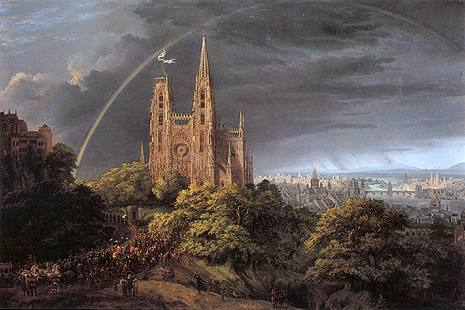 Schinkel: Mittelalterliche Stadt an einem Fluß, 1815Schläft ein Lied in allen Dingen,
Die da träumen fort und fort,
Und die Welt hebt an zu singen,
Triffst du nur das Zauberwort.Joseph von EichendorffNovalis
Hymnen an die Nacht (1800)Von den "Hymmen an die Nacht" sind zwei Fassungen überliefert: eine mehrfach überarbeitete Handschrift in freien Versen und die Fassung in rhythmischer Prosa, die erstmals 1800 in der von August Wilhelm und Friedrich Schlegel herausgegebenen Zeitschrift "Athenäum" veröffentlicht wurde.Literarisches Vorbild der Hymnen ist das Gedicht "The Complaint, or Night-Thoughts on Life, Death and Immortality" (dt. "Klagen oder Nachtgedanken über Leben, Tod und Unsterblichkeit") von Edward Young (1683-1765), ein Werk in elegischen Versen, das auf fast die gesamte europäische Romantik gewirkt hat.Entscheidender Anlaß für diese Dichtung ist jedoch die tiefe Erschütterung über den frühen Tod seiner Braut Sophie von Kühn. Der persönliche Schmerz findet in den Hymnen einen tiefpoetischen Ausdruck. Im Symbol der Nacht sucht Novalis die eigentlich "menschliche Zeit", Liebesleid wird zur christlich-romantischen Todessehnsucht, die dem Leben und dem Diesseits entgegengestellt wird. Es sind im ganzen sechs sich steigernde Hymnen, die aber gleichzeitig eine Abwendung von der aufklärerischen Mission der Poesie sind.Manfred Orlick, 1998.1Welcher Lebendige, Sinnbegabte, liebt nicht vor allen Wundererscheinungen des verbreiteten Raums um ihn das allerfreuliche Licht - mit seinen Farben, seinen Strahlen und Wogen; seiner milden Allgegenwart, als weckender Tag. Wie des Lebens innerste Seele atmet es der rastlosen Gestirne Riesenwelt, und schwimmt tanzend in seiner blauen Flut - atmet es der funkelnde, ewigruhende Stein, die sinnige, saugende Pflanze, und das wilde, brennende, vielgestaltete Tier - vor allen aber der herrliche Fremdling mit den sinnvollen Augen, dem schwebenden Gange, und den zartgeschlossenen, tonreichen Lippen. Wie ein König der irdischen Natur ruft es jede Kraft zu zahllosen Verwandlungen, knüpft und löst unendliche Bündnisse, hängt sein himmlisches Bild jedem irdischen Wesen um. - Seine Gegenwart allein offenbart die Wunderherrlichkeit der Reiche der Welt.Abwärts wend ich mich zu der heiligen, unaussprechlichen, geheimnisvollen Nacht. Fernab liegt die Welt - in eine tiefe Gruft versenkt - wüst und einsam ist ihre Stelle. In den Saiten der Brust weht tiefe Wehmut. In Tautropfen will ich hinuntersinken und mit der Asche mich vermischen. - Fernen der Erinnerung, Wünsche der Jugend, der Kindheit Träume, des ganzen langen Lebens kurze Freuden und vergebliche Hoffnungen kommen in grauen Kleidern, wie Abendnebel nach der Sonne Untergang. In andern Räumen schlug die lustigen Gezelte das Licht auf. Sollte es nie zu seinen Kindern wiederkommen, die mit der Unschuld Glauben seiner harren?Was quillt auf einmal so ahndungsvoll unterm Herzen, und verschluckt der Wehmut weiche Luft? Hast auch du ein Gefallen an uns, dunkle Nacht? Was hältst du unter deinem Mantel, das mir unsichtbar kräftig an die Seele geht? Köstlicher Balsam träuft aus deiner Hand, aus dem Bündel Mohn. Die schweren Flügel des Gemüts hebst du empor. Dunkel und unaussprechlich fühlen wir uns bewegt - ein ernstes Antlitz seh ich froh erschrocken, das sanft und andachtsvoll sich zu mir neigt, und unter unendlich verschlungenen Locken der Mutter liebe Jugend zeigt. Wie arm und kindisch dünkt mir das Licht nun - wie erfreulich und gesegnet des Tages Abschied. - Also nur darum, weil die Nacht dir abwendig macht die Dienenden, säetest du in des Raumes Weiten die leuchtenden Kugeln, zu verkünden deine Allmacht - deine Wiederkehr - in den Zeiten deiner Entfernung. Himmlischer, als jene blitzenden Sterne, dünken uns die unendlichen Augen, die die Nacht in uns geöffnet. Weiter sehn sie als die blässesten jener zahllosen Heere - unbedürftig des Lichts durchschaun sie die Tiefen eines liebenden Gemüts - was einen höhern Raum mit unsäglicher Wollust füllt. Preis der Weltkönigin, der hohen Verkündigerin heiliger Welten, der Pflegerin seliger Liebe - sie sendet mir dich - zarte Geliebte - liebliche Sonne der Nacht - nun wach ich - denn ich bin dein und mein - du hast die Nacht mir zum Leben verkündet - mich zum Menschen gemacht - zehre mit Geisterglut meinen Leib, daß ich luftig mit dir inniger mich mische und dann ewig die Brautnacht währt.2Muß immer der Morgen wiederkommen? Endet nie des Irdischen Gewalt? Unselige Geschäftigkeit verzehrt den himmlischen Anflug der Nacht. Wird nie der Liebe geheimes Opfer ewig brennen? Zugemessen ward dem Lichte seine Zeit; aber zeitlos und raumlos ist der Nacht Herrschaft. - Ewig ist die Dauer des Schlafs. Heiliger Schlaf - beglücke zu selten nicht der Nacht Geweihte in diesem irdischen Tagewerk. Nur die Toren verkennen dich und wissen von keinem Schlafe, als dem Schatten, den du in jener Dämmerung der wahrhaften Nacht mitleidig auf uns wirfst. Sie fühlen dich nicht in der goldnen Flut der Trauben - in des Mandelbaums Wunderöl und dem braunen Safte des Mohns. Sie wissen nicht, daß du es bist, der des zarten Mädchens Busen umschwebt und zum Himmel den Schoß macht - ahnden nicht, daß aus alten Geschichten du himmelöffnend entgegentrittst und den Schlüssel trägst zu den Wohnungen der Seligen, unendlicher Geheimnisse schweigender Bote.3Einst da ich bittre Tränen vergoß, da in Schmerz aufgelöst meine Hoffnung zerrann, und ich einsam stand am dürren Hügel, der in engen, dunkeln Raum die Gestalt meines Lebens barg - einsam, wie noch kein Einsamer war, von unsäglicher Angst getrieben - kraftlos, nur ein Gedanken des Elends noch. - Wie ich da nach Hülfe umherschaute, vorwärts nicht konnte und rückwärts nicht, und am fliehenden, verlöschten Leben mit unendlicher Sehnsucht hing: - da kam aus blauen Fernen - von den Höhen meiner alten Seligkeit ein Dämmerungsschauer - und mit einem Male riß das Band der Geburt - des Lichtes Fessel. Hin floh die irdische Herrlichkeit und meine Trauer mit ihr - zusammen floß die Wehmut in eine neue, unergründliche Welt - du Nachtbegeisterung, Schlummer des Himmels kamst über mich - die Gegend hob sich sacht empor; über der Gegend schwebte mein entbundner, neugeborner Geist. Zur Staubwolke wurde der Hügel - durch die Wolke sah ich die verklärten Züge der Geliebten. In ihren Augen ruhte die Ewigkeit - ich faßte ihre Hände, und die Tränen wurden ein funkelndes, unzerreißliches Band. Jahrtausende zogen abwärts in die Ferne, wie Ungewitter. An ihrem Halse weint ich dem neuen Leben entzückende Tränen. - Es war der erste, einzige Traum - und erst seitdem fühl ich ewigen, unwandelbaren Glauben an den Himmel der Nacht und sein Licht, die Geliebte.4Nun weiß ich, wenn der letzte Morgen sein wird - wenn das Licht nicht mehr die Nacht und die Liebe scheucht - wenn der Schlummer ewig und nur ein unerschöpflicher Traum sein wird. Himmlische Müdigkeit fühl ich in mir. - Weit und ermüdend ward mir die Wallfahrt zum heiligen Grabe, drückend das Kreuz. Die kristallene Woge, die, gemeinen Sinnen unvernehmlich, in des Hügels dunklen Schoß quillt, an dessen Fuß die irdische Flut bricht, wer sie gekostet, wer oben stand auf dem Grenzgebürge der Welt, und hinübersah in das neue Land, in der Nacht Wohnsitz - wahrlich, der kehrt nicht in das Treiben der Welt zurück, in das Land, wo das Licht in ewiger Unruh hauset.Oben baut er sich Hütten, Hütten des Friedens, sehnt sich und liebt, schaut hinüber, bis die willkommenste aller Stunden hinunter ihn in den Brunnen der Quelle zieht - das Irdische schwimmt obenauf, wird von Stürmen zurückgeführt, aber was heilig durch der Liebe Berührung ward, rinnt aufgelöst in verborgenen Gängen auf das jenseitige Gebiet, wo es, wie Düfte, sich mit entschlummerten Lieben mischt.Noch weckst du, muntres Licht, den Müden zur Arbeit - flößest fröhliches Leben mir ein - aber du lockst mich von der Erinnerung moosigem Denkmal nicht. Gern will ich die fleißigen Hände rühren, überall umschaun, wo du mich brauchst - rühmen deines Glanzes volle Pracht - unverdrossen verfolgen deines künstlichen Werks schönen Zusammenhang - gern betrachten deiner gewaltigen, leuchtenden Uhr sinnvollen Gang - ergründen der Kräfte Ebenmaß und die Regeln des Wunderspiels unzähliger Räume und ihrer Zeiten. Aber getreu der Nacht bleibt mein geheimes Herz und der schaffenden Liebe, ihrer Tochter. Kannst du mir zeigen ein ewig treues Herz? Hat deine Sonne freundliche Augen, die mich erkennen? Fassen deine Sterne meine verlangende Hand? Geben mir wieder den zärtlichen Druck und das kosende Wort? Hast du mit Farben und leichtem Umriß sie geziert - oder war sie es, die deinem Schmuck höhere, liebere Bedeutung gab? Welche Wollust, welchen Genuß bietet dein Leben, die aufwögen des Todes Entzückungen? Trägt nicht alles, was uns begeistert, die Farbe der Nacht? Sie trägt dich mütterlich, und ihr verdankst du all deine Herrlichkeit. Du verflögst in dir selbst - in endlosen Raum zergingst du, wenn sie dich nicht hielte, dich nicht bände, daß du warm würdest und flammend die Welt zeugtest. Wahrlich, ich war, eh du warst - die Mutter schickte mit meinen Geschwistern mich, zu bewohnen deine Welt, sie zu heiligen mit Liebe, daß sie ein ewig angeschautes Denkmal werde - zu bepflanzen sie mit unverwelklichen Blumen. Noch reiften sie nicht diese göttlichen Gedanken. - Noch sind der Spuren unserer Offenbarung wenig. - Einst zeigt deine Uhr das Ende der Zeit, wenn du wirst wie unser einer, und voll Sehnsucht und Inbrunst auslöschest und stirbst. In mir fühl ich deiner Geschäftigkeit Ende - himmlische Freiheit, selige Rückkehr. In wilden Schmerzen erkenn ich deine Entfernung von unsrer Heimat, deinen Widerstand gegen den alten, herrlichen Himmel. Deine Wut und dein Toben ist vergebens. Unverbrennlich steht das Kreuz - eine Siegesfahne unsers Geschlechts.Hinüber wall ich,
Und jede Pein
Wird einst ein Stachel
Der Wollust sein.
Noch wenig Zeiten,
So bin ich los,
Und liege trunken
Der Liebe im Schoß.
Unendliches Leben
Wogt mächtig in mir,
Ich schaue von oben
Herunter nach dir.
An jenem Hügel
Verlischt dein Glanz -
Ein Schatten bringet
Den kühlenden Kranz.
Oh! sauge, Geliebter,
Gewaltig mich an,
Daß ich entschlummern
Und lieben kann.
Ich fühle des Todes
Verjüngende Flut,
Zu Balsam und Äther
Verwandelt mein Blut -
Ich lebe bei Tage
Voll Glauben und Mut
Und sterbe die Nächte
In heiliger Glut.Novalis
Heinrich von Ofterdingen (1802)Erster Teil - Die ErwartungErstes KapitelDie Eltern lagen schon und schliefen, die Wanduhr schlug ihren einförmigen Takt, vor den klappernden Fenstern sauste der Wind; abwechselnd wurde die Stube hell von dem Schimmer des Mondes. Der Jüngling lag unruhig auf seinem Lager, und gedachte des Fremden und seiner Erzählungen. »Nicht die Schätze sind es, die ein so unaussprechliches Verlangen in mir geweckt haben«, sagte er zu sich selbst; »fern ab liegt mir alle Habsucht: aber die blaue Blume sehn' ich mich zu erblicken. Sie liegt mir unaufhörlich im Sinn, und ich kann nichts anderes dichten und denken. So ist mir noch nie zumute gewesen: es ist, als hätt ich vorhin geträumt, oder ich wäre in eine andere Welt hinübergeschlummert; denn in der Welt, in der ich sonst lebte, wer hätte da sich um Blumen bekümmert, und gar von einer so seltsamen Leidenschaft für eine Blume hab' ich damals nie gehört. Wo eigentlich nur der Fremde herkam? Keiner von uns hat je einen ähnlichen Menschen gesehn; doch weiß ich nicht, warum nur ich von seinen Reden so ergriffen worden bin; die andern haben ja das nämliche gehört, und keinem ist so etwas begegnet. Daß ich auch nicht einmal von meinem wunderlichen Zustande reden kann! Es ist mir oft so entzückend wohl, und nur dann, wenn ich die Blume nicht recht gegenwärtig habe, befällt mich so ein tiefes, inniges Treiben: das kann und wird keiner verstehn. Ich glaubte, ich wäre wahnsinnig, wenn ich nicht so klar und hell sähe und dächte, mir ist seitdem alles viel bekannter. Ich hörte einst von alten Zeiten reden; wie da die Tiere und Bäume und Felsen mit den Menschen gesprochen hätten. Mir ist gerade so, als wollten sie allaugenblicklich anfangen, und als könnte ich es ihnen ansehen, was sie mir sagen wollten. Es muß noch viel Worte geben, die ich nicht weiß: wußte ich mehr, so könnte ich viel besser alles begreifen. Sonst tanzte ich gern; jetzt denke ich lieber nach der Musik.« Der Jüngling verlor sich allmählich in süßen Phantasien und entschlummerte. Da träumte ihm erst von unabsehlichen Fernen, und wilden, unbekannten Gegenden. Er wanderte über Meere mit unbegreiflicher Leichtigkeit; wunderliche Tiere sah er; er lebte mit mannigfaltigen Menschen, bald im Kriege, in wildem Getümmel, in stillen Hütten. Er geriet in Gefangenschaft und die schmählichste Not. Alle Empfindungen stiegen bis zu einer niegekannten Höhe in ihm. Er durchlebte ein unendlich buntes Leben; starb und kam wieder, liebte bis zur höchsten Leidenschaft, und war dann wieder auf ewig von seiner Geliebten getrennt. Endlich gegen Morgen, wie draußen die Dämmerung anbrach, wurde es stiller in seiner Seele, klarer und bleibender wurden die Bilder. Es kam ihm vor, als ginge er in einem dunkeln Walde allein. Nur selten schimmerte der Tag durch das grüne Netz. Bald kam er vor eine Felsenschlucht, die bergan stieg. Er mußte über bemooste Steine klettern, die ein ehemaliger Strom herunter gerissen hatte. Je höher er kam, desto lichter wurde der Wald. Endlich gelangte er zu einer kleinen Wiese, die am Hange des Berges lag. Hinter der Wiese erhob sich eine hohe Klippe, an deren Fuß er eine Öffnung erblickte, die der Anfang eines in den Felsen gehauenen Ganges zu sein schien. Der Gang führte ihn gemächlich eine Zeitlang eben fort, bis zu einer großen Weitung, aus der ihm schon von fern ein helles Licht entgegen glänzte. Wie er hineintrat, ward er einen mächtigen Strahl gewahr, der wie aus einem Springquell bis an die Decke des Gewölbes stieg, und oben in unzählige Funken zerstäubte, die sich unten in einem großen Becken sammelten; der Strahl glänzte wie entzündetes Gold; nicht das mindeste Geräusch war zu hören, eine heilige Stille umgab das herrliche Schauspiel. Er näherte sich dem Becken, das mit unendlichen Farben wogte und zitterte. Die Wände der Höhle waren mit dieser Flüssigkeit überzogen, die nicht heiß, sondern kühl war, und an den Wänden nur ein mattes, bläuliches Licht von sich warf. Er tauchte seine Hand in das Becken und benetzte seine Lippen. Es war, als durchdränge ihn ein geistiger Hauch, und er fühlte sich innigst gestärkt und erfrischt. Ein unwiderstehliches Verlangen ergriff ihn sich zu baden, er entkleidete sich und stieg in das Becken. Es dünkte ihn, als umflösse ihn eine Wolke des Abendrots; eine himmlische Empfindung überströmte sein Inneres; mit inniger Wollust strebten unzählbare Gedanken in ihm sich zu vermischen; neue, niegesehene Bilder entstanden, die auch ineinanderflossen und zu sichtbaren Wesen um ihn wurden, und jede Welle des lieblichen Elements schmiegte sich wie ein zarter Busen an ihn. Die Flut schien eine Auflösung reizender Mädchen, die an dem Jünglinge sich augenblicklich verkörperten.Berauscht von Entzücken und doch jedes Eindrucks bewußt, schwamm er gemach dem leuchtenden Strome nach, der aus dem Becken in den Felsen hineinfloß. Eine Art von süßem Schlummer befiel ihn, in welchem er unbeschreibliche Begebenheiten träumte, und woraus ihn eine andere Erleuchtung weckte. Er fand sich auf einem weichen Rasen am Rande einer Quelle, die in die Luft hinausquoll und sich darin zu verzehren schien. Dunkelblaue Felsen mit bunten Adern erhoben sich in einiger Entfernung; das Tageslicht, das ihn umgab, war heller und milder als das gewöhnliche, der Himmel war schwarzblau und völlig rein. Was ihn aber mit voller Macht anzog, war eine hohe lichtblaue Blume, die zunächst an der Quelle stand, und ihn mit ihren breiten, glänzenden Blättern berührte. Rund um sie her standen unzählige Blumen von allen Farben, und der köstliche Geruch erfüllte die Luft. Er sah nichts als die blaue Blume, und betrachtete sie lange mit unnennbarer Zärtlichkeit. Endlich wollte er sich ihr nähern, als sie auf einmal sich zu bewegen und zu verändern anfing; die Blätter wurden glänzender und schmiegten sich an den wachsenden Stengel, die Blume neigte sich nach ihm zu, und die Blütenblätter zeigten einen blauen ausgebreiteten Kragen, in welchem ein zartes Gesicht schwebte. Sein süßes Staunen wuchs mit der sonderbaren Verwandlung, als ihn plötzlich die Stimme seiner Mutter weckte, und er sich in der elterlichen Stube fand, die schon die Morgensonne vergoldete. Er war zu entzückt, um unwillig über diese Störung zu sein; vielmehr bot er seiner Mutter freundlich guten Morgen und erwiderte ihre herzliche Umarmung.»Du Langschläfer«, sagte der Vater, »wie lange sitze ich schon hier, und feile. Ich habe deinetwegen nichts hämmern dürfen; die Mutter wollte den lieben Sohn schlafen lassen. Aufs Frühstück habe ich auch warten müssen. Klüglich hast du den Lehrstand erwählt, für den wir wachen und arbeiten. Indes ein tüchtiger Gelehrter, wie ich mir habe sagen lassen, muß auch Nächte zu Hülfe nehmen, um die großen Werke der weisen Vorfahren zu studieren.« - »Lieber Vater«, antwortete Heinrich, »werdet nicht unwillig über meinen langen Schlaf, den Ihr sonst nicht an mir gewohnt seid. Ich schlief erst spät ein, und habe viele unruhige Träume gehabt, bis zuletzt ein anmutiger Traum mir erschien, den ich lange nicht vergessen werde, und von dem mich dünkt, als sei es mehr als bloßer Traum gewesen.« - »Lieber Heinrich«, sprach die Mutter, »du hast dich gewiß auf den Rücken gelegt, oder beim Abendsegen fremde Gedanken gehabt. Du siehst auch noch ganz wunderlich aus. Iß und trink, daß du munter wirst.«Die Mutter ging hinaus, der Vater arbeitete emsig fort und sagte: »Träume sind Schäume, mögen auch die hochgelahrten Herren davon denken, was sie wollen, und du tust wohl, wenn du dein Gemüt von dergleichen unnützen und schädlichen Betrachtungen abwendest. Die Zeiten sind nicht mehr, wo zu den Träumen göttliche Gesichte sich gesellten, und wir können und werden es nicht begreifen, wie es jenen auserwählten Männern, von denen die Bibel erzählt, zumute gewesen ist. Damals muß es eine andere Beschaffenheit mit den Träumen gehabt haben, so wie mit den menschlichen Dingen.In dem Alter der Welt, wo wir leben, findet der unmittelbare Verkehr mit dem Himmel nicht mehr statt. Die alten Geschichten und Schriften sind jetzt die einzigen Quellen, durch die uns eine Kenntnis von der überirdischen Welt, soweit wir sie nötig haben, zuteil wird; und statt jener ausdrücklichen Offenbarungen redet jetzt der heilige Geist mittelbar durch den Verstand kluger und wohlgesinnter Männer und durch die Lebensweise und die Schicksale frommer Menschen zu uns. Unsre heutigen Wunderbilder haben mich nie sonderlich erbaut, und ich habe nie jene großen Taten geglaubt, die unsre Geistlichen davon erzählen. Indes mag sich daran erbauen, wer will, und ich hüte mich wohl jemanden in seinem Vertrauen irre zu machen.« - »Aber, lieber Vater, aus welchem Grunde seid Ihr so den Träumen entgegen, deren seltsame Verwandlungen und leichte zarte Natur doch unser Nachdenken gewißlich rege machen müssen? Ist nicht jeder, auch der verworrenste Traum, eine sonderliche Erscheinung, die auch ohne noch an göttliche Schickung dabei zu denken, ein bedeutsamer Riß in den geheimnisvollen Vorhang ist, der mit tausend Falten in unser Inneres hereinfällt? In den weisesten Büchern findet man unzählige Traumgeschichten von glaubhaften Menschen, und erinnert Euch nur noch des Traums, den uns neulich der ehrwürdige Hofkaplan erzählte, und der Euch selbst so merkwürdig vorkam.Aber, auch ohne diese Geschichten, wenn Ihr zuerst in Eurem Leben einen Traum hättet, wie würdet Ihr nicht erstaunen, und Euch die Wunderbarkeit dieser uns nur alltäglich gewordenen Begebenheit gewiß nicht abstreiten lassen! Mich dünkt der Traum eine Schutzwehr gegen die Regelmäßigkeit und Gewöhnlichkeit des Lebens, eine freie Erholung der gebundenen Phantasie, wo sie alle Bilder des Lebens durcheinanderwirft, und die beständige Ernsthaftigkeit des erwachsenen Menschen durch ein fröhliches Kinderspiel unterbricht. Ohne die Träume würden wir gewiß früher alt, und so kann man den Traum, wenn auch nicht als unmittelbar von oben gegeben, doch als eine göttliche Mitgabe, einen freundlichen Begleiter auf der Wallfahrt zum heiligen Grabe betrachten. Gewiß ist der Traum, den ich heute Nacht träumte, kein unwirksamer Zufall in meinem Leben gewesen, denn ich fühle es, daß er in meine Seele wie ein weites Rad hineingreift, und sie in mächtigem Schwunge forttreibt.«Der Vater lächelte freundlich und sagte, indem er die Mutter, die eben hereintrat, ansah: »Mutter, Heinrich kann die Stunde nicht verleugnen, durch die er in der Welt ist. In seinen Reden kocht der feurige welsche Wein, den ich damals von Rom mitgebracht hatte, und der unsern Hochzeitabend verherrlichte. Damals war ich auch noch ein andrer Kerl. Die südliche Luft hatte mich aufgetaut, von Mut und Lust floß ich über, und du warst auch ein heißes köstliches Mädchen. Bei deinem Vater gings damals herrlich zu; Spielleute und Sänger waren weit und breit herzugekommen, und lange war in Augsburg keine lustigere Hochzeit gefeiert worden.«»Ihr spracht vorhin von Träumen«, sagte die Mutter, »weißt du wohl, daß du mir damals auch von einem Traume erzähltest, den du in Rom gehabt hattest, und der dich zuerst auf den Gedanken gebracht, zu uns nach Augsburg zu kommen, und um mich zu werben?« - »Du erinnerst mich eben zur rechten Zeit«, sagte der Alte; »ich habe diesen seltsamen Traum ganz vergessen, der mich damals lange genug beschäftigte; aber eben er ist mir ein Beweis dessen, was ich von den Träumen gesagt habe. Es ist unmöglich einen geordneteren und helleren zu haben; noch jetzt entsinne ich mich jedes Umstandes ganz genau; und doch, was hat er bedeutet? Daß ich von dir träumte, und mich bald darauf von Sehnsucht ergriffen fühlte, dich zu besitzen, war ganz natürlich: denn ich kannte dich schon. Dein freundliches holdes Wesen hatte mich gleich anfangs lebhaft gerührt, und nur die Lust nach der Fremde hielt damals meinen Wunsch nach deinem Besitz noch zurück. Um die Zeit des Traums war meine Neugierde schon ziemlich gestillt, und nun konnte die Neigung leichter durchdringen.«»Erzählt uns doch jenen seltsamen Traum«, sagte der Sohn. »Ich war eines Abends«, fing der Vater an, »umhergestreift. Der Himmel war rein, und der Mond bekleidete die alten Säulen und Mauern mit seinem bleichen schauerlichen Lichte. Meine Gesellen gingen den Mädchen nach, und mich trieb das Heimweh und die Liebe ins Freie. Endlich ward ich durstig und ging ins erste beste Landhaus hinein, um einen Trunk Wein oder Milch zu fordern. Ein alter Mann kam heraus, der mich wohl für einen verdächtigen Besuch halten mochte. Ich trug ihm mein Anliegen vor; und als er erfuhr, daß ich ein Ausländer und ein Deutscher sei, lud er mich freundlich in die Stube und brachte eine Flasche Wein. Er hieß mich niedersetzen, und fragte mich nach meinem Gewerbe. Die Stube war voll Bücher und Altertümer. Wir gerieten in ein weitläuftiges Gespräch; er erzählte mir viel von alten Zeiten, von Malern, Bildhauern und Dichtern. Noch nie hatte ich so davon reden hören. Es war mir, als sei ich in einer neuen Welt ans Land gestiegen. Er wies mir Siegelsteine und andre alte Kunstarbeiten; dann las er mir mit lebendigem Feuer herrliche Gedichte vor, und so verging die Zeit, wie ein Augenblick. Noch jetzt heitert mein Herz sich auf, wenn ich mich des bunten Gewühls der wunderlichen Gedanken und Empfindungen erinnere, die mich in dieser Nacht erfüllten. In den heidnischen Zeiten war er wie zu Hause, und sehnte sich mit unglaublicher Inbrunst in dies graue Altertum zurück. Endlich wies er mir eine Kammer an, wo ich den Rest der Nacht zubringen könnte, weil es schon zu spät sei, um noch zurückzukehren. Ich schlief bald, und da dünkte michs, ich sei in meiner Vaterstadt und wanderte aus dem Tore. Es war, als müßte ich irgendwohin gehn, um etwas zu bestellen, doch wußte ich nicht wohin, und was ich verrichten solle. Ich ging nach dem Harze mit überaus schnellen Schritten, und wohl war mir, als sei es zur Hochzeit. Ich hielt mich nicht auf dem Wege, sondern immer feldein durch Tal und Wald, und bald kam ich an einen hohen Berg. Als ich oben war, sah ich die Goldne Aue vor mir, und überschaute Thüringen weit und breit, also daß kein Berg in der Nähe umher mir die Aussicht wehrte. Gegenüber lag der Harz mit seinen dunklen Bergen, und ich sah unzählige Schlösser, Klöster und Ortschaften. Wie mir nun da recht wohl innerlich ward, fiel mir der alte Mann ein, bei dem ich schlief, und es gedäuchte mir, als sei das vor geraumer Zeit geschehn, daß ich bei ihm gewesen sei. Bald gewahrte ich eine Stiege, die in den Berg hinein ging, und ich machte mich hinunter. Nach langer Zeit kam ich in eine große Höhle, da saß ein Greis in einem langen Kleide vor einem eisernen Tische, und schaute unverwandt nach einem wunderschönen Mädchen, die in Marmor gehauen vor ihm stand. Sein Bart war durch den eisernen Tisch gewachsen und bedeckte seine Füße. Er sah ernst und freundlich aus, und gemahnte mich wie ein alter Kopf, den ich den Abend bei dem Manne gesehn hatte. Ein glänzendes Licht war in der Höhle verbreitet. Wie ich so stand und den Greis ansah, klopfte mir plötzlich mein Wirt auf die Schulter, nahm mich bei der Hand und führte mich durch lange Gänge mit sich fort. Nach einer Weile sah ich von weitem eine Dämmerung, als wollte das Tageslicht einbrechen. Ich eilte darauf zu, und befand mich bald auf einem grünen Plane; aber es schien mir alles ganz anders als in Thüringen. Ungeheure Bäume mit großen glänzenden Blättern verbreiteten weit umher Schatten. Die Luft war sehr heiß und doch nicht drückend. Überall Quellen und Blumen, und unter allen Blumen gefiel mir eine ganz besonders, und es kam mir vor, als neigten sich die andern gegen sie.«»Ach! liebster Vater, sagt mir doch, welche Farbe sie hatte«, rief der Sohn mit heftiger Bewegung.»Das entsinne ich mich nicht mehr, so genau ich mir auch sonst alles eingeprägt habe.«»War sie nicht blau?«»Es kann sein«, fuhr der Alte fort, ohne auf Heinrichs seltsame Heftigkeit Achtung zu geben. »Soviel weiß ich nur noch, daß mir ganz unaussprechlich zumute war, und ich mich lange nicht nach meinem Begleiter umsah. Wie ich mich endlich zu ihm wandte, bemerkte ich, daß er mich aufmerksam betrachtete und mir mit inniger Freude zulächelte. Auf welche Art ich von diesem Orte wegkam, erinnere ich mich nicht mehr. Ich war wieder oben auf dem Berge. Mein Begleiter stand bei mir, und sagte: Du hast das Wunder der Welt gesehn. Es steht bei dir, das glücklichste Wesen auf der Welt und noch über das ein berühmter Mann zu werden. Nimm wohl in acht, was ich dir sage: wenn du am Tage Johannis gegen Abend wieder hierher kommst, und Gott herzlich um das Verständnis dieses Traumes bittest, so wird dir das höchste irdische Los zuteil werden; dann gib nur acht, auf ein blaues Blümchen, was du hier oben finden wirst, brich es ab, und überlaß dich dann demütig der himmlischen Führung. Ich war darauf im Traume unter den herrlichsten Gestalten und Menschen, und unendliche Zeiten gaukelten mit mannigfaltigen Veränderungen vor meinen Augen vorüber. Wie gelöst war meine Zunge, und was ich sprach, klang wie Musik. Darauf ward alles wieder dunkel und eng und gewöhnlich; ich sah deine Mutter mit freundlichem, verschämten Blick vor mir; sie hielt ein glänzendes Kind in den Armen, und reichte mir es hin, als auf einmal das Kind zusehends wuchs, immer heller und glänzender ward, und sich endlich mit blendendweißen Flügeln über uns erhob, uns beide in seinen Arm nahm, und so hoch mit uns flog, daß die Erde nur wie eine goldene Schüssel mit dem saubersten Schnitzwerk aussah. Dann erinnere ich mir nur, daß wieder jene Blume und der Berg und der Greis vorkamen; aber ich erwachte bald darauf und fühlte mich von heftiger Liebe bewegt. Ich nahm Abschied von meinem gastfreien Wirt, der mich bat, ihn oft wieder zu besuchen, was ich ihm zusagte, und auch Wort gehalten haben würde, wenn ich nicht bald darauf Rom verlassen hätte, und ungestüm nach Augsburg gereist wäre.«Zweites KapitelJohannis war vorbei, die Mutter hatte längst einmal nach Augsburg ins väterliche Haus kommen und dem Großvater den noch unbekannten lieben Enkel mitbringen sollen. Einige gute Freunde des alten Ofterdingen, ein paar Kaufleute, mußten in Handelsgeschäften dahin reisen. Da faßte die Mutter den Entschluß, bei dieser Gelegenheit jenen Wunsch auszuführen, und es lag ihr dies um so mehr am Herzen, weil sie seit einiger Zeit merkte, daß Heinrich weit stiller und in sich gekehrter war als sonst. Sie glaubte, er sei mißmütig oder krank, und eine weite Reise, der Anblick neuer Menschen und Länder, und wie sie verstohlen ahndete, die Reize einer jungen Landsmännin würden die trübe Laune ihres Sohnes vertreiben, und wieder einen so teilnehmenden und lebensfrohen Menschen aus ihm machen, wie er sonst gewesen. Der Alte willigte in den Plan der Mutter, und Heinrich war über die Maßen erfreut, in ein Land zu kommen, was er schon lange, nach den Erzählungen seiner Mutter und mancher Reisenden, wie ein irdisches Paradies sich gedacht, und wohin er oft vergeblich sich gewünscht hatte.Heinrich war eben zwanzig Jahre alt geworden. Er war nie über die umliegenden Gegenden seiner Vaterstadt hinausgekommen; die Welt war ihm nur aus Erzählungen bekannt. Wenig Bücher waren ihm zu Gesichte gekommen. Bei der Hofhaltung des Landgrafen ging es nach der Sitte der damaligen Zeiten einfach und still zu; und die Pracht und Bequemlichkeit des fürstlichen Lebens dürfte sich schwerlich mit den Annehmlichkeiten messen, die in späteren Zeiten ein bemittelter Privatmann sich und den Seinigen ohne Verschwendung verschaffen konnte. Dafür war aber der Sinn für die Gerätschaften und Habseligkeiten, die der Mensch zum mannigfachen Dienst seines Lebens um sich her versammelt, desto zarter und tiefer. Sie waren den Menschen werter und merkwürdiger. Zog schon das Geheimnis der Natur und die Entstehung ihrer Körper den ahndenden Geist an: so erhöhte die seltnere Kunst ihrer Bearbeitung, die romantische Ferne, aus der man sie erhielt, und die Heiligkeit ihres Altertums, da sie sorgfältiger bewahrt, oft das Besitztum mehrerer Nachkommenschaften wurden, die Neigung zu diesen stummen Gefährten des Lebens. Oft wurden sie zu dem Rang von geweihten Pfändern eines besondern Segens und Schicksals erhoben, und das Wohl ganzer Reiche und weitverbreiteter Familien hing an ihrer Erhaltung. Eine liebliche Armut schmückte diese Zeiten mit einer eigentümlichen ernsten und unschuldigen Einfalt; und die sparsam verteilten Kleinodien glänzten desto bedeutender in dieser Dämmerung, und erfüllten ein sinniges Gemüt mit wunderbaren Erwartungen. Wenn es wahr ist, daß erst eine geschickte Verteilung von Licht, Farbe und Schatten die verborgene Herrlichkeit der sichtbaren Welt offenbart, und sich hier ein neues höheres Auge aufzutun scheint: so war damals überall eine ähnliche Verteilung und Wirtschaftlichkeit wahrzunehmen; da hingegen die neuere wohlhabendere Zeit das einförmige und unbedeutendere Bild eines allgemeinen Tages darbietet. In allen Übergängen scheint, wie in einem Zwischenreiche, eine höhere, geistliche Macht durchbrechen zu wollen; und wie auf der Oberfläche unseres Wohnplatzes die an unterirdischen und überirdischen Schätzen reichsten Gegenden in der Mitte zwischen den wilden, unwirtlichen Urgebirgen und den unermeßlichen Ebenen liegen, so hat sich auch zwischen den rohen Zeiten der Barbarei und dem kunstreichen, vielwissenden und begüterten Weltalter eine tiefsinnige und romantische Zeit niedergelassen, die unter schlichtem Kleide eine höhere Gestalt verbirgt. Wer wandelt nicht gern im Zwielichte, wenn die Nacht am Lichte und das Licht an der Nacht in höhere Schatten und Farben zerbricht; und also vertiefen wir uns willig in die Jahre, wo Heinrich lebte und jetzt neuen Begebenheiten mit vollem Herzen entgegenging. Er nahm Abschied von seinen Gespielen und seinem Lehrer, dem alten weisen Hofkaplan, der Heinrichs fruchtbare Anlagen kannte, und ihn mit gerührtem Herzen und einem stillen Gebete entließ. Die Landgräfin war seine Patin; er war oft auf der Wartburg bei ihr gewesen. Auch jetzt beurlaubte er sich bei seiner Beschützerin, die ihm gute Lehren und eine goldene Halskette verehrte, und mit freundlichen Äußerungen von ihm schied.In wehmütiger Stimmung verließ Heinrich seinen Vater und seine Geburtsstadt. Es ward ihm jetzt erst deutlich, was Trennung sei; die Vorstellungen von der Reise waren nicht von dem sonderbaren Gefühle begleitet gewesen, was er jetzt empfand, als zuerst seine bisherige Welt von ihm gerissen und er wie auf ein fremdes Ufer gespült ward. Unendlich ist die jugendliche Trauer bei dieser ersten Erfahrung der Vergänglichkeit der irdischen Dinge, die dem unerfahrnen Gemüt so notwendig, und unentbehrlich, so fest verwachsen mit dem eigentümlichsten Dasein und so unveränderlich, wie dieses, vorkommen müssen. Eine erste Ankündigung des Todes, bleibt die erste Trennung unvergeßlich, und wird, nachdem sie lange wie ein nächtliches Gesicht den Menschen beängstigt hat, endlich bei abnehmender Freude an den Erscheinungen des Tages, und zunehmender Sehnsucht nach einer bleibenden sichern Welt, zu einem freundlichen Wegweiser und einer tröstenden Bekanntschaft. Die Nähe seiner Mutter tröstete den Jüngling sehr. Die alte Welt schien noch nicht ganz verloren, und er umfaßte sie mit doppelter Innigkeit. Es war früh am Tage, als die Reisenden aus den Toren von Eisenach fortritten, und die Dämmerung begünstigte Heinrichs gerührte Stimmung. Je heller es ward, desto bemerklicher wurden ihm die neuen unbekannten Gegenden; und als auf einer Anhöhe die verlassene Landschaft von der aufgehenden Sonne auf einmal erleuchtet wurde, so fielen dem überraschten Jüngling alte Melodien seines Innern in den trüben Wechsel seiner Gedanken ein. Er sah sich an der Schwelle der Ferne, in die er oft vergebens von den nahen Bergen geschaut, und die er sich mit sonderbaren Farben ausgemalt hatte. Er war im Begriff, sich in ihre blaue Flut zu tauchen. Die Wunderblume stand vor ihm, und er sah nach Thüringen, welches er jetzt hinter sich ließ, mit der seltsamen Ahndung hinüber, als werde er nach langen Wanderungen von der Weltgegend her, nach welcher sie jetzt reisten, in sein Vaterland zurückkommen, und als reise er daher diesem eigentlich zu. Die Gesellschaft, die anfänglich aus ähnlichen Ursachen still gewesen war, fing nachgerade an aufzuwachen, und sich mit allerhand Gesprächen und Erzählungen die Zeit zu verkürzen. Heinrichs Mutter glaubte ihren Sohn aus den Träumereien reißen zu müssen, in denen sie ihn versunken sah, und fing an ihm von ihrem Vaterlande zu erzählen, von dem Hause ihres Vaters und dem fröhlichen Leben in Schwaben. Die Kaufleute stimmten mit ein, und bekräftigten die mütterlichen Erzählungen, rühmten die Gastfreiheit des alten Schwaning, und konnten nicht aufhören, die schönen Landsmänninnen ihrer Reisegefährtin zu preisen. »Ihr tut wohl«, sagten sie, »daß Ihr Euren Sohn dorthin führt. Die Sitten Eures Vaterlandes sind milder und gefälliger. Die Menschen wissen das Nützliche zu befördern, ohne das Angenehme zu verachten. Jedermann sucht seine Bedürfnisse auf eine gesellige und reizende Art zu befriedigen. Der Kaufmann befindet sich wohl dabei, und wird geehrt. Die Künste und Handwerke vermehren und veredeln sich, den Fleißigen dünkt die Arbeit leichter, weil sie ihm zu mannigfachen Annehmlichkeiten verhilft, und er, indem er eine einförmige Mühe übernimmt, sicher ist, die bunten Früchte mannigfacher und belohnender Beschäftigungen dafür mitzugenießen. Geld, Tätigkeit und Waren erzeugen sich gegenseitig, und treiben sich in raschen Kreisen, und das Land und die Städte blühen auf. Je eifriger der Erwerbfleiß die Tage benutzt, desto ausschließlicher ist der Abend den reizenden Vergnügungen der schönen Künste und des geselligen Umgangs gewidmet. Das Gemüt sehnt sich nach Erholung und Abwechselung, und wo sollte es diese auf eine anständigere und reizendere Art finden, als in der Beschäftigung mit den freien Spielen und Erzeugnissen seiner edelsten Kraft, des bildenden Tiefsinns. Nirgends hört man so anmutige Sänger, findet so herrliche Maler, und nirgends sieht man auf den Tanzsälen leichtere Bewegungen und lieblichere Gestalten. Die Nachbarschaft von Welschland zeigt sich in dem ungezwungenen Betragen und den einnehmenden Gesprächen. Euer Geschlecht darf die Gesellschaften schmücken, und ohne Furcht vor Nachrede mit holdseligem Bezeigen einen lebhaften Wetteifer, seine Aufmerksamkeit zu fesseln, erregen. Die rauhe Ernsthaftigkeit und die wilde Ausgelassenheit der Männer macht einer milden Lebendigkeit und sanfter bescheidner Freude Platz, und die Liebe wird in tausendfachen Gestalten der leitende Geist der glücklichen Gesellschaften. Weit entfernt, daß Ausschweifungen und unziemende Grundsätze dadurch sollten herbeigelockt werden, scheint es, als flöhen die bösen Geister die Nähe der Anmut, und gewiß sind in ganz Deutschland keine unbescholtenere Mädchen und keine treuere Frauen, als in Schwaben.Ja, junger Freund, in der klaren warmen Luft des südlichen Deutschlands werdet Ihr Eure ernste Schüchternheit wohl ablegen; die fröhlichen Mädchen werden Euch wohl geschmeidig und gesprächig machen. Schon Euer Name, als Fremder, und Eure nahe Verwandtschaft mit dem alten Schwaning, der die Freude jeder fröhlichen Gesellschaft ist, werden die reizenden Augen der Mädchen auf sich ziehn; und wenn Ihr Eurem Großvater folgt, so werdet Ihr gewiß unsrer Vaterstadt eine ähnliche Zierde in einer holdseligen Frau mitbringen, wie Euer Vater.« Mit freundlichem Erröten dankte Heinrichs Mutter für das schöne Lob ihres Vaterlandes, und die gute Meinung von ihren Landsmänninnen, und der gedankenvolle Heinrich hatte nicht umhin gekonnt, aufmerksam und mit innigem Wohlgefallen der Schilderung des Landes, dessen Anblick ihm bevorstand, zuzuhören. »Wenn Ihr auch«, fuhren die Kaufleute fort, »die Kunst Eures Vaters nicht ergreifen, und lieber, wie wir gehört haben, Euch mit gelehrten Dingen befassen wollt: so braucht Ihr nicht Geistlicher zu werden, und Verzicht auf die schönsten Genüsse dieses Lebens zu leisten. Es ist eben schlimm genug, daß die Wissenschaften in den Händen eines so von dem weltlichen Leben abgesonderten Standes, und die Fürsten von so ungeselligen und wahrhaft unerfahrenen Männern beraten sind. In der Einsamkeit, in welcher sie nicht selbst teil an den Weltgeschäften nehmen, müssen ihre Gedanken eine unnütze Wendung erhalten, und können nicht auf die wirklichen Vorfälle passen. In Schwaben trefft Ihr auch wahrhaft kluge und erfahrne Männer unter den Laien; und Ihr mögt nun wählen, welchen Zweig menschlicher Kenntnisse Ihr wollt: so wird es Euch nicht an den besten Lehrern und Ratgebern fehlen.« Nach einer Weile sagte Heinrich, dem bei dieser Rede sein Freund der Hofkaplan in den Sinn gekommen war: »Wenn ich bei meiner Unkunde von der Beschaffenheit der Welt Euch auch eben nicht abfällig sein kann, in dem was ihr von der Unfähigkeit der Geistlichen zu Führung und Beurteilung weltlicher Angelegenheiten behauptet: so ist mirs doch wohl erlaubt, euch an unsern trefflichen Hofkaplan zu erinnern, der gewiß ein Muster eines weisen Mannes ist, und dessen Lehren und Ratschläge mir unvergessen sein werden.«»Wir ehren«, erwiderten die Kaufleute, »diesen trefflichen Mann von ganzem Herzen; aber dennoch können wir nur insofern Eurer Meinung Beifall geben, daß er ein weiser Mann sei, wenn Ihr von jener Weisheit sprecht, die einen Gott wohlgefälligen Lebenswandel angeht. Haltet Ihr ihn für ebenso weltklug, als er in den Sachen des Heils geübt und unterrichtet ist: so erlaubt uns, daß wir Euch nicht beistimmen. Doch glauben wir, daß dadurch der heilige Mann nichts von seinem verdienten Lobe verliert; da er viel zu vertieft in der Kunde der überirdischen Welt ist, als daß er nach Einsicht und Ansehn in irdischen Dingen streben sollte.«»Aber«, sagte Heinrich, »sollte nicht jene höhere Kunde ebenfalls geschickt machen, recht unparteiisch den Zügel menschlicher Angelegenheiten zu führen? sollte nicht jene kindliche unbefangene Einfalt sicherer den richtigen Weg durch das Labyrinth der hiesigen Begebenheiten treffen als die durch Rücksicht auf eigenen Vorteil irregeleitete und gehemmte, von der unerschöpflichen Zahl neuer Zufälle und Verwickelungen geblendete Klugheit? Ich weiß nicht, aber mich dünkt, ich sähe zwei Wege um zur Wissenschaft der menschlichen Geschichte zu gelangen. Der eine, mühsam und unabsehlich, mit unzähligen Krümmungen, der Weg der Erfahrung; der andere, fast ein Sprung nur, der Weg der innern Betrachtung. Der Wanderer des ersten muß eins aus dem andern in einer langwierigen Rechnung finden, wenn der andere die Natur jeder Begebenheit und jeder Sache gleich unmittelbar anschaut, und sie in ihrem lebendigen, mannigfaltigen Zusammenhange betrachten, und leicht mit allen übrigen, wie Figuren auf einer Tafel, vergleichen kann. Ihr müßt verzeihen, wenn ich wie aus kindischen Träumen vor euch rede: nur das Zutrauen zu eurer Güte und das Andenken meines Lehrers, der den zweiten Weg mir als seinen eignen von weitem gezeigt hat, machte mich so dreist.«»Wir gestehen Euch gern«, sagten die gutmütigen Kaufleute, »daß wir Eurem Gedankengange nicht zu folgen vermögen: doch freut es uns, daß Ihr so warm Euch des trefflichen Lehrers erinnert, und seinen Unterricht wohl gefaßt zu haben scheint.Es dünkt uns, Ihr habt Anlage zum Dichter. ihr sprecht so geläufig von den Erscheinungen Eures Gemüts, und es fehlt Euch nicht an gewählten Ausdrücken und passenden Vergleichungen. Auch neigt Ihr Euch zum Wunderbaren, als dem Elemente der Dichter.«»Ich weiß nicht«, sagte Heinrich, »wie es kommt. Schon oft habe ich von Dichtern und Sängern sprechen gehört, und habe noch nie einen gesehn. Ja, ich kann mir nicht einmal einen Begriff von ihrer sonderbaren Kunst machen, und doch habe ich eine große Sehnsucht davon zu hören. Es ist mir, als würde ich manches besser verstehen, was jetzt nur dunkle Ahndung in mir ist. Von Gedichten ist oft erzählt worden, aber nie habe ich eins zu sehen bekommen, und mein Lehrer hat nie Gelegenheit gehabt Kenntnisse von dieser Kunst einzuziehn. Alles, was er mir davon gesagt hat, habe ich nicht deutlich begreifen können. Doch meinte er immer, es sei eine edle Kunst, der ich mich ganz ergeben würde, wenn ich sie einmal kennen lernte. In alten Zeiten sei sie weit gemeiner gewesen, und habe jedermann einige Wissenschaft davon gehabt, jedoch einer vor dem andern. Sie sei noch mit andern verlorengegangenen herrlichen Künsten verschwistert gewesen. Die Sänger hätten göttliche Gunst hoch geehrt, so daß sie, begeistert durch unsichtbaren Umgang, himmlische Weisheit auf Erden in lieblichen Tönen verkündigen können.«Die Kaufleute sagten darauf: »Wir haben uns freilich nie um die Geheimnisse der Dichter bekümmert, wenn wir gleich mit Vergnügen ihrem Gesange zugehört. Es mag wohl wahr sein, daß eine besondere Gestirnung dazu gehört, wenn ein Dichter zur Welt kommen soll; denn es ist gewiß eine recht wunderbare Sache mit dieser Kunst. Auch sind die andern Künste gar sehr davon unterschieden, und lassen sich weit eher begreifen. Bei den Malern und Tonkünstlern kann man leicht einsehn, wie es zugeht, und mit Fleiß und Geduld läßt sich beides lernen. Die Töne liegen schon in den Saiten, und es gehört nur eine Fertigkeit dazu, diese zu bewegen, um jene in einer reizenden Folge aufzuwecken. Bei den Bildern ist die Natur die herrlichste Lehrmeisterin. Sie erzeugt unzählige schöne und wunderliche Figuren, gibt die Farben, das Licht und den Schatten, und so kann eine geübte Hand, ein richtiges Auge, und die Kenntnis von der Bereitung und Vermischung der Farben, die Natur auf das vollkommenste nachahmen. Wie natürlich ist daher auch die Wirkung dieser Künste, das Wohlgefallen an ihren Werken, zu begreifen. Der Gesang der Nachtigall, das Sausen des Windes, und die herrlichen Lichter, Farben und Gestalten gefallen uns, weil sie unsere Sinne angenehm beschäftigen; und da unsere Sinne dazu von der Natur, die auch jenes hervorbringt, so eingerichtet sind, so muß uns auch die künstliche Nachahmung der Natur gefallen. Die Natur will selbst auch einen Genuß von ihrer großen Künstlichkeit haben, und darum hat sie sich in Menschen verwandelt, wo sie nun selber sich über ihre Herrlichkeit freut, das Angenehme und Liebliche von den Dingen absondert, und es auf solche Art allein hervorbringt, daß sie es auf mannigfaltigere Weise, und zu allen Zeiten und allen Orten haben und genießen kann. Dagegen ist von der Dichtkunst sonst nirgends äußerlich etwas anzutreffen. Auch schafft sie nichts mit Werkzeugen und Händen; das Auge und das Ohr vernehmen nichts davon: denn das bloße Hören der Worte ist nicht die eigentliche Wirkung dieser geheimen Kunst. Es ist alles innerlich, und wie jene Künstler die äußern Sinne mit angenehmen Empfindungen erfüllen, so erfüllt der Dichter das inwendige Heiligtum des Gemüts mit neuen, wunderbaren und gefälligen Gedanken. Er weiß jene geheimen Kräfte in uns nach Belieben zu erregen, und gibt uns durch Worte eine unbekannte herrliche Welt zu vernehmen. Wie aus tiefen Höhlen steigen alte und künftige Zeiten, unzählige Menschen, wunderbare Gegenden, und die seltsamsten Begebenheiten in uns herauf, und entreißen uns der bekannten Gegenwart. Man hört fremde Worte und weiß doch, was sie bedeuten sollen. Eine magische Gewalt üben die Sprüche des Dichters aus; auch die gewöhnlichen Worte kommen in reizenden Klängen vor, und berauschen die festgebannten Zuhörer.«»Ihr verwandelt meine Neugierde in heiße Ungeduld«, sagte Heinrich. »Ich bitte euch, erzählt mir von allen Sängern, die ihr gehört habt. Ich kann nicht genug von diesen besonderen Menschen hören. Mir ist auf einmal, als hätte ich irgendwo schon davon in meiner tiefsten Jugend reden hören, doch kann ich mich schlechterdings nichts mehr davon entsinnen. Aber mir ist das, was ihr sagt, so klar, so bekannt, und ihr macht mir ein außerordentliches Vergnügen mit euren schönen Beschreibungen.«»Wir erinnern uns selbst gern«, fuhren die Kaufleute fort, »mancher frohen Stunden, die wir in Welschland, Frankreich und Schwaben in der Gesellschaft von Sängern zugebracht haben, und freuen uns, daß Ihr so lebhaften Anteil an unsern Reden nehmet. Wenn man so in Gebürgen reist, spricht es sich mit doppelter Annehmlichkeit, und die Zeit vergeht spielend. Vielleicht ergötzt es Euch, einige artige Geschichten von Dichtern zu hören, die wir auf unsern Reisen erfuhren. Von den Gesängen selbst, die wir gehört haben, können wir wenig sagen, da die Freude und der Rausch des Augenblicks das Gedächtnis hindert viel zu behalten, und die unaufhörlichen Handelsgeschäfte manches Andenken auch wieder verwischt haben.In alten Zeiten muß die ganze Natur lebendiger und sinnvoller gewesen sein als heutzutage. Wirkungen, die jetzt kaum noch die Tiere zu bemerken scheinen, und die Menschen eigentlich allein noch empfinden und genießen, bewegten damals leblose Körper; und so war es möglich, daß kunstreiche Menschen allein Dinge möglich machten und Erscheinungen hervorbrachten, die uns jetzt völlig unglaublich und fabelhaft dünken. So sollen vor uralten Zeiten in den Ländern des jetzigen Griechischen Kaisertums, wie uns Reisende berichtet, die diese Sagen noch dort unter dem gemeinen Volke angetroffen haben, Dichter gewesen sein, die durch den seltsamen Klang wunderbarer Werkzeuge das geheime Leben der Wälder, die in den Stämmen verborgenen Geister aufgeweckt, in wüsten, verödeten Gegenden den toten Pflanzensamen erregt, und blühende Gärten hervorgerufen, grausame Tiere gezähmt und verwilderte Menschen zu Ordnung und Sitte gewöhnt, sanfte Neigungen und Künste des Friedens in ihnen rege gemacht, reißende Flüsse in milde Gewässer verwandelt, und selbst die totesten Steine in regelmäßige tanzende Bewegungen hingerissen haben. Sie sollen zugleich Wahrsager und Priester, Gesetzgeber und Ärzte gewesen sein, indem selbst die höhern Wesen durch ihre zauberische Kunst herabgezogen worden sind, und sie in den Geheimnissen der Zukunft unterrichtet, das Ebenmaß und die natürliche Einrichtung aller Dinge, auch die innern Tugenden und Heilkräfte der Zahlen, Gewächse und aller Kreaturen, ihnen offenbart. Seitdem sollen, wie die Sage lautet, erst die mannigfaltigen Töne und die sonderbaren Sympathien und Ordnungen in die Natur gekommen sein, indem vorher alles wild, unordentlich und feindselig gewesen ist. Seltsam ist nur hiebei, daß zwar diese schönen Spuren, zum Andenken der Gegenwart jener wohltätigen Menschen, geblieben sind, aber entweder ihre Kunst, oder jene zarte Gefühligkeit der Natur verloren gegangen ist. In diesen Zeiten hat es sich unter andern einmal zugetragen, daß einer jener sonderbaren Dichter oder mehr Tonkünstler - wiewohl die Musik und Poesie wohl ziemlich eins sein mögen und vielleicht ebenso zusammen gehören wie Mund und Ohr, da der erste nur ein bewegliches und antwortendes Ohr ist - daß also dieser Tonkünstler übers Meer in ein fremdes Land reisen wollte. Er war reich an schönen Kleinodien und köstlichen Dingen, die ihm aus Dankbarkeit verehrt worden waren. Er fand ein Schiff am Ufer, und die Leute darin schienen bereitwillig, ihn für den verheißenen Lohn nach der verlangten Gegend zu fahren. Der Glanz und die Zierlichkeit seiner Schätze reizten aber bald ihre Habsucht so sehr, daß sie untereinander verabredeten, sich seiner zu bemächtigen, ihn ins Meer zu werfen und nachher seine Habe untereinander zu verteilen. Wie sie also mitten im Meere waren, fielen sie über ihn her, und sagten ihm, daß er sterben müsse, weil sie beschlossen hätten, ihn ins Meer zu werfen. Er bat sie auf die rührendste Weise um sein Leben, bot ihnen seine Schätze zum Lösegeld an, und prophezeite ihnen großes Unglück, wenn sie ihren Vorsatz ausführen würden. Aber weder das eine, noch das andere konnte sie bewegen: denn sie fürchteten sich, daß er ihre bösliche Tat einmal verraten möchte. Da er sie nun einmal so fest entschlossen sah, bat er sie ihm wenigstens zu erlauben, daß er noch vor seinem Ende seinen Schwanengesang spielen dürfe, dann wolle er mit seinem schlichten hölzernen Instrumente, vor ihren Augen freiwillig ins Meer springen. Sie wußten recht wohl, daß wenn sie seinen Zaubergesang hörten, ihre Herzen erweicht, und sie von Reue ergriffen werden würden; daher nahmen sie sich vor, ihm zwar diese letzte Bitte zu gewähren, während des Gesanges aber sich die Ohren fest zu verstopfen, daß sie nichts davon vernähmen, und so bei ihrem Vorhaben bleiben könnten. Dies geschah. Der Sänger stimmte einen herrlichen, unendlich rührenden Gesang an. Das ganze Schiff tönte mit, die Wellen klangen, die Sonne und die Gestirne erschienen zugleich am Himmel, und aus den grünen Fluten tauchten tanzende Scharen von Fischen und Meerungeheuern hervor. Die Schiffer standen feindselig allein mit festverstopften Ohren, und warteten voll Ungeduld auf das Ende des Liedes. Bald war es vorüber. Da sprang der Sänger mit heitrer Stirn in den dunkeln Abgrund hin, sein wundertätiges Werkzeug im Arm. Er hatte kaum die glänzenden Wogen berührt, so hob sich der breite Rücken eines dankbaren Untiers unter ihm hervor, und es schwamm schnell mit dem erstaunten Sänger davon. Nach kurzer Zeit hatte es mit ihm die Küste erreicht, nach der er hingewollt hatte, und setzte ihn sanft im Schilfe nieder. Der Dichter sang seinem Retter ein frohes Lied, und ging dankbar von dannen. Nach einiger Zeit ging er einmal am Ufer des Meers allein, und klagte in süßen Tönen über seine verlorenen Kleinode, die ihm als Erinnerungen glücklicher Stunden und als Zeichen der Liebe und Dankbarkeit so wert gewesen waren. Indem er so sang, kam plötzlich sein alter Freund im Meere fröhlich daher gerauscht, und ließ aus seinem Rachen die geraubten Schätze auf den Sand fallen. Die Schiffer hatten, nach des Sängers Sprunge, sich sogleich in seine Hinterlassenschaft zu teilen angefangen. Bei dieser Teilung war Streit unter ihnen entstanden, und hatte sich in einen mörderischen Kampf geendigt, der den meisten das Leben gekostet; die wenigen, die übrig geblieben, hatten allein das Schiff nicht regieren können, und es war bald auf den Strand geraten, wo es scheiterte und unterging. Sie brachten mit genauer Not das Leben davon, und kamen mit leeren Händen und zerrissenen Kleidern ans Land, und so kehrten durch die Hülfe des dankbaren Meertiers, das die Schätze im Meere aufsuchte, dieselben in die Hände ihres alten Besitzers zurück.«Joseph von Eichendorff
Die blaue BlumeIch suche die blaue Blume,
Ich suche und finde sie nie,
Mir träumt, daß in der Blume
Mein gutes Glück mir blüh.Ich wandre mit meiner Harfe
Durch Länder, Städt und Au'n,
Ob nirgends in der Runde
Die blaue Blume zu schaun.Ich wandre schon seit lange,
Hab lang gehofft, vertraut,
Doch ach, noch nirgends hab ich
Die blaue Blum geschaut.Josef von Eichendorff
Das Marmorbild (1819)Es war ein schöner Sommerabend, als Florio, ein junger Edelmann, langsam auf die Tore von Lucca zuritt, sich erfreuend an dem feinen Dufte, der über der wunderschönen Landschaft und den Türmen und Dächern der Stadt vor ihm zitterte, sowie an den bunten Zügen zierlicher Damen und Herren, welche sich zu beiden Seiten der Straße unter den hohen Kastanienalleen fröhlich schwärmend ergingen. Da gesellte sich, auf zierlichem Zelter desselben Weges ziehend, ein anderer Reiter in bunter Tracht, eine goldene Kette um den Hals und ein samtnes Barett mit Federn über den dunkelbraunen Locken, freundlich grüßend zu ihm. Beide hatten, so nebeneinander in den dunkelnden Abend hineinreitend, gar bald ein Gespräch angeknüpft, und dem jungen Florio dünkte die schlanke Gestalt des Fremden, sein frisches, keckes Wesen, ja selbst seine fröhliche Stimme so überaus anmutig, daß er gar nicht von demselben wegsehen konnte. «Welches Geschäft führt Euch nach Lucca?» fragte endlich der Fremde. «Ich habe eigentlich gar keine Geschäfte», antwortete Florio ein wenig schüchtern. «Gar keine Geschäfte? - Nun, so seid Ihr sicherlich ein Poet!» versetzte jener lustig lachend. «Das wohl eben nicht», erwiderte Florio und wurde über und über rot. «Ich liebe mich wohl zuweilen in der fröhlichen Sangeskunst versucht, aber wenn ich dann wieder die alten großen Meister las, wie da alles wirklich da ist und leibt und lebt, was ich mir manchmal heimlich nur wünschte und ahnete, da komm ich mir vor wie ein schwaches, vom Winde verwehtes Lerchenstimmlein unter dem unermeßlichen Himmelsdom.» - «Jeder lobt Gott auf seine Weise», sagte der Fremde, «und alle Stimmen zusammen machen den Frühling.» Dabei ruhten seine großen, geistreichen Augen mit sichtbarem Wohlgefallen auf dem schönen Jünglinge, der so unschuldig in die dämmernde Welt vor sich hinaussah.«Ich habe jetzt», fuhr dieser nun kühner und vertraulicher fort, «das Reisen erwählt und befinde mich wie aus einem Gefängnis erlöst, alle alten Wünsche und Freuden sind nun auf einmal in Freiheit gesetzt. Auf dem Lande in der Stille aufgewachsen, wie lange habe ich da die fernen blauen Berge sehnsüchtig betrachtet, wenn der Frühling wie ein zauberischer Spielmann durch unsern Garten ging und von der wunderschönen Ferne verlockend sang und von großer, unermeßlicher Lust.» Der Fremde war über die letzten Worte in tiefe Gedanken versunken. «Habt Ihr wohl jemals», sagte er zerstreut, aber sehr ernsthaft, «von dem wunderbaren Spielmann gehört, der durch seine Töne die Jugend in einen Zauberberg hinein verlockt, aus dem keiner wieder zurückgekehrt ist? Hütet Euch!»Florio wußte nicht, was er aus diesen Worten des Fremden machen sollte, konnte ihn auch weiter darum nicht befragen; denn sie waren soeben, statt zu dem Tore, unvermerkt dem Zuge der Spaziergänger folgend, an einen weiten grünen Platz gekommen, auf dem sich ein fröhlichschallendes Reich von Musik, bunten Zelten, Reitern und Spazierengehenden in den letzten Abendgluten schimmernd hin und her bewegte.«Hier ist gut wohnen», sagte der Fremde lustig, sich vom Zelter schwingend; «auf baldiges Wiedersehen!» und hiermit war er schnell in dem Gewühle verschwunden.Florio stand in freudigem Erstaunen einen Augenblick still vor der unerwarteten Aussicht. Dann folgte auch er dem Beispiele seines Begleiters, übergab das Pferd seinem Diener und mischte sich in den munteren Schwarm.Versteckte Musikchöre erschauten da von allen Seiten aus den blühenden Gebüschen, unter den hohen Bäumen wandelten sittige Frauen auf und nieder und ließen die schönen Augen musternd ergehen über die glänzende Wiese, lachend und plaudernd und mit den bunten Federn nickend im lauen Abendgolde wie ein Blumenbeet, das sich im Winde wiegt. Weiterhin auf einem heitergrünen Plane vergnügten sich mehrere Mädchen mit Ballspielen. Die buntgefiederten Bälle flatterten wie Schmetterlinge, glänzende Bogen hin und her beschreibend, durch die blaue Luft, während die unten im Grünen auf und nieder schwebenden Mädchenbilder den lieblichsten Anblick gewährten. Besonders zog die eine durch ihre zierliche, fast noch kindliche Gestalt und die Anmut aller ihrer Bewegungen Florios Augen auf sich. Sie hatte einen vollen, bunten Blumenkranz in den Haaren und war recht wie ein fröhliches Bild des Frühlings anzuschauen, wie sie so überaus frisch bald über den Rasen dahinflog, bald sich neigte, bald wieder mit ihren anmutigen Gliedern in die heitere Luft hinauflangte. Durch ein Versehen ihrer Gegnerin nahm ihr Federball eine falsche Richtung und flatterte gerade vor Florio nieder. Er hob ihn auf und überreichte ihn der nacheilenden Bekränzten. Sie stand fast wie erschrocken vor ihm und sah ihn schweigend aus den schönen, großen Augen an. Dann verneigte sie sich errötend und eilte schnell wieder zu ihren Gespielinnen zurück.Der größere, funkelnde Strom von Wagen und Reitern, der sich in der Hauptallee langsam und prächtig fortbewegte, wendete indes auch Florio von jenem reizenden Spiele wieder ab, und er schweifte wohl eine Stunde lang allein zwischen den ewig wechselnden Bildern umher.«Da ist der Sänger Fortunato!» hörte er da auf einmal mehrere Frauen und Ritter neben sich ausrufen. Er sah sich schnell nach dem Platze um, wohin sie wiesen, und erblickte zu seinem großen Erstaunen den anmutigen Fremden, der ihn vorhin hierher begleitet. Abseits auf der Wiese an einen Baum gelehnt, stand er soeben inmitten eines zierlichen Kranzes von Frauen und Rittern, welche seinem Gesange zuhörten, der zuweilen von einigen Stimmen aus dem Kreise holdselig erwidert wurde. Unter ihnen bemerkte Florio auch die schöne Ballspielerin wieder, die in stiller Freudigkeit mit weiten, offenen Augen in die Klänge vor sich hinaussah.Ordentlich erschrocken gedachte da Florio, wie er vorhin mit dem berühmten Sänger, den er lange dem Rufe nach verehrte, so vertraulich geplaudert, und blieb scheu in einiger Entfernung stehen, um den lieblichen Wettstreit mitzuvernehmen. Er hätte die ganze Nacht hindurch dort gestanden, so ermutigend flogen diese Töne ihn an, und er ärgerte sich recht, als Fortunato nun so bald endigte und die ganze Gesellschaft sich von dem Rasen erhob.Da gewahrte der Sänger den Jüngling in der Ferne und kam sogleich auf ihn zu. Freundlich faßte er ihn bei beiden Händen und führte den Blöden, ungeachtet aller Gegenreden, wie einen lieblichen Gefangenen nach dem nahegelegenen offenen Zelte, wo sich die Gesellschaft nun versammelte und ein fröhliches Nachtmahl bereitet hatte. Alle begrüßten ihn wie alte Bekannte, manche schöne Augen ruhten in freudigem Erstaunen auf der jungen, blühenden Gestalt.Nach mancherlei lustigem Gespräche lagerten sich bald alle um den runden Tisch, der in der Mitte des Zeltes stand. Erquickliche Früchte und Wein in hellgeschliffenen Gläsern funkelten von dem blendendweißen Gedecke, in silbernen Gefäßen dufteten große Blumensträuße, zwischen denen die hübschen Mädchengesichter anmutig hervorsahen; draußen spielten die letzten Abendlichter golden auf dem Rasen und dem Flusse, der spiegelglatt vor dem Zelte dahinglitt. Florio hatte sich fast unwillkürlich zu der niedlichen Ballspielerin gesellt. Sie erkannte ihn sogleich wieder und saß still und schüchtern da, aber die langen, furchtsamen Augenwimpern hüteten nur schlecht die dunkelglühenden Blicke.Es war ausgemacht worden, daß jeder in die Runde seinem Liebchen mit einem kleinen, improvisierten Liedchen zutrinken solle. Der leichte Gesang, der nur gaukelnd wie ein Frühlingswind die Oberfläche des Lebens berührte, ohne es in sich selbst zu versenken, bewegte fröhlich den Kranz heiterer Bilder um die Tafel. Florio war recht innerlichst vergnügt, alle blöde Bangigkeit war von seiner Seele genommen, und er sah fast träumerisch still vor fröhlichen Gedanken zwischen den Lichtern und Blumen in die wunderschöne, langsam in die Abendgluten versinkende Landschaft vor sich hinaus. Und als nun auch an ihn die Reihe kam, seinen Trinkspruch zu sagen, hob er sein Glas in die Höh und sang:Jeder nennet froh die seine,
Ich nur stehe hier alleine,
Denn was früge wohl die eine,
Wen der Fremdling eben meine?
Und so muß ich, wie im Strome dort die Welle,
Ungehört verrauschen an des Frühlings Schwelle.Seine schöne Nachbarin sah bei diesen Worten beinahe schelmisch an ihm herauf und senkte schnell wieder das Köpfchen, da sie seinem Blicke begegnete. Aber er hatte so herzlich bewegt gesungen und neigte sich nun mit den schönen, bittenden Augen so dringend herüber, daß sie es willig geschehen ließ, als er sie schnell auf die roten, heißen Lippen küßte. - «Bravo, bravo!» riefen mehrere Herren, ein mutwilliges, aber argloses Lachen erschallte um den Tisch. - Florio stürzte hastig und verwirrt sein Glas hinunter, die schöne Geküßte schaute hochrot in den Schoß und sah so unter dem vollen Blumenkranze unbeschreiblich reizend aus.So hatte ein jeder der Glücklichen sein Liebchen in dem Kreise sich heiter erkoren. Nur Fortunato allein gehörte allen oder keiner an und erschien fast einsam in dieser anmutigen Verwirrung. Er war ausgelassen lustig, und mancher hätte ihn wohl übermütig genannt, wie er so wild-wechselnd in Witz, Ernst und Scherz sich ganz und gar losließ, hätte er dabei nicht wieder mit so frommklaren Augen beinahe wunderbar dreingeschaut. Florio hatte sich fest vorgenommen, ihm über Tische einmal so recht seine Liebe und Ehrfurcht, die er längst für ihn hegte, zu sagen. Aber es wollte heute nicht gelingen, alle leisen Versuche glitten an der spröden Lustigkeit des Sängers ab. Er konnte ihn gar nicht begreifen.Draußen war indes die Gegend schon stiller geworden und feierlich, einzelne Sterne traten zwischen den Wipfeln der dunkelnden Bäume hervor, der Fluß rauschte stärker durch die erquickende Kühle. Da war auch zuletzt an Fortunato die Reihe zu singen gekommen. Er sprang rasch auf, griff in seine Gitarre und sang:Was klingt mir so heiter
Durch Busen und Sinn?
Zu Wolken und weiter -
Wo trägt es mich hin?Wie auf Bergen hoch bin ich
So einsam gestellt
Und grüße herzinnig,
Was schön auf der Welt.Ja, Bacchus, dich seh ich.
Wie göttlich bist du!
Dein Glühen versteh ich,
Die träumende Ruh.O rosenbekränztes
Jünglingsbild,
Dein Auge, wie glänzt es,
Die Flammen so mild!Ists Liebe, ists Andacht,
Was so dich beglückt?
Rings Frühling dich anlacht,
Du sinnest entzückt.Frau Venus, du frohe,
So klingend und weich,
In Morgenrots Lohe
Erblick ich dein ReichAuf sonnigen Hügeln
Wie ein Zauberring. -
Zart Bübchen mit Flügeln
Bedienen dich flink,Durchsäuseln die Räume
Und laden, was fein,
Als goldene Träume
Zur Königin ein.Und Ritter und Frauen
Im grünen Revier
Durchschwärmen die Auen
Wie Blumen zur Zier.Und jeglicher hegt sich
Sein Liebchen im Arm,
So wirrt und bewegt sich
Der selige Schwarm.Hier änderte er plötzlich Weise und Ton und fuhr fort:Die Klänge verrinnen,
Es bleichet das Grün,
Die Frauen stehn sinnend,
Die Ritter schaun kühn.Und himmlisches Sehnen
Geht singend durchs Blau,
Da schimmert von Tränen
Rings Garten und Au. -Und mitten im Feste
Erblick ich, wie mild!
Den stillsten der Gäste.
Woher, einsam Bild?Mit blühendem Mohne,
Der träumerisch glänzt,
Und Lilienkrone
Erscheint er bekränzt.Sein Mund schwillt zum Küssen
So lieblich und bleich,
Als brächt er ein Grüßen
Aus himmlischem Reich.Eine Fackel wohl trägt er,
Die wunderbar prangt.
«Wo ist einer», frägt er,
«Den heimwärts verlangt?»Und manchmal da drehet
Die Fackel er um -
Tiefschauend vergehet
Die Welt und wird stumm.Und was hier versunken
Als Blumen zum Spiel,
Siehst oben du funkeln
Als Sterne nun kühl.O Jüngling vom Himmel,
Wie bist du so schön!
Ich laß das Gewimmel,
Mit dir will ich gehn!Was will ich noch hoffen?
Hinauf, ach, hinauf!
Der Himmel ist offen,
Nimm, Vater, mich auf!Fortunato war still und alle die übrigen auch, denn wirklich waren draußen nun die Klänge verronnen und die Musik, das Gewimmel und alle die gaukelnde Zauberei nach und nach verhallend untergegangen vor dem unermeßlichen Sternenhimmel und dem gewaltigen Nachtgesange der Ströme und Wälder. Da trat ein hoher, schlanker Ritter in reichem Geschmeide, das grünlichgoldene Scheine zwischen die im Winde flackernden Lichter warf, in das Zelt herein. Sein Blick aus tiefen Augenhöhlen war irre flammend, das Gesicht schön, aber blaß und wüst. Alle dachten bei seinem plötzlichen Erscheinen unwillkürlich schaudernd an den stillen Gast in Fortunatos Liede. - Er aber begab sich nach einer flüchtigen Verbeugung gegen die Gesellschaft zu dem Büfett des Zeltwirtes und schlürfte hastig dunkelroten Wein mit den bleichen Lippen in langen Zügen hinunter.Florio fuhr ordentlich zusammen, als der Seltsame sich darauf vor allen andern zu ihm wandte und ihn als einen früheren Bekannten in Lucca willkommen hieß. Erstaunt und nachsinnend betrachtete er ihn von oben bis unten, denn er wußte sich durchaus nicht zu erinnern, ihn jemals gesehn zu haben. Doch war der Ritter ausnehmend beredt und sprach viel über mancherlei Begebenheiten aus Florios früheren Tagen. Auch war er so genau bekannt mit der Gegend seiner Heimat, dem Garten und jedem heimischen Platz, der Florio herzlich lieb war aus alter Zeit, daß sich derselbe bald mit der dunkeln Gestalt auszusöhnen anfing.In die übrige Gesellschaft indes schien Donati, so nannte sich der Ritter, nirgends hineinzupassen. Eine ängstliche Störung, deren Grund sich niemand anzugeben wußte, wurde überall sichtbar. Und da unterdes auch die Nacht nun völlig hereingekommen war, so brachen bald alle auf.Es begann nun ein wunderliches Gewimmel von Wagen, Pferden, Dienern und hohen Windlichtern, die seltsame Scheine auf das nahe Wasser, zwischen die Bäume und die schönen, wirrenden Gestalten umherwarfen. Donati erschien in der wilden Beleuchtung noch viel bleicher und schauerlicher als vorher. Das schöne Fräulein mit dem Blumenkranze hatte ihn beständig mit heimlicher Furcht von der Seite angesehen. Nun, da er gar auf sie zukam, um ihr mit ritterlicher Artigkeit auf den Zelter zu helfen, drängte sie sich scheu an den zurückstehenden Florio, der die Liebliche mit klopfendem Herzen in den Sattel hob. Alles war unterdes reisefertig, sie nickte ihm noch einmal von ihrem zierlichen Sitze freundlich zu, und bald war die ganze schimmernde Erscheinung in der Nacht verschwunden.Es war Florio recht sonderbar zumute, als er sich plötzlich so allein mit Donati und dem Sänger auf dem weiten, leeren Platze befand. Seine Gitarre im Arme, ging der letztere am Ufer des Flusses vor dem Zelte auf und nieder und schien auf neue Weisen zu sinnen, während er einzelne Töne griff, die beschwichtigend über die stille Wiese dahinzogen. Dann brach er plötzlich ab. Ein seltsamer Mißmut schien über seine sonst immer klaren Züge zu fliegen, er verlangte ungeduldig fort.Alle drei bestiegen daher nun auch ihre Pferde und zogen miteinander der nahen Stadt zu. Fortunato sprach kein Wort unterwegs, desto freundlicher ergoß sich Donati in wohlgesetzten, zierlichen Reden; Florio, noch im Nachklange der Lust, ritt still wie ein träumendes Mädchen zwischen beiden.Als sie ans Tor kamen, stellte sich Donatis Roß, das schon vorher vor manchem Vorübergehenden gescheuet, plötzlich fast gerade in die Höh und wollte nicht hinein. Ein funkelnder Zornesblitz fuhr fast verzerrend über das Gesicht des Ritters und ein wilder, nur halb ausgesprochener Fluch aus den zuckenden Lippen, worüber Florio nicht wenig erstaunte, da ihm solches Wesen zu der sonstigen feinen und besonnenen Anständigkeit des Ritters ganz und gar nicht zu passen schien. Doch faßte sich dieser bald wieder. «Ich wollte Euch bis in die Herberge begleiten», sagte er lächelnd und mit der gewohnten Zierlichkeit zu Florio gewendet, «aber mein Pferd will es anders, wie Ihr seht. Ich bewohne hier vor der Stadt ein Landhaus, wo ich Euch recht bald bei mir zu sehen hoffe.» - Und hiermit verneigte er sich, und das Pferd, in unbegreiflicher Hast und Angst kaum mehr zu halten, flog pfeilschnell mit ihm in die Dunkelheit fort, daß der Wind hinter ihm dreinpfiff.«Gott sei Dank», rief Fortunato aus, «daß ihn die Nacht wieder verschlungen hat! Kam er mir doch wahrhaftig vor wie einer von den falben, ungestalten Nachtschmetterlingen, die, wie aus einem phantastischen Traume entflogen, durch die Dämmerung schwirren und mit ihrem langen Katzenbarte und gräßlich großen Augen ordentlich ein Gesicht haben wollen.» Florio, der sich mit Donati schon ziemlich befreundet hatte, äußerte seine Verwunderung über dieses harte Urteil. Aber der Sänger, durch solche erstaunliche Sanftmut nur immer mehr gereizt, schimpfte lustig fort und nannte den Ritter, zu Florios heimlichem Ärger, einen Mondscheinjäger, einen Schmachthahn, einen Renommisten in der Melancholie.Unter solchen Gesprächen waren sie endlich bei der Herberge angelangt, und jeder begab sich bald in das ihm angewiesene Gemach.Florio warf sich angekleidet auf das Ruhebett hin, aber er konnte lange nicht einschlafen. In seiner von den Bildern des Tages aufgeregten Seele wogte und hallte und sang es noch immer fort. Und wie die Türen im Hause nun immer seltener auf- und zugingen, nur manchmal noch eine Stimme erschallte, bis endlich Haus, Stadt und Feld in tiefe Stille versank: da war es ihm, als führe er mit schwanenweißen Segeln einsam auf einem mondbeglänzten Meer. Leise schlugen die Wellen an das Schiff, Sirenen tauchten aus dem Wasser, die alle aussahen wie das schöne Mädchen mit dem Blumenkranze vom vorigen Abend. Sie sang so wunderbar, traurig und ohne Ende, als müsse er vor Wehmut untergehn. Das Schiff neigte sich unmerklich und sank langsam immer tiefer und tiefer. - Da wachte er erschrocken auf.Er sprang von seinem Bette und öffnete das Fenster. Das Haus lag am Ausgange der Stadt, er übersah einen weiten, stillen Kreis von Hügeln, Gärten und Tälern, vom Monde klar beschienen. Auch da draußen war es überall in den Bäumen und Strömen noch wie ein Verhallen und Nachhallen der vergangenen Lust, als sänge die ganze Gegend leise, gleich den Sirenen, die er im Schlummer gehört. Da konnte er der Versuchung nicht widerstehen. Er ergriff die Gitarre, die Fortunato bei ihm zurückgelassen, verließ das Zimmer und ging leise durch das ruhige Haus hinab. Die Tür unten war nur angelehnt, ein Diener lag eingeschlafen auf der Schwelle. So kam er unbemerkt ins Freie und wandelte fröhlich zwischen Weingärten durch leere Alleen an schlummernden Hütten vorüber immer weiter fort.Zwischen den Rebengeländen hinaus sah er den Fluß im Tale; viele weißglänzende Schlösser, hin und wieder zerstreut, ruhten wie eingeschlafene Schwäne unten in dem Meer von Stille. Da sang er mit fröhlicher Stimme:Wie kühl schweift sichs bei nächtger Stunde,
Die Zither treulich in der Hand!
Vom Hügel grüß ich in die Runde
Den Himmel und das stille Land.Wie ist das alles so verwandelt,
Wo ich so fröhlich war, im Tal.
Im Wald wie still, der Mond nur wandelt
Nun durch den hohen Buchensaal.Der Winzer Jauchzen ist verklungen
Und all der bunte Lebenslauf,
Die Ströme nur, im Tal geschlungen,
Sie blicken manchmal silbern auf.Und Nachtigallen wie aus Träumen
Erwachen oft mit süßem Schall,
Erinnernd rührt sich in den Bäumen
Ein heimlich Flüstern überall.Die Freude kann nicht gleich verklingen,
Und von des Tages Glanz und Lust
Ist so auch mir ein heimlich Singen
Geblieben in der tiefsten Brust.Und fröhlich greif ich in die Saiten,
O Mädchen, jenseits überm Fluß,
Du lauschest wohl und hörsts von weiten
Und kennst den Sänger an dem Gruß!Er mußte über sich selber lachen, da er am Ende nicht wußte, wem er das Ständchen brachte. Denn die reizende Kleine mit dem Blumenkranze war es lange nicht mehr, die er eigentlich meinte. Die Musik bei den Zelten, der Traum auf seinem Zimmer und sein die Klänge und den Traum und die zierliche Erscheinung des Mädchens nachträumendes Herz hatten ihr Bild unmerklich und wundersam verwandelt in ein viel schöneres, größeres und herrlicheres, wie er es noch nirgends gesehen.So in Gedanken schritt er noch lange fort, als er unerwartet bei einem großen, von hohen Bäumen rings umgebenen Weiher anlangte. Der Mond, der eben über die Wipfel trat, beleuchtete scharf ein marmornes Venusbild, das dort dicht am Ufer auf einem Steine stand, als wäre die Göttin soeben erst aus den Wellen aufgetaucht und betrachte nun, selber verzaubert, das Bild der eigenen Schönheit, das der trunkene Wasserspiegel zwischen den leise aus dem Grunde aufblühenden Sternen widerstrahlte. Einige Schwäne beschrieben still ihre einförmigen Kreise um das Bild, ein leises Rauschen ging durch die Bäume ringsumher.Florio stand wie eingewurzelt im Schauen, denn ihm kam jenes Bild wie eine langgesuchte, nun plötzlich erkannte Geliebte vor, wie eine Wunderblume, aus der Frühlingsdämmerung und träumerischen Stille seiner frühesten Jugend heraufgewachsen. Je länger er hinsah, je mehr schien es ihm, als schlüge es die seelenvollen Augen langsam auf, als wollten sich die Lippen bewegen zum Gruße, als blühe Leben wie ein lieblicher Gesang erwärmend durch die schönen Glieder herauf. Er hielt die Augen lange geschlossen vor Blendung, Wehmut und Entzücken.Als er wieder aufblickte, schien auf einmal alles wie verwandelt. Der Mond sah seltsam zwischen Wolken hervor, ein stärkerer Wind kräuselte den Weiher in trübe Wellen, das Venusbild, so fürchterlich weiß und regungslos, sah ihn fast schreckhaft mit den steinernen Augenhöhlen aus der grenzenlosen Stille an. Ein nie gefühltes Grausen überfiel da den Jüngling. Er verließ schnell den Ort, und immer schneller und ohne auszuruhen eilte er durch die Gärten und Weinberge wieder fort, der ruhigen Stadt zu; denn auch das Rauschen der Bäume kam ihm nun wie ein verständliches, vernehmliches Geflüster vor, und die langen, gespenstischen Pappeln schienen mit ihren weitgestreckten Schatten hinter ihm dreinzulangen.So kam er sichtbar verstört in der Herberge an. Da lag der Schlafende noch auf der Schwelle und fuhr erschrocken auf, als Florio an ihm vorüberstreifte. Florio aber schlug schnell die Tür hinter sich zu und atmete erst tief auf, als er oben sein Zimmer betrat. Hier ging er noch lange auf und nieder, ehe er sich beruhigte. Dann warf er sich aufs Bett und schlummerte endlich unter den seltsamsten Träumen ein.Am folgenden Morgen saßen Florio und Fortunato unter den hohen, von der Morgensonne durchfunkelten Bäumen vor der Herberge miteinander beim Frühstücke. Florio sah blässer als gewöhnlich und angenehm überwacht aus. - «Der Morgen», sagte Fortunato lustig, «ist ein recht kerngesunder, wildschöner Gesell, wie er so von den höchsten Bergen in die schlafende Welt hinunterjauchzt und von den Blumen und Bäumen die Tränen schüttelt und wogt und lärmt und singt. Der macht eben nicht sonderlich viel aus den sanften Empfindungen, sondern greift kühl an alle Glieder und lacht einem lange ins Gesicht, wenn man so preßhaft und noch ganz wie in Mondschein getaucht vor ihn hinaustritt.» - Florio schämte sich nun, dem Sänger, wie er sich anfangs vorgenommen, etwas von dem schönen Venusbilde zu sagen, und schwieg betreten still. Sein Spaziergang in der Nacht war aber von dem Diener an der Haustür bemerkt und wahrscheinlich verraten worden, und Fortunato fuhr lachend fort: «Nun, wenn Ihrs nicht glaubt, versucht es nur einmal und stellt Euch jetzt hierher und sagt zum Exempel: O schöne, holde Seele, o Mondschein, du Blütenstaub zärtlicher Herzen usw., ob das nicht recht zum Lachen wäre! Und doch wette ich, habt Ihr diese Nacht dergleichen oft gesagt und gewiß ordentlich ernsthaft dabei ausgesehen.»Florio hatte sich Fortunato ehedem immer so still und sanftmütig vorgestellt, nun verwundete ihn recht innerlichst die kecke Lustigkeit des geliebten Sängers. Er sagte hastig, und die Tränen traten ihm dabei in die seelenvollen Augen: «Ihr sprecht da sicherlich anders, als Euch selber zumute ist, und das solltet Ihr nimmermehr tun. Aber ich lasse mich von Euch nicht irremachen, es gibt noch sanfte und hohe Empfindungen, die wohl schamhaft sind, aber sich nicht zu schämen brauchen, und ein stilles Glück, das sich vor dem lauten Tag verschließt und nur dem Sternenhimmel den Heiligen Kelch öffnet wie eine Blume, in der ein Engel wohnt.» Fortunato sah den Jüngling verwundert an, dann rief er aus: «Nun wahrhaftig, Ihr seid recht ordentlich verliebt!»Man hatte unterdes Fortunato, der spazierenreiten wollte, sein Pferd vorgeführt. Freundlich streichelte er den gebogenen Hals des zierlich aufgeputzten Rößleins, das mit fröhlicher Ungeduld den Rasen stampfte. Dann wandte er sich noch einmal zu Florio und reichte ihm gutmütig lächelnd die Hand. «Es tut mir doch leid», sagte er, «es gibt gar zu viele sanfte, gute, besonders verliebte junge Leute, die ordentlich versessen sind auf Unglücklichsein. Laßt das, die Melancholie, den Mondschein und alle den Plunder; und gehts auch manchmal wirklich schlimm, nur frisch heraus in Gottes freien Morgen und da draußen sich recht abgeschüttelt, im Gebet aus Herzensgrund - und es müßte wahrlich mit dem Bösen zugehen, wenn Ihr nicht so recht durch und durch fröhlich und stark werdet!» - Und hiermit schwang er sich schnell auf sein Pferd und ritt zwischen den Weinbergen und blühenden Gärten in das farbige, schallende Land hinein, selber so bunt und freudig anzuschauen wie der Morgen vor ihm.Florio sah ihm lange nach, bis die Glanzeswogen über dem fernen Meere zusammenschlugen. Dann ging er hastig unter den Bäumen auf und nieder. Ein tiefes, unbestimmtes Verlangen war von den Erscheinungen der Nacht in seiner Seele zurückgeblieben. Dagegen hatte ihn Fortunato durch seine Reden seltsam verstört und verwirrt. Er wußte nun selbst nicht mehr, was er wollte, gleich einem Nachtwandler, der plötzlich bei seinem Namen gerufen wird. Sinnend blieb er oftmals vor der wunderreichen Aussicht in das Land hinab stehen, als wollte er das freudig kräftige Walten da draußen um Auskunft fragen. Aber der Morgen spielte nur einzelne Zauberlichter wie durch die Bäume über ihm in sein träumerisch funkelndes Herz hinein, das noch in anderer Macht stand. Denn drinnen zogen die Sterne noch immerfort ihre magischen Kreise, zwischen denen das wunderschöne Marmorbild mit neuer, unwiderstehlicher Gewalt heraufsah.So beschloß er denn endlich, den Weiher wieder aufzusuchen, und schlug rasch denselben Pfad ein, den er in der Nacht gewandelt.Wie sah aber dort nun alles so anders aus! Fröhliche Menschen durchirrten geschäftig die Weinberge, Gärten und Alleen, Kinder spielten ruhig auf dem sonnigen Rasen vor den Hütten, die ihn in der Nacht unter den traumhaften Bäumen oft gleich eingeschlafenen Sphinxen erschreckt hatten, der Mond stand fern und verblaßt am klaren Himmel, unzählige Vögel sangen lustig im Walde durcheinander. Er konnte gar reicht begreifen, wie ihn damals hier so seltsame Furcht überfallen konnte.Bald bemerkte er indes, daß er in Gedanken den rechten Weg verfehlt. Er betrachtete aufmerksam alle Plätze und ging zweifelhaft bald zurück, bald wieder vorwärts, aber vergeblich; je emsiger er suchte, je unbekannter und ganz anders kam ihm alles vor.Lange war er so umhergeirrt. Die Vögel schwiegen schon, der Kreis der Hügel wurde nach und nach immer stiller, die Strahlen der Mittagssonne schillerten sengend über der ganzen Gegend draußen, die wie unter einem Schleier von Schwüle zu schlummern und zu träumen schien. Da kam er unerwartet an ein Tor von Eisengittern, zwischen dessen zierlich vergoldeten Stäben hindurch man in einen weiten, prächtigen Lustgarten hineingehen konnte. Ein Strom von Kühle und Duft wehte den Ermüdeten erquickend daraus an. Das Tor war nicht verschlossen, er öffnete es leise und trat hinein.Hohe Buchenhallen empfingen ihn da mit ihren feierlichen Schatten, zwischen denen goldene Vögel wie abgewehte Blüten hin und wieder flatterten, während große, seltsame Blumen, wie sie Florio niemals gesehen, traumhaft mit ihren gelben und roten Glocken in dem leisen Winde hin und her schwankten. Unzählige Springbrunnen plätscherten, mit vergoldeten Kugeln spielend, einförmig in der großen Einsamkeit. Zwischen den Bäumen hindurch sah man in der Ferne einen prächtigen Palast mit hohen, schlanken Säulen hereinschimmern. Kein Mensch war ringsum zu sehen, tiefe Stille herrschte überall. Nur hin und wieder erwachte manchmal eine Nachtigall und sang wie im Schlummer fast schluchzend. Florio betrachtete verwundert Bäume, Brunnen und Blumen, denn es war ihm, als sei das alles lange versunken, und über ihm ginge der Strom der Tage mit leichten, klaren Wellen, und unten läge nur der Garten gebunden und verzaubert und träumte von dem vergangenen Leben.Er war noch nicht weit vorgedrungen, als er Lautenklänge vernahm, bald stärker, bald wieder in dem Rauschen der Springbrunnen leise verhallend. Lauschend blieb er stehen, die Töne kamen immer näher und näher, da trat plötzlich in dem stillen Bogengange eine hohe, schlanke Dame von wundersamer Schönheit zwischen den Bäumen hervor, langsam wandelnd und ohne aufzublicken. Sie trug eine prächtige, mit goldenem Bildwerke gezierte Laute im Arme, auf der sie, wie in tiefe Gedanken versunken, einzelne Akkorde griff. Ihr langes goldenes Haar fiel in reichen Locken über die fast bloßen, blendendweißen Achseln bis auf den Rücken hinab; die langen, weiten Ärmel, wie vom Blütenschnee gewoben, wurden von zierlichen goldenen Spangen gehalten; den schönen Leib umschloß ein himmelblaues Gewand, ringsum an den Enden mit buntglühenden, wunderbar ineinander verschlungenen Blumen gestickt. Ein heller Sonnenblick durch eine Öffnung des Bogenganges schweifte soeben scharf beleuchtend über die blühende Gestalt. Florio fuhr innerlich zusammen - es waren unverkennbar die Züge, die Gestalt des schönen Venusbildes, das er heute nacht am Weiher gesehen. - Sie aber sang, ohne den Fremden zu bemerken:Was weckst du, Frühling, mich von neuem wieder?
Daß all die alten Wünsche auferstehen,
Geht übers Land ein wunderbares Wehen;
Das schauert mir so lieblich durch die Glieder.Die schöne Mutter grüßen tausend Lieder,
Die, wieder jung, im Brautkranz süß zu sehen;
Der Wald will sprechen, rauschend Ströme gehen,
Najaden tauchen singend auf und nieder.Die Rose seh ich gehn aus grüner Klause,
Und, wie so buhlerisch die Lüfte fächeln,
Errötend in die laue Luft sich dehnen.So mich auch ruft ihr aus dem stillen Hause -
Und schmerzlich nun muß ich im Frühling lächeln,
Versinkend zwischen Duft und Klang vor Sehnen.So singend wandelte sie fort, bald in dem Grünen verschwindend, bald wieder erscheinend, immer ferner und ferner, bis sie sich endlich in der Gegend des Palastes ganz verlor. Nun war es auf einmal wieder still, nur die Bäume und Wasserkünste rauschten wie vorher. Florio stand in blühende Träume versunken, es war ihm, als hätte er die schöne Lautenspielerin schon lange gekannt und nur in der Zerstreuung des Lebens wieder vergessen und verloren, als ginge sie nun vor Wehmut zwischen dem Quellenrauschen unter und riefe ihn unaufhörlich, ihr zu folgen. - Tiefbewegt eilte er weiter in den Garten hinein auf die Gegend zu, wo sie verschwunden war. Da kam er unter uralten Bäumen an ein verfallenes Mauerwerk, an dem noch hin und wieder schöne Bildereien halb kenntlich waren. Unter der Mauer auf zerschlagenen Marmorsteinen und Säulenknäufen, zwischen denen hohes Gras und Blumen üppig hervorschossen, lag ein schlafender Mann ausgestreckt. Erstaunt erkannte Florio den Ritter Donati. Aber seine Mienen schienen im Schlafe sonderbar verändert, er sah fast wie ein Toter aus. Ein heimlicher Schauer überlief Florio bei diesem Anblicke. Er rüttelte den Schlafenden heftig. Donati schlug langsam die Augen auf, und sein erster Blick war so fremd, stier und wild, daß sich Florio ordentlich vor ihm entsetzte. Dabei murmelte er noch zwischen Schlaf und Wachen einige dunkle Worte, die Florio nicht verstand. Als er sich endlich völlig ermuntert hatte, sprang er rasch auf und sah Florio, wie es schien, mit großem Erstaunen an. «Wo bin ich», rief dieser hastig, «wer ist die edle Herrin, die in diesem schönen Garten wohnt?» - «Wie seid Ihr», fragte dagegen Donati sehr ernst, «in diesen Garten gekommen?» Florio erzählte kurz den Hergang, worüber der Ritter in ein tiefes Nachdenken versank. Der Jüngling wiederholte darauf dringend seine vorigen Fragen, und Donati sagte zerstreut: «Die Dame ist eine Verwandte von mir, reich und gewaltig, ihr Besitztum ist weit im Lande verbreitet - ihr findet sie bald da, bald dort - auch in der Stadt Lucca ist sie zuweilen.» - Florio fielen die hingeworfenen Worte seltsam aufs Herz, denn es wurde ihm nur immer deutlicher, was ihn vorher nur vorübergehend angeflogen, nämlich, daß er die Dame schon einmal in früherer Jugend irgendwo gesehen, doch konnte er sich durchaus nicht klar besinnen. - Sie waren unterdes rasch fortgehend unvermerkt an das vergoldete Gittertor des Gartens gekommen. Es war nicht dasselbe, durch welches Florio vorhin eingetreten. Verwundert sah er sich in der unbekannten Gegend um; weit über die Felder weg lagen die Türme der Stadt im heiteren Sonnenglanze. Am Gitter stand Donatis Pferd angebunden und scharrte schnaubend den Boden.Schüchtern äußerte nun Florio den Wunsch, die schöne Herrin des Gartens künftig einmal wiederzusehen. Donati, der bis dahin noch immer in sich versunken war, schien sich erst hier plötzlich zu besinnen. «Die Dame», sagte er mit der gewohnten umsichtigen Höflichkeit, «wird sich freuen, Euch kennenzulernen. Heute jedoch würden wir sie stören, und auch mich rufen dringende Geschäfte nach Hause. Vielleicht kann ich Euch morgen abholen.» Und hierauf nahm er in wohlgesetzten Reden Abschied von dem Jüngling, bestieg sein Roß und war bald zwischen den Hügeln verschwunden.Florio sah ihm lange nach, dann eilte er wie ein Trunkener der Stadt zu. Dort hielt die Schwüle noch alle lebendigen Wesen in den Häusern, hinter den dunkelkühlen Jalousien. Alle Gassen und Plätze waren leer, Fortunato auch noch nicht zurückgekehrt. Dem Glücklichen wurde es hier zu enge in trauriger Einsamkeit. Er bestieg schnell sein Pferd und ritt noch einmal ins Freie hinaus.«Morgen, morgen!» schallte es in einem fort durch seine Seele. Ihm war es unbeschreiblich wohl. Das schöne Marmorbild war ja lebend geworden und von seinem Steine in den Frühling hinuntergestiegen, der stille Weiher plötzlich verwandelt zur unermeßlichen Landschaft, die Sterne darin zu Blumen und der ganze Frühling ein Bild der Schönen. - Und so durchschweifte er lange die schönen Täler um Lucca, den prächtigen Landhäusern, Kaskaden und Grotten wechselnd vorüber, bis die Wellen des Abendrotes über dem Fröhlichen zusammenschlugen.Die Sterne standen schon klar am Himmel, als er langsam durch die stillen Gassen nach seiner Herberge zog. Auf einem der einsamen Plätze stand ein großes, schönes Haus, vom Monde hell erleuchtet. Ein Fenster war oben geöffnet, an dem er zwischen künstlich gezogenen Blumen hindurch zwei weibliche Gestalten bemerkte, die in ein lebhaftes Gespräch vertieft schienen. Mit Verwunderung hörte er mehreremal deutlich seinen Namen nennen. Auch glaubte er in den einzelnen abgerissenen Worten, welche die Luft herüberwehte, die Stimme der wunderbaren Sängerin wieder zu erkennen. Doch konnte er vor den im Mondesglanze zitternden Blättern und Blüten nichts genau unterscheiden. Er hielt an, um mehr zu vernehmen. Da bemerkten ihn die beiden Damen, und es wurde auf einmal still droben.Unbefriedigt ritt Florio weiter, aber wie er soeben um die Straßenecke bog, sah er, daß sich die eine von den Damen, noch einmal ihm nachblickend, zwischen den Blumen hinauslehnte und dann schnell das Fenster schloß.Am folgenden Morgen, als Florio soeben seine Traumblüten abgeschüttelt und vergnügt aus dem Fenster über die in der Morgensonne funkelnden Türme und Kuppeln der Stadt hinaussah, trat unerwartet der Ritter Donati in das Zimmer. Er war ganz schwarz gekleidet und sah heute ungewöhnlich verstört, hastig und beinahe wild aus. Florio erschrak ordentlich vor Freude, als er ihn erblickte, denn er gedachte sogleich der schönen Frau. «Kann ich sie sehen?» rief er ihm schnell entgegen. Donati schüttelte verneinend mit dem Kopfe und sagte, traurig vor sich auf den Boden hingehend: «Heute ist Sonntag.» - Dann fuhr er rasch fort, sich sogleich wieder ermahnend: «Aber zur Jagd wollt ich Euch abholen.» - «Zur Jagd?» erwiderte Florio höchst verwundert, «heute am heiligen Tage?» - «Nun wahrhaftig», fiel ihm der Ritter mit einem ingrimmigen, abscheulichen Lachen ins Wort, «Ihr wollt doch nicht etwa mit der Buhlerin unterm Arme zur Kirche wandeln und im Winkel auf dem Fußschemel knien und andächtig Gott helf! sagen, wenn die Frau Base niest.» - «Ich weiß nicht, wie Ihr das meint», sagte Florio, «und Ihr mögt immer über mich lachen, aber ich könnte heut nicht jagen. Wie da draußen alle Arbeit rastet und Wälder und Felder so geschmückt aussehen zu Gottes Ehre, als zögen Engel durch das Himmelblau über sie hinweg - so still, so feierlich und gnadenreich ist diese Zeit!» - Donati stand in Gedanken am Fenster, und Florio glaubte zu bemerken, daß er heimlich schauderte, wie er so in die Sonntagsstille der Felder hinaussah.Unterdes hatte sich der Glockenklang von den Türmen der Stadt erhoben und ging wie ein Beten durch die klare Luft. Da schien Donati erschrocken, er griff nach seinem Hute und drang beinahe ängstlich in Florio, ihn zu begleiten, der es aber beharrlich verweigerte. «Fort, hinaus!» - rief endlich der Ritter halblaut und wie aus tiefster geklemmter Brust herauf, drückte dem erstaunten Jüngling die Hand und stürzte aus dem Hause fort.Florio wurde recht heimatlich zumute, als darauf der frische, klare Sänger Fortunato, wie ein Bote des Friedens, zu ihm ins Zimmer trat. Er brachte eine Einladung auf morgen abend nach einem Landhause vor der Stadt. «Macht Euch nur gefaßt», setzte er hinzu, «Ihr werdet dort eine alte Bekannte treffen!» Florio erschrak ordentlich und fragte hastig: «Wen?» Aber Fortunato lehnte lustig alle Erklärung ab und entfernte sich bald. Sollte es die schöne Sängerin sein? - dachte Florio still bei sich, und sein Herz schlug heftig.Er begab sich dann in die Kirche, aber er konnte nicht beten, er war zu fröhlich zerstreut. Müßig schlenderte er durch die Gassen. Da sah alles so rein und festlich aus, schön geputzte Herren und Damen zogen fröhlich und schimmernd nach den Kirchen. Aber, ach! die Schönste war nicht unter ihnen! - Ihm fiel dabei sein Abenteuer beim gestrigen Heimzuge ein. Er suchte die Gasse auf und fand bald das große schöne Haus wieder; aber sonderbar, die Tür war geschlossen, alle Fenster fest zu, es schien niemand darin zu wohnen.Vergeblich schweifte er den ganzen folgenden Tag in der Gegend umher, um nähere Auskunft über seine unbekannte Geliebte zu erhalten oder sie, womöglich, gar wiederzusehen. Ihr Palast sowie der Garten, den er in jener Mittagsstunde zufällig gefunden, war wie versunken, auch Donati ließ sich nicht erblicken. Ungeduldig schlug daher sein Herz vor Freude und Erwartung, als er endlich am Abend der Einladung zufolge mit Fortunato, der fortwährend den Geheimnisvollen spielte, zum Tore hinaus dem Landhause zu ritt.Es war schon völlig dunkel, als sie draußen ankamen. Mitten in einem Garten, wie es schien, lag eine zierliche Villa mit schlanken Säulen, über denen sich von der Zinne ein zweiter Garten von Orangen und vielerlei Blumen duftig erhob. Große Kastanienbäume standen umher und streckten kühn und seltsam beleuchtet ihre Riesenarme zwischen den aus den Fenstern dringenden Scheinen in die Nacht hinaus. Der Herr vom Hause, ein feiner, fröhlicher Mann von mittleren Jahren, den aber Florio früher jemals gesehen zu haben sich nicht erinnerte, empfing den Sänger und seinen Freund herzlich an der Schwelle des Hauses und führte sie die breiten Stufen hinan in den Saal.Eine fröhliche Tanzmusik scholl ihnen dort entgegen, eine große Gesellschaft bewegte sich bunt und zierlich durcheinander im Glanze unzähliger Lichter, die gleich Sternenkreisen in kristallenen Leuchtern über dem lustigen Schwarme schwebten. Einige tanzten, andere ergötzten sich in lebhaftem Gespräch, viele waren maskiert und gaben unwillkürlich durch ihre wunderliche Erscheinung dem anmutigen Spiele oft plötzlich eine tiefe, fast schauerliche Bedeutung.Florio stand noch still geblendet, selber wie ein anmutiges Bild, zwischen den schönen schweifenden Bildern. Da trat ein zierliches Mädchen an ihn heran, in griechischem Gewande leicht geschürzt, die schönen Haare in künstliche Kränze geflochten. Eine Larve verbarg ihr halbes Gesicht und ließ die untere Hälfte nur desto rosiger und reizender sehen. Sie verneigte sich flüchtig, überreichte ihm eine Rose und war schnell wieder in dem Schwarme verloren.In demselben Augenblicke bemerkte er auch, daß der Herr vom Hause dicht bei ihm stand, ihn prüfend ansah, aber schnell wegblickte, als Florio sich umwandte.Verwundert durchstrich nun der letztere die rauschende Menge. Was er heimlich gehofft, fand er nirgends, und er machte sich beinahe Vorwürfe, dem fröhlichen Fortunato so leichtsinnig auf dieses Meer von Lust gefolgt zu sein, das ihn nun immer weiter von jener einsamen, hohen Gestalt zu verschlagen schien. Sorglos umspülten indes die losen Wellen schmeichlerisch neckend den Gedankenvollen und tauschten ihm unmerklich die Gedanken aus. Wohl kommt die Tanzmusik, wenn sie auch nicht unser Innerstes erschüttert und umkehrt, recht wie ein Frühling leise und gewaltig über uns, die Töne tasten zauberisch wie die ersten Sommerblicke nach der Tiefe und wecken alle die Lieder, die unten gebunden schliefen, und Quellen und Blumen und uralte Erinnerungen und das ganze eingefrorene, schwere, stockende Leben wie ein leichter, klarer Strom, auf dem das Herz mit rauschenden Wimpeln den lange aufgegebenen Wünschen fröhlich wieder zufährt. So hatte die allgemeine Lust auch Florio gar bald angesteckt, ihm war recht leicht zumute, als müßten sich alle Rätsel, die so schwül auf ihm lasteten, lösen.Neugierig suchte er nun die niedliche Griechin wieder auf. Er fand sie in einem lebhaften Gespräche mit andern Masken, aber er bemerkte wohl, daß auch ihre Augen mitten im Gespräch suchend abseits schweiften und ihn schon von ferne wahrgenommen hatten. Er forderte sie zum Tanze. Sie verneigte sich freundlich, aber ihre bewegliche Lebhaftigkeit schien wie gebrochen, als er ihre Hand berührte und festhielt. Sie folgte ihm still und mit gesenktem Köpfchen, man wußte nicht, ob schelmisch oder traurig. Die Musik begann, und er konnte keinen Blick verwenden von der reizenden Gauklerin, die ihn gleich den Zaubergestalten auf den alten, fabelhaften Schildereien umschwebte. «Du kennst mich», flüsterte sie kaum hörbar ihm zu, als sich einmal im Tanze ihre Lippen flüchtig beinahe berührten.Der Tanz war endlich aus, die Musik hielt plötzlich inne; da glaubte Florio seine schöne Tänzerin am andern Ende des Saales noch einmal wiederzusehen. Es war dieselbe Tracht, dieselben Farben des Gewandes, derselbe Haarschmuck. Das schöne Bild schien unverwandt auf ihn herzusehen und stand fortwährend still im Schwarme der nun überall zerstreuten Tänzer, wie ein heiteres Gestirn zwischen dem leichten, fliegenden Gewölk bald untergeht, bald lieblich wieder erscheint. Die zierliche Griechin schien die Erscheinung nicht zu bemerken oder doch nicht zu beachten, sondern verließ, ohne ein Wort zu sagen, mit einem leisen, flüchtigen Händedruck eilig ihren Tänzer.Der Saal war unterdes ziemlich leer geworden. Alles schwärmte in den Garten hinab, um sich in der lauen Luft zu ergehen, auch jenes seltsame Doppelbild war verschwunden. Florio folgte dem Zuge und schlenderte gedankenvoll durch die hohen Bogengänge. Die vielen Lichter warfen einen zauberischen Schein zwischen das zitternde Laub. Die hin und her schweifenden Masken mit ihren veränderten, grellen Stimmen und wunderbarem Aufzuge nahmen sich hier in der ungewissen Beleuchtung noch viel seltsamer und fast gespenstisch aus.Er war eben, unwillkürlich einen einsamen Pfad einschlagend, ein wenig von der Gesellschaft abgekommen, als er eine liebliche Stimme zwischen den Gebüschen singen hörte:Über die beglänzten Gipfel
Fernher kommt es wie ein Grüßen,
Flüsternd neigen sich die Wipfel,
Als ob sie sich wollten küssen.Ist er doch so schön und milde!
Stimmen gehen durch die Nacht,
Singen heimlich von dem Bilde -
Ach, ich bin so froh verwacht!Plaudert nicht so laut, ihr Quellen!
Wissen darf es nicht der Morgen,
In der Mondnacht linde Wellen
Senk ich stille Glück und Sorgen.Florio folgte dem Gesange und kam auf einen offenen, runden Rasenplatz, in dessen Mitte ein Springbrunnen lustig mit den Funken des Mondlichts spielte. Die Griechin saß, wie eine schöne Naiade, auf dem steinernen Becken. Sie hatte die Larve abgenommen und spielte gedankenvoll mit einer Pose in dem schimmernden Wasserspiegel. Schmeichlerisch schweifte der Mondschein über den blendendweißen Nacken auf und nieder, ihr Gesicht konnte er nicht sehen, denn sie hatte ihm den Rücken zugekehrt. - Als sie die Zweige hinter sich rauschen hörte, sprang das schöne Bildchen rasch auf, steckte die Larve vor und floh, schnell wie ein aufgescheuchtes Reh, wieder zur Gesellschaft zurück.Florio mischte sich nun auch wieder in die bunten Reihen der Spazierengehenden. Manch zierliches Liebeswort schallte da leise durch die laue Luft, der Mondschein hatte mit seinen unsichtbaren Fäden alle die Bilder wie in ein goldenes Liebesnetz verstrickt, in das nur die Masken mit ihren ungeselligen Parodien manche komische Lücke gerissen. Besonders hatte Fortunato sich diesen Abend mehreremal verkleidet und trieb fortwährend seltsam wechselnd sinnreichen Spuk, immer neu und unerkannt und oft sich selber überraschend durch die Kühnheit und tiefe Bedeutsamkeit seines Spieles, so daß er manchmal plötzlich still wurde vor Wehmut, wenn die andern sich halbtot lachen wollten.Die schöne Griechin ließ sich indes nirgends sehen, sie schien es absichtlich zu vermeiden, dem Florio wieder zu begegnen.Dagegen hatte ihn der Herr vom Hause recht in Beschlag genommen. Künstlich und weit ausholend befragte ihn derselbe weitläufig um sein früheres Leben, seine Reisen und seinen künftigen Lebensplan. Florio konnte dabei gar nicht vertraulich werden, denn Pietro, so hieß jener, sah fortwährend so beobachtend aus, als läge hinter allen den feinen Redensarten irgendein besonderer Anschlag auf der Lauer. Vergebens sann er hin und her, dem Grunde dieser zudringlichen Neugier auf die Spur zu kommen.Er hatte sich soeben wieder von ihm losgemacht, als er, um den Ausgang einer Allee herumbiegend, mehreren Masken begegnete, unter denen er unerwartet die Griechin wieder erblickte. Die Masken sprachen viel und seltsam durcheinander, die eine Stimme schien ihm bekannt, doch konnte er sich nicht deutlich besinnen. Bald darauf verlor sich eine Gestalt nach der andern, bis er sich am Ende, ehe er sich dessen recht versah, allein mit dem Mädchen befand. Sie blieb zögernd stehen und sah ihn einige Augenblicke schweigend an. Die Larve war fort, aber ein kurzer, blütenweißer Schleier, mit allerlei wunderlichen, goldgestickten Figuren verziert, verdeckte das Gesichtchen. Er wunderte sich, daß die Scheue nun so allein bei ihm aushielt.«Ihr habt mich in meinem Gesange belauscht», sagte sie endlich freundlich. Es waren die ersten lauten Worte, die er von ihr vernahm. Der melodische Klang ihrer Stimme drang ihm durch die Seele, es war, als rührte sie erinnernd an alles Liebe, Schöne und Fröhliche, was er im Leben erfahren. Er entschuldigte seine Kühnheit und sprach verwirrt von der Einsamkeit, die ihn verlockt, seiner Zerstreuung, dem Rauschen der Wasserkunst. Einige Stimmen näherten sich unterdes dem Platze. Das Mädchen blickte scheu um sich und ging rasch tiefer in die Nacht hinein. Sie schien es gern zu sehen, daß Florio ihr folgte.Kühn und vertraulicher bat er sie nun, sich nicht länger zu verbergen oder doch ihren Namen zu sagen, damit ihre liebliche Erscheinung unter den tausend verwirrenden Bildern des Tages ihm nicht wieder verloren ginge. «Laßt das», erwiderte sie träumerisch, «nehmt die Blumen des Lebens fröhlich, wie sie der Augenblick gibt, und forscht nicht nach den Wurzeln im Grunde, denn unten ist es freudlos und still.» Florio sah sie erstaunt an; er begriff nicht, wie solche rätselhafte Worte in den Mund des heitern Mädchens kamen. Das Mondlicht fiel eben wechselnd zwischen den Bäumen auf ihre Gestalt. Da kam es ihm auch vor, als sei sie nun größer, schlanker und edler, als vorhin beim Tanze und am Springbrunnen.Sie waren indes bis an den Ausgang des Gartens gekommen. Keine Lampe brannte mehr hier, nur manchmal hörte man noch eine Stimme in der Ferne verhallend. Draußen ruhte der weite Kreis der Gegend still und feierlich im prächtigen Mondschein. Auf einer Wiese, die vor ihnen lag, bemerkte Florio mehrere Pferde und Menschen, in dem Dämmerlichte halbkenntlich durcheinander wirrend.Hier blieb seine Begleiterin plötzlich stehen. «Es wird mich erfreuen», sagte sie, «Euch einmal in meinem Hause zu sehen. Unser Freund wird Euch hingeleiten. - Lebt wohl!» - Bei diesen Worten schlug sie den Schleier zurück, und Florio fuhr erschrocken zusammen. - Es war die wunderbare Schöne, deren Gesang er in jenem mittagschwülen Garten belauscht. - Aber ihr Gesicht, das der Mond hell beschien, kam ihm bleich und regungslos vor, fast wie damals das Marmorbild am Weiher.Er sah nun, wie sie über die Wiese dahinging, von mehreren reichgeschmückten Dienern empfangen wurde und in einem schnell umgeworfenen, schimmernden Jagdkleide einen schneeweißen Zelter bestieg. Wie festgebannt von Staunen, Freude und einem heimlichen Grauen, das ihn innerlichst überschlich, blieb er stehen, bis Pferde, Reiter und die ganze seltsame Erscheinung in die Nacht verschwunden war.Ein Rufen aus dem Garten weckte ihn endlich aus seinen Träumen. Er erkannte Fortunatos Stimme und eilte, den Freund zu erreichen, der ihn schon längst vermißt und vergebens aufgesucht hatte. Dieser wurde seiner kaum gewahr, als er ihm schon entgegensang:Still in Luft
Es gebart,
Aus dem Duft
Hebt sichs zart,
Liebchen ruft,
Liebster schweift
Durch die Luft;
Sternwärts greift,
Seufzt und ruft,
Herz wird bang,
Matt wird Duft,
Zeit wird lang -
Mondscheinduft,
Luft in Luft
Bleibt Liebe und Liebste,
wie sie gewesen!«Aber wo seid Ihr denn auch so lange herumgeschwebt?» schloß er endlich lachend. - Um keinen Preis hätte Florio sein Geheimnis verraten können. «Lange?» erwiderte er nur, selber erstaunt. Denn in der Tat war der Garten unterdes ganz leer geworden, alle Beleuchtung fast erloschen, nur wenige Lampen flackerten noch ungewiß wie Irrlichter im Winde hin und her.Fortunato drang nicht weiter in den Jüngling, und schweigend stiegen sie in dem stillgewordenen Hause die Stufen hinan. «Ich löse nun mein Wort», sagte Fortunato, indem sie auf der Terrasse über dem Dache der Villa anlangten, wo noch eine kleine Gesellschaft unter dem heiter gestirnten Himmel versammelt war. Florio erkannte sogleich mehrere Gesichter, die er an jenem ersten, fröhlichen Abende bei den Zelten gesehen. Mitten unter ihnen erblickte er auch seine schöne Nachbarin wieder. Aber der fröhliche Blumenkranz fehlte heute in den Haaren, ohne Band, ohne Schmuck wallten die schönen Locken um das Köpfchen und den zierlichen Hals. Er stand fast betroffen still bei dem Anblick. Die Erinnerung an jenen Abend überflog ihn mit einer seltsam wehmütigen Gewalt. Es war ihm, als sei das schon lange her, so ganz anders war alles seitdem geworden. Das Fräulein wurde Bianka genannt und ihm als Pietros Nichte vorgestellt. Sie schien ganz verschüchtert, als er sich ihr näherte, und wagte es kaum, zu ihm aufzublicken. Er äußerte ihr seine Verwunderung, sie diesen Abend hindurch nicht gesehen zu haben. «Ihr habt mich öfter gesehen», sagte sie leise, und er glaubte dieses Flüstern wiederzuerkennen. Währenddes wurde sie die Rose an seiner Brust gewahr, welche er von der Griechin erhalten, und schlug errötend die Augen nieder. Florio merkte es wohl, ihm fiel dabei ein, wie er nach dem Tanze die Griechin doppelt gesehen. Mein Gott! dachte er verwirrt bei sich, wer war denn das?«Es ist gar seltsam», unterbrach sie ablenkend das Stillschweigen, «so plötzlich aus der lauten Lust in die weite Nacht hinauszutreten. Seht nur, die Wolken gehen oft so schreckhaft wechselnd über den Himmel, daß man wahnsinnig werden müßte, wenn man lange hineinsähe; bald wie ungeheure Mondgebirge mit schwindligen Abgründen und schrecklichen Zacken, ordentlich wie Gesichter, bald wieder wie Drachen, oft plötzlich lange Hälse ausstreckend, und drunter schießt der Fluß heimlich wie eine goldne Schlange durch das Dunkel, das weiße Haus da drüben sieht aus wie ein stilles Marmorbild.» - «Wo?» fuhr Florio bei diesem Worte heftig erschreckt aus seinen Gedanken auf. - Das Mädchen sah ihn verwundert an, und beide schwiegen einige Augenblicke still. - «Ihr werdet Lucca verlassen?» sagte sie endlich zögernd und leise, als fürchtete sie sich vor einer Antwort. - «Nein», erwiderte Florio zerstreut, «doch, ja, ja, bald, recht sehr bald!» - Sie schien noch etwas sagen zu wollen, wandte aber plötzlich, die Worte zurückdrängend, ihr Gesicht ab in die Dunkelheit.Er konnte endlich den Zwang nicht länger aushalten. Sein Herz war so voll und gepreßt und doch so überselig. Er nahm schnell Abschied, eilte hinab und ritt ohne Fortunato und alle Begleitung in die Stadt zurück.Das Fenster in seinem Zimmer stand offen, er blickte flüchtig noch einmal hinaus. Die Gegend draußen lag unkenntlich und still wie eine wunderbar verschränkte Hieroglyphe im zauberischen Mondschein. Er schloß das Fenster fast erschrocken und warf sich auf sein Ruhebett hin, wo er wie ein Fieberkranker in die wunderlichsten Träume versank.Bianka aber saß noch lange auf der Terrasse oben. Alle andern hatten sich zur Ruhe begeben, hin und wieder erwachte schon manche Lerche mit ungewissem Liede hoch durch die stille Luft schweifend; die Wipfel der Bäume fingen an, sich unten zu rühren, falbe Morgenlichter flogen wechselnd über ihr erwachtes, von den freigelassenen Locken nachlässig umwalltes Gesicht. - Man sagt, daß einem Mädchen, wenn sie in einem aus neunerlei Blumen geflochtenen Kranze einschläft, ihr künftiger Bräutigam im Traume erscheine. So eingeschlummert hatte Bianka nach jenem Abend bei den Zelten Florio im Traume gesehen. - Nun war alles Lüge, er war ja so zerstreut, so kalt und fremd. - Sie zerpflückte die trügerischen Blumen, die sie bis jetzt wie einen Brautkranz aufbewahrt. Dann lehnte sie die Stirn an das kalte Geländer und weinte aus Herzensgrunde.Mehrere Tage waren seitdem vergangen, da befand sich Florio eines Nachmittags bei Donati auf seinem Landhause vor der Stadt. An einem mit Früchten und kühlem Wein besetzten Tische verbrachten sie die schwülen Stunden unter anmutigen Gesprächen, bis die Sonne schon tief hinabgesunken war. Währenddes ließ Donati seinen Diener auf der Gitarre spielen, der ihr gar liebliche Töne zu entlocken wußte. Die großen, weiten Fenster standen dabei offen, durch welche die lauen Abendlüfte den Duft vielfacher Blumen, mit denen das Fenster besetzt war, hineinwehten. Draußen lag die Stadt im farbigen Duft zwischen den Gärten und Weinbergen, von denen ein fröhliches Schallen durch die Fenster heraufkam. Florio war innerlichst vergnügt, denn er gedachte im stillen immerfort der schönen Frau.Währenddes ließen sich draußen Waldhörner aus der Ferne vernehmen. Bald näher, bald weit, gaben sie einander unablässig anmutige Antwort von den grünen Bergen. Donati trat ans Fenster. «Das ist die Dame», sagte er, «die ihr in dem schönen Garten gesehen habt, sie kehrt soeben von der Jagd nach ihrem Schlosse zurück.» Florio blickte hinaus. Da sah er das Fräulein auf einem schönen Zelter unten über den grünen Anger ziehen. Ein Falke, mit einer goldenen Schnur an ihrem Gürtel befestigt, saß auf ihrer Hand, ein Edelstein an ihrer Brust warf in der Abendsonne lange grünlich-goldene Scheine über die Wiese hin. Sie nickte freundlich zu ihm herauf.«Das Fräulein ist nur selten zu Hause», sagte Donati, «wenn es Euch gefällig wäre, so könnten wir sie noch heute besuchen.» Florio fuhr bei diesen Worten freudig aus dem träumerischen Schauen, in das er versunken stand, er hätte dem Ritter um den Hals fallen mögen. - Und bald saßen beide draußen zu Pferde.Sie waren noch nicht lange geritten, als sich der Palast mit seiner heitern Säulenpracht vor ihnen erhob, ringsum von dem schönen Garten wie von einem fröhlichen Blumenkranz umgeben. Von Zeit zu Zeit schwangen sich Wasserstrahlen von den vielen Springbrunnen wie jauchzend bis über die Wipfel der Gebüsche, hell im Abendgolde funkelnd. - Florio verwunderte sich, wie er bisher niemals den Garten wiederfinden konnte. Sein Herz schlug laut vor Entzücken und Erwartung, als sie endlich bei dem Schlosse anlangten.Mehrere Diener eilten herbei, ihnen die Pferde abzunehmen. Das Schloß selbst war ganz von Marmor, und seltsam, fast wie ein heidnischer Tempel erbaut. Das schöne Ebenmaß aller Teile, die wie jugendliche Gedanken hochaufstrebenden Säulen, die künstlichen Verzierungen, sämtliche Geschichten aus einer fröhlichen, lange versunkenen Welt darstellend, die schönen, marmornen Götterbilder endlich, die überall in den Nischen umherstanden, alles erfreute die Seele mit einer unbeschreiblichen Heiterkeit. Sie betraten nun die weite Halle, die durch das ganze Schloß hindurchging. Zwischen den luftigen Säulen glänzte und wehte ihnen überall der Garten duftig entgegen.Auf den breiten, glattpolierten Stufen, die in den Garten hinabführten, trafen sie endlich auch die schöne Herrin des Palastes, die sie mit großer Anmut willkommen hieß. Sie ruhte, halb liegend, auf einem Ruhebett von köstlichen Stoffen. Das Jagdkleid hatte sie abgelegt, ein himmelblaues Gewand, von einem wunderbar zierlichen Gürtel zusammengehalten, umschloß die schönen Glieder. Ein Mädchen, neben ihr kniend, hielt ihr einen reichverzierten Spiegel vor, während mehrere andere beschäftigt waren, ihre anmutige Gebieterin mit Rosen zu schmücken. Zu ihren Füßen war ein Kreis von Jungfrauen auf dem Rasen gelagert, die sangen mit abwechselnden Stimmen zur Laute, bald hinreißend, bald leise klagend, wie Nachtigallen in warmen Sommernächten einander Antwort geben.In dem Garten selbst sah man überall ein erfrischendes Wehen und Regen. Viele fremde Herren und Damen wandelten da zwischen den Rosengebüschen und Wasserkünsten in artigen Gesprächen auf und nieder. Reichgeschmückte Edelknaben reichten Wein und mit Blumen verdeckte Orangen und Früchte in silbernen Schalen umher. Weiter in der Ferne, wie die Lautenklänge und die Abendstrahlen über die Blumenfelder dahinglitten, erhoben sich hin und her schöne Mädchen, wie aus Mittagsträumen erwachend, aus den Blumen, schüttelten die dunkeln Locken aus der Stirn, wuschen sich die Augen in den klaren Springbrunnen und mischten sich dann auch in den fröhlichen Schwarm.Florios Blicke schweiften wie geblendet über die bunten Bilder, immer mit neuer Trunkenheit wieder zu der schönen Herrin des Schlosses zurückkehrend. Diese ließ sich in ihrem kleinen, anmutigen Geschäft nicht stören. Bald etwas an ihrem dunkeln, duftenden Lockengeflecht verbessernd, bald wieder im Spiegel sich betrachtend, sprach sie dabei fortwährend zu dem Jüngling, mit gleichgültigen Dingen in zierlichen Worten holdselig spielend. Zuweilen wandte sie sich plötzlich um und blickte ihn unter den Rosenkränzen so unbeschreiblich lieblich an, daß es ihm durch die innerste Seele ging.Die Nacht hatte indes schon angefangen, zwischen die fliegenden Abendlichter hinein zu dunkeln, das lustige Schallen im Garten wurde nach und nach zum leisen Liebesgeflüster, der Mondschein legte sich zauberisch über die schönen Bilder. Da erhob sich die Dame von ihrem blumigen Sitze und faßte Florio freundlich bei der Hand, um ihn in das Innere ihres Schlosses zu führen, von dem er bewundernd gesprochen. Viele von den andern folgten ihnen nach. Sie gingen einige Stufen auf und nieder, die Gesellschaft zerstreute sich inzwischen lustig, lachend und scherzend durch die vielfachen Säulengänge, auch Donati war im Schwarme verloren, und bald befand sich Florio mit der Dame allein in einem der prächtigsten Gemächer des Schlosses.Die schöne Führerin ließ sich hier auf mehrere am Boden liegende, seidene Kissen nieder. Sie warf dabei, zierlich wechselnd, ihren weiten, blütenweißen Schleier in die mannigfaltigsten Richtungen, immer schönere Formen bald enthüllend, bald lose verbergend. Florio betrachtete sie mit flammenden Augen. Da begann auf einmal draußen in dem Garten ein wunderschöner Gesang. Es war ein altes, frommes Lied, das er in seiner Kindheit oft gehört und seitdem über den wechselnden Bildern der Reise fast vergessen hatte. Er wurde ganz zerstreut, denn es kam ihm zugleich vor, als wäre es Fortunatos Stimme. - «Kennt Ihr den Sänger?» fragte er rasch die Dame. Diese schien ordentlich erschrocken und verneinte es verwirrt. Dann saß sie lange im stummen Nachsinnen da.Florio hatte unterdes Zeit und Freiheit, die wunderlichen Verzierungen des Gemaches genau zu betrachten. Es war nur matt durch einige Kerzen erleuchtet, die von zwei ungeheuren, aus der Wand hervorragenden Armen gehalten wurden. Hohe ausländische Blumen, die in künstlichen Krügen umherstanden, verbreiteten einen berauschenden Duft. Gegenüber stand eine Reihe marmorner Bildsäulen, über deren reizende Formen die schwankenden Lichter lüstern auf und nieder schweiften. Die übrigen Wände füllten köstliche Tapeten mit in Seide gewirkten lebensgroßen Historien von ausnehmender Frische.Mit Verwunderung glaubte Florio, in allen den Damen, die er in diesen letzteren Schildereien erblickte, die schöne Herrin des Hauses deutlich wiederzuerkennen. Bald erschien sie, den Falken auf der Hand, wie er sie vorhin gesehen hatte, mit einem jungen Ritter auf die Jagd reitend, bald war sie in einem prächtigen Rosengarten vorgestellt, wie ein anderer schöner Edelknabe auf den Knien zu ihren Füßen lag.Da flog es ihn plötzlich wie von den Klängen des Liedes draußen an, daß er zu Hause in früher Kindheit oftmals ein solches Bild gesehen, eine wunderschöne Dame in derselben Kleidung, einen Ritter zu ihren Füßen, hinten einen weiten Garten mit vielen Springbrunnen und künstlich geschnittenen Alleen, gerade wie vorhin der Garten draußen erschienen. Auch Abbildungen von Lucca und anderen berühmten Städten erinnerte er sich dort gesehen zu haben.Er erzählte es nicht ohne tiefe Bewegung der Dame. «Damals», sagte er, in Erinnerung verloren, «wenn ich so an schwülen Nachmittagen in dem einsamen Lusthause unseres Gartens vor den alten Bildern stand und die wunderlichen Türme der Städte, die Brücken und Alleen betrachtete, wie da prächtige Karossen fuhren und stattliche Kavaliers einherritten, die Damen in den Wagen begrüßend - da dachte ich nicht, daß das alles einmal lebendig werden würde um mich herum. Mein Vater trat dabei oft zu mir und erzählte mir manch lustiges Abenteuer, das ihm auf seinen jugendlichen Heeresfahrten in der und jener von den abgemalten Städten begegnet. Dann pflegte er gewöhnlich lange Zeit nachdenklich in dem stillen Garten auf und ab zu gehen. - Ich aber warf mich in das tiefste Gras und sah stundenlang zu, wie Wolken über die schwüle Gegend wegzogen. Die Gräser und Blumen schwankten leise hin und her über mir, als wollten sie seltsame Träume weben, die Bienen summten dazwischen so sommerhaft und in einem fort - ach! das ist alles wie ein Meer von Stille, in dem das Herz vor Wehmut untergehen möchte!» - «Laßt nur das!» sagte hier die Dame wie in Zerstreuung, «ein jeder glaubt mich schon einmal gesehen zu haben, denn mein Bild dämmert und blüht wohl in allen Jugendträumen mit herauf.» Sie streichelte dabei beschwichtigend dem schönen Jüngling die braunen Locken aus der klaren Stirn. Florio aber stand auf, sein Herz war zu voll und tief bewegt, er trat ans offne Fenster. Da rauschten die Bäume, hin und her schlug eine Nachtigall, in der Ferne blitzte es zuweilen. Über den stillen Garten weg zog immerfort der Gesang wie ein klarer, kühler Strom, aus dem die alten Jugendträume herauftauchten. Die Gewalt dieser Töne hatte seine ganze Seele in tiefe Gedanken versenkt, er kam sich auf einmal hier so fremd und wie aus sich selber verirrt vor. Selbst die letzten Worte der Dame, die er sich nicht recht zu deuten wußte, beängstigten ihn sonderbar - da sagte er leise aus tiefstem Grunde der Seele: «Herr Gott, laß mich nicht verloren gehen in der Welt!» Kaum hatte er die Worte innerlichst ausgesprochen, als sich draußen ein trüber Wind, wie von dem herannahenden Gewitter, erhob und ihn verwirrend anwehte. Zu gleicher Zeit bemerkte er an dem Fenstergesimse Gras und einzelne Büschel von Kräutern, wie auf altem Gemäuer. Eine Schlange fuhr zischend daraus hervor und stürzte mit dem grünlich-goldenen Schweife sich ringelnd in den Abgrund hinunter.Erschrocken verließ Florio das Fenster und kehrte zu der Dame zurück. Diese saß unbeweglich still, als lauschte sie. Dann stand sie rasch auf, ging ans Fenster und sprach mit anmutiger Stimme scheltend in die Nacht hinaus. Florio konnte aber nichts verstehen, denn der Sturm riß die Worte gleich mit sich fort. - Das Gewitter schien indes immer näher zu kommen, der Wind, zwischen dem noch immerfort einzelne Töne des Gesanges herzzerreißend heraufflogen, strich pfeifend durch das ganze Haus und drohte die wild hin und her flackernden Kerzen zu verlöschen. Ein langer Blitz erleuchtete soeben das dämmernde Gemach. Da fuhr Florio plötzlich einige Schritte zurück, denn es war ihm, als stünde die Dame starr mit geschlossenen Augen und ganz weißem Antlitz und Armen vor ihm. Mit dem flüchtigen Blitzesscheine jedoch verschwand auch das schreckliche Gesicht wieder, wie es entstanden. Die alte Dämmerung füllte wieder das Gemach, die Dame sah ihn wieder lächelnd an wie vorhin, aber stillschweigend und wehmütig, wie mit schwerverhaltenen Tränen.Florio hatte indes, im Schreck zurücktaumelnd, eines von den steinernen Bildern, die an der Wand herumstanden, angestoßen. In demselben Augenblicke begann dasselbe sich zu rühren, die Regung teilte sich schnell den andern mit, und bald erhoben sich alle die Bilder mit furchtbarem Schweigen von ihrem Gestelle. Florio zog seinen Degen und warf einen ungewissen Blick auf die Dame. Als er aber bemerkte, daß dieselbe bei den indes immer gewaltiger verschwellenden Tönen des Gesanges im Garten immer bleicher und bleicher wurde, gleich einer versinkenden Abendröte, worin endlich auch die lieblich spielenden Augensterne unterzugehen schienen, da erfaßte ihn ein tödliches Grauen. Denn auch die hohen Blumen in den Gefäßen fingen an, sich wie buntgefleckte bäumende Schlangen gräßlich durcheinander zu winden, alle Ritter auf den Wandtapeten sahen auf einmal aus wie er und lachten ihn hämisch an; die beiden Arme, welche die Kerzen hielten, rangen und reckten sich immer länger, als wolle ein ungeheurer Mann aus der Wand sich hervorarbeiten, der Saal füllte sich mehr und mehr, die Flammen des Blitzes warfen gräßliche Scheine zwischen die Gestalten, durch deren Gewimmel Florio die steinernen Bilder mit solcher Gewalt auf sich losdringen sah, daß ihm die Haare zu Berge standen. Das Grausen überwältigte alle seine Sinne, er stürzte verworren aus dem Zimmer durch die öden widerhallenden Gemächer und Säulengänge hinab.Unten im Garten lag seitwärts der stille Weiher, den er in jener ersten Nacht gesehen, mit dem marmornen Venusbilde. - Der Sänger Fortunato, so kam es ihm vor, fuhr abgewendet und hoch aufrecht stehend im Kahne mitten auf dem Weiher, noch einzelne Akkorde in seine Gitarre greifend. - Florio aber hielt auch diese Erscheinung für ein verwirrendes Blendwerk der Nacht und eilte fort und fort, ohne sich umzusehen, bis Weiher, Garten und Palast weit hinter ihm versunken waren. Die Stadt ruhte, hell vom Monde beschienen, vor ihm. Fernab am Horizonte verhallte nur ein leichtes Gewitter, es war eine prächtig klare Sommernacht.Schon flogen einzelne Lichtstreifen über den Morgenhimmel, als er vor den Toren ankam. Er suchte dort heftig Donatis Wohnung auf, ihn wegen der Begebenheiten dieser Nacht zur Rede zu stellen. Das Landhaus lag auf einem der höchsten Plätze mit der Aussicht über die Stadt und die ganze umliegende Gegend. Er fand daher die anmutige Stelle bald wieder. Aber anstatt der zierlichen Villa, in der er gestern gewesen, stand nur eine niedere Hütte da, ganz von Weinlaub überrankt und von einem kleinen Gärtchen umschlossen. Tauben, in den ersten Morgenstrahlen spiegelnd, gingen girrend auf dem Dache auf und nieder; ein tiefer, heiterer Friede herrschte überall. Ein Mann mit dem Spaten auf der Achsel kam soeben aus dem Hause und sang:Vergangen ist die finstre Nacht,
Des Bösen Trug und Zaubermacht,
Zur Arbeit weckt der lichte Tag;
Frisch auf, wer Gott noch loben mag!Er brach sein Lied plötzlich ab, als er den Fremden so bleich und mit verworrenem Haar daherfliegen sah. - Ganz verwirrt fragte Florio nach Donati. Der Gärtner aber kannte den Namen nicht und schien den Fragenden für wahnsinnig zu halten. Seine Tochter dehnte sich auf der Schwelle in die kühle Morgenluft hinauf und sah den Fremden frisch und morgenklar mit den großen, verwunderten Augen an. - «Mein Gott! wo bin ich denn so lange gewesen!» sagte Florio halb leise in sich und floh eilig zurück durch das Tor und die noch leeren Gassen in die Herberge.Hier verschloß er sich in sein Zimmer und versank ganz und gar in ein hinstarrendes Nachsinnen. Die unbeschreibliche Schönheit der Dame, wie sie so langsam vor ihm verblich und die anmutigen Augen untergingen, hatte in seinem tiefsten Herzen eine solche unendliche Wehmut zurückgelassen, daß er sich unwiderstehlich sehnte, hier zu sterben.In solchem unseligen Brüten und Träumen blieb er den ganzen Tag und die darauf folgende Nacht hindurch.Die früheste Morgendämmerung fand ihn schon zu Pferde vor den Toren der Stadt. Das unermüdliche Zureden seines getreuen Dieners hatte ihn endlich zu dem Entschlusse bewogen, diese Gegend gänzlich zu verlassen. Langsam und in sich gekehrt zog er nun die schöne Straße, die von Lucca in das Land hinausführte, zwischen den dunkelnden Bäumen, in denen die Vögel noch schliefen, dahin. Da gesellten sich nicht gar fern von der Stadt noch drei andere Reiter zu ihm. Nicht ohne heimlichen Schauer erkannte er in dem einen den Sänger Fortunato. Der andere war Fräulein Biankas Oheim, in dessen Landhause er an jenem verhängnisvollen Abende getanzt. Er wurde von einem Knaben begleitet, der stillschweigend und ohne viel aufzublicken neben ihm herritt. Alle drei hatten sich vorgenommen, miteinander das schöne Italien zu durchschweifen, und luden Florio freundlich ein, mit ihnen zu reisen. Er aber verneigte sich schweigend, weder einwilligend noch verneinend, und nahm fortwährend an allen ihren Gesprächen nur geringen Anteil.Die Morgenröte erhob sich indes immer höher und kühler über der wunderschönen Landschaft vor ihnen. Da sagte der heitre Pietro zu Fortunato: «Seht nur, wie seltsam das Zwielicht über dem Gestein der alten Ruine auf dem Berge dort spielt! Wie oft bin ich, schon als Knabe, mit Erstaunen, Neugier und heimlicher Scheu dort herumgeklettert! Ihr seid so vieler Sagen kundig, könnt Ihr uns nicht Auskunft geben von dem Ursprung und Verfall dieses Schlosses, von dem so wunderliche Gerüchte im Lande gehen?» - Florio warf einen Blick nach dem Berge. In einer großen Einsamkeit lag da altes, verfallenes Gemäuer umher, schöne, halb in die Erde versunkene Säulen und künstlich gehauene Steine, alles von einer üppig blühenden Wildnis grünverschlungener Ranken, Hecken und hohen Unkrauts überdeckt. Ein Weiher befand sich daneben, über dem sich ein zum Teil zertrümmertes Marmorbild erhob, hell vom Morgen angeglüht. Es war offenbar dieselbe Gegend, dieselbe Stelle, wo er den schönen Garten und die Dame gesehen hatte. - Er schauerte innerlichst zusammen bei dem Anblicke. - Fortunato aber sagte: «Ich weiß ein altes Lied darauf, wenn Ihr damit fürlieb nehmen wollt.» - Und hiermit sang er, ohne sich lange zu besinnen, mit seiner klaren, fröhlichen Stimme in die heitere Morgenluft hinaus:Von kühnen Wunderbildern
Ein großer Trümmerhauf.
In reizendem Verwildern
Ein blühnder Garten drauf.Versunknes Reich zu Füßen,
Vom Himmel fern und nah
Aus andrem Reich ein Grüßen -
Das ist Italia!Wenn Frühlingslüfte wehen
Hold überm grünen Plan,
Ein leises Auferstehen
Hebt in den Tälern an.Da will sichs unten rühren
Im stillen Göttergrab,
Der Mensch kanns schauernd spüren
Tief in die Brust hinab.Verwirrend in den Bäumen
Gehn Stimmen hin und her,
Ein sehnsuchtsvolles Träumen
Weht übers blaue Meer.Und unterm duftgen Schleier,
So oft der Lenz erwacht,
Webt in geheimer Feier
Die alte Zaubermacht.Frau Venus hört das Locken,
Der Vögel heitern Chor,
Und richtet froh erschrocken
Aus Blumen sich empor.

Sie sucht die alten Stellen,
Das luftge Säulenhaus,
Schaut lächelnd in die Wellen
Der Frühlingsluft hinaus.

Doch öd sind nun die Stellen,
Stumm liegt ihr Säulenhaus,
Gras wächst da auf den Schwellen,
Der Wind zieht ein und aus.

Wo sind nun die Gespielen?
Diana schläft im Wald,
Neptunus ruht im kühlen
Meerschloß, das einsam hallt.

Zuweilen nur Sirenen
Noch tauchen aus dem Grund,
Und tun in irren Tönen
Die tiefe Wehmut kund. -

Sie selbst muß sinnend stehen
So bleich im Frühlingsschein,
Die Augen untergehen,
Der schöne Leib wird Stein.

Denn über Land und Wogen
Erscheint, so still und mild,
Hoch auf dem Regenbogen
Ein ander Frauenbild.

Ein Kindlein in den Armen
Die Wunderbare hält,
Und himmlisches Erbarmen
Durchdringt die ganze Welt.

Da in den lichten Räumen
Erwacht das Menschenkind,
Und schüttelt böses Träumen
Von seinem Haupt geschwind.

Und, wie die Lerche singend,
Aus schwülen Zaubers Kluft
Erhebt die Seele ringend
Sich in die Morgenluft.Alle waren still geworden über dem Liede. - «Jene Ruine», sagte endlich Pietro, «wäre also ein ehemaliger Tempel der Venus, wenn ich Euch sonst recht verstanden?» - «Allerdings», erwiderte Fortunato, «soviel man an der Anordnung des Ganzen und den noch übriggebliebenen Verzierungen abnehmen kam. Auch sagt man, der Geist der schönen Heidengöttin habe keine Ruhe gefunden. Aus der erschrecklichen Stille des Grabes heißt sie das Andenken an die irdische Lust jeden Frühling immer wieder in die grüne Einsamkeit ihres verfallenen Hauses heraufsteigen und durch teuflisches Blendwerk die alte Verführung üben an jungen, sorglosen Gemütern, die dann, vom Leben abgeschieden und doch auch nicht aufgenommen in den Frieden der Toten, zwischen wilder Lust und schrecklicher Reue, an Leib und Seele verloren, umherirren und in der entsetzlichsten Täuschung sich selber verzehren. Gar häufig will man auf demselben Platze Anfechtungen von Gespenstern verspürt haben, wo sich bald eine wunderschöne Dame, bald mehrere ansehnliche Kavaliere sehen lassen und die Vorübergehenden in einem dem Auge vorgestellten erdichteten Garten und Palast führen.» - «Seid Ihr jemals droben gewesen?» fragte hier Florio rasch, aus seinen Gedanken erwachend. - «Erst vorgestern abends», entgegnete Fortunato. - «Und habt ihr nichts Erschreckliches gesehen?» - «Nichts», sagte der Sänger, «als den stillen Weiher und die weißen rätselhaften Steine im Mondlicht umher und den weiten unendlichen Sternenhimmel darüber. Ich sang ein altes, frommes Lied, eines von jenen ursprünglichen Liedern, die wie Erinnerungen und Nachklänge aus einer heimatlichen Welt durch das Paradiesgärtlein unsrer Kindheit ziehen und ein rechtes Wahrzeichen sind, an dem sich alle Poetischen später in dem älter gewordenen Leben immer wiedererkennen. Glaubt mir, ein redlicher Dichter kann viel wagen, denn die Kunst, die ohne Stolz und Frevel, bespricht und bändigt die wilden Erdengeister, die aus der Tiefe nach uns langen.»Alle schwiegen, die Sonne ging soeben auf vor ihnen und warf ihre funkelnden Lichter über die Erde. Da schüttelte Florio sich an allen Gliedern, sprengte rasch eine Strecke den anderen voraus und sang mit heller Stimme:Hier bin ich, Herr! Gegrüßt das Licht,
Das durch die stille Schwüle
Der müden Brust gewaltig bricht
Mit seiner strengen Kühle.

Nun bin ich frei! Ich taumle noch
Und kann mich noch nicht fassen -
O Vater, du erkennst mich doch,
Und wirst nicht von mir lassen!

Es kommt nach allen heftigen Gemütsbewegungen, die unser ganzes Wesen durchschüttern, eine stillklare Heiterkeit über die Seele, gleich wie die Felder nach einem Gewitter frischer grünen und aufatmen. So fühlte sich auch Florio nun innerlichst erquickt; er blickte wieder recht mutig um sich und erwartete beruhigt die Gefährten, die langsam im Grünen nachgezogen kamen.Der zierliche Knabe, welcher Pietro begleitete, hatte unterdes auch, wie Blumen vor den ersten Morgenstrahlen, das Köpfchen erhoben. - Da erkannte Florio mit Erstaunen Fräulein Bianka. Er erschrak, wie sie so bleich aussah gegen jenen Abend, da er sie zum ersten Mal unter den Zelten in reizendem Mutwillen gesehen. Die Arme war mitten in ihren sorglosen Kinderspielen von der Gewalt der ersten Liebe überrascht worden. Und als dann der heißgeliebte Florio, den dunkeln Mächten folgend, so fremd wurde und sich immer weiter von ihr entfernte, bis sie ihn endlich ganz verloren geben mußte, da versank sie in eine tiefe Schwermut, deren Geheimnis sie niemand anzuvertrauen wagte. Der kluge Pietro wußte es aber wohl und hatte beschlossen, seine Nichte weit fortzuführen und sie in fremden Gegenden und in einem andern Himmelsstrich, wo nicht zu heilen, doch zu zerstreuen und zu erhalten. Um ungehinderter reisen zu können und zugleich alles Vergangene gleichsam von sich abzustreifen, hatte sie Knabentracht anlegen müssen.Mit Wohlgefallen ruhten Florios Blicke auf der lieblichen Gestalt. Eine seltsame Verblendung hatte bisher seine Augen wie mit einem Zaubernebel umfangen. Nun erstaunte er ordentlich, wie schön sie war! Er sprach vielerlei gerührt und mit tiefer Innigkeit zu ihr. Da ritt sie, ganz überrascht von dem unverhofften Glück und in freudiger Demut, als verdiene sie solche Gnade nicht, mit niedergeschlagenen Augen schweigend neben ihm her. Nur manchmal blickte sie unter den langen schwarzen Augenwimpern nach ihm hinauf, die ganze klare Seele lag in dem Blick, als wollte sie bittend sagen: «Täusche mich nicht wieder!»Sie waren unterdes auf einer luftigen Höhe angelangt; hinter ihnen versank die Stadt Lucca mit ihren dunkeln Türmen in dem schimmernden Duft. Da sagte Florio, zu Bianka gewendet: «Ich bin wie neugeboren, es ist mir, als würde noch alles gut werden, seit ich Euch wiedergefunden. Ich möchte niemals wieder scheiden, wenn Ihr es vergönnt.»Bianka blickte ihn statt aller Antwort selber wie fragend mit ungewisser, noch halb zurückgehaltener Freude an und sah recht wie ein heiteres Engelsbild auf dem tiefblauen Grunde des Morgenhimmels aus. Der Morgen schien ihnen, in langen, goldenen Strahlen über die Fläche schießend, gerade entgegen. Die Bäume standen hell angeglüht, unzählige Lerchen sangen schwirrend in der klaren Luft. Und so zogen die Glücklichen fröhlich durch die überglänzten Auen in das blühende Mailand hinunter.Annette von Droste-Hülshof
Am Turme (1842)Ich steh' auf hohem Balkone am Turm,
umstrichen vom schreienden Stare,
und lass' gleich einer Mänade den Sturm
mir wühlen im flatternden Haare;
o wilder Geselle, o toller Fant,
ich möchte dich kräftig umschlingen,
und, Sehne an Sehne, zwei Schritte vom Rand
auf Tod und Leben dann ringen!

Und drunten seh' ich am Strand, so frisch
wie spielende Doggen, die Wellen
sich tummeln rings mit Geklaff und Gezisch
und glänzende Flocken schnellen.
O, springen möcht' ich hinein alsbald
recht in die tobende Meute
und jagen durch den korallenen Wald
das Walroß, die lustige Beute!

Und drüben seh' ich ein Wimpel wehn
so keck wie eine Standarte,
seh' auf und nieder den Kiel sich drehn
von meiner luftigen Warte;
o, sitzen möcht' ich im kämpfenden Schiff,
das Steuerruder ergreifen
und zischend über das brandende Riff
wie eine Seemöve streifen.

Wär' ich ein Jäger auf freier Flur,
ein Stück nur von einem Soldaten,
wär' ich ein Mann doch mindestens nur,
so würde der Himmel mir raten;
nun muß ich sitzen so fein und klar
gleich einem artigen Kinde
und darf nur heimlich lösen mein Haar
und lassen es flattern im Winde!Karoline von Günderode
Ein schmaler rauher Pfad...
Ein schmahler rauher Pfad schien sonst die Erde.
Und auf den Bergen glänzt der Himmel über ihr,
Ein Abgrund ihr zur Seite war die Hölle,
Und Pfade führten in den Himmel und zur Hölle.

Doch alles ist ganz anders jetzt geworden,
Der Himmel ist gestürzt, der Abgrund ausgefüllt,
Und mit Vernunft bedeckt, und sehr bequem zum gehen.

Des Glaubens Höhen sind nun demolieret.
Und auf der flachen Erde schreitet der Verstand,
Und misset alles aus, nach Klafter und nach Schuen.

Ludwig Tieck
Der blonde Eckbert (1797)In einer Gegend des Harzes wohnte ein Ritter, den man gewöhnlich nur den blonden Eckbert nannte. Er war ohngefähr vierzig Jahr alt, kaum von mittler Größe, und kurze hellblonde Haare lagen schlicht und dicht an seinem blassen eingefallenen Gesichte. Er lebte sehr ruhig für sich und war niemals in den Fehden seiner Nachbarn verwickelt, auch sah man ihn nur selten außerhalb den Ringmauern seines kleinen Schlosses. Sein Weib liebte die Einsamkeit ebensosehr, und beide schienen sich von Herzen zu lieben, nur klagten sie gewöhnlich darüber, daß der Himmel ihre Ehe mit keinen Kindern segnen wolle.Nur selten wurde Eckbert von Gästen besucht, und wenn es auch geschah, so wurde ihretwegen fast nichts in dem gewöhnlichen Gange des Lebens geändert, die Mäßigkeit wohnte dort, und die Sparsamkeit selbst schien alles anzuordnen. Eckbert war alsdann heiter und aufgeräumt, nur wenn er allein war, bemerkte man an ihm eine gewisse Verschlossenheit, eine stille zurückhaltende Melancholie.Niemand kam so häufig auf die Burg als Philipp Walther, ein Mann, dem sich Eckbert angeschlossen hatte, weil er an diesem ohngefähr dieselbe Art zu denken fand, der auch er am meisten zugetan war. Dieser wohnte eigentlich in Franken, hielt sich aber oft über ein halbes Jahr in der Nähe von Eckberts Burg auf, sammelte Kräuter und Steine, und beschäftigte sich damit, sie in Ordnung zu bringen, er lebte von einem kleinen Vermögen und war von niemand abhängig. Eckbert begleitete ihn oft auf seinen einsamen Spaziergängen, und mit jedem Jahre entspann sich zwischen ihnen eine innigere Freundschaft.Es gibt Stunden, in denen es den Menschen ängstigt, wenn er vor seinem Freunde ein Geheimnis haben soll, was er bis dahin oft mit vieler Sorgfalt verborgen hat, die Seele fühlt dann einen unwiderstehlichen Trieb, sich ganz mitzuteilen, dem Freunde auch das Innerste aufzuschließen, damit er um so mehr unser Freund werde. In diesen Augenblicken geben sich die zarten Seelen einander zu erkennen, und zuweilen geschieht es wohl auch, daß einer vor der Bekanntschaft des andern zurückschreckt.Es war schon im Herbst, als Eckbert an einem neblichten Abend mit seinem Freunde und seinem Weibe Bertha um das Feuer eines Kamines saß. Die Flamme warf einen hellen Schein durch das Gemach und spielte oben an der Decke, die Nacht sah schwarz zu den Fenstern herein, und die Bäume draußen schüttelten sich vor nasser Kälte. Walther klagte über den weiten Rückweg, den er habe, und Eckbert schlug ihm vor, bei ihm zu bleiben, die halbe Nacht unter traulichen Gesprächen hinzubringen, und dann in einem Gemache des Hauses bis am Morgen zu schlafen. Walther ging den Vorschlag ein, und nun ward Wein und die Abendmahlzeit hereingebracht, das Feuer durch Holz vermehrt, und das Gespräch der Freunde heitrer und vertraulicher.Als das Abendessen abgetragen war, und sich die Knechte wieder entfernt hatten, nahm Eckbert die Hand Walthers und sagte: »Freund, Ihr solltet Euch einmal von meiner Frau die Geschichte ihrer Jugend erzählen lassen, die seltsam genug ist.« - »Gern«, sagte Walther, und man setzte sich wieder um den Kamin.Es war jetzt gerade Mitternacht, der Mond sah abwechselnd durch die vorüberflatternden Wolken. »Ihr müßt mich nicht für zudringlich halten«, fing Bertha an, »mein Mann sagt, daß Ihr so edel denkt, daß es unrecht sei, Euch etwas zu verhehlen. Nur haltet meine Erzählung für kein Märchen, so sonderbar sie auch klingen mag.Ich bin in einem Dorfe geboren, mein Vater war ein armer Hirte. Die Haushaltung bei meinen Eltern war nicht zum besten bestellt, sie wußten sehr oft nicht, wo sie das Brot hernehmen sollten. Was mich aber noch weit mehr jammerte, war, daß mein Vater und meine Mutter sich oft über ihre Armut entzweiten, und einer dem andern dann bittere Vorwürfe machte. Sonst hört ich beständig von mir, daß ich ein einfältiges dummes Kind sei, das nicht das unbedeutendste Geschäft auszurichten wisse, und wirklich war ich äußerst ungeschickt und unbeholfen, ich ließ alles aus den Händen fallen, ich lernte weder nähen noch spinnen, ich konnte nichts in der Wirtschaft helfen, nur die Not meiner Eltern verstand ich sehr gut. Oft saß ich dann im Winkel und füllte meine Vorstellungen damit an, wie ich ihnen helfen wollte, wenn ich plötzlich reich würde, wie ich sie mit Gold und Silber überschütten und mich an ihrem Erstaunen laben möchte, dann sah ich Geister heraufschweben, die mir unterirdische Schätze entdeckten, oder mir kleine Kiesel gaben, die sich in Edelsteine verwandelten, kurz, die wunderbarsten Phantasien beschäftigten mich, und wenn ich nun aufstehn mußte, um irgend etwas zu helfen, oder zu tragen, so zeigte ich mich noch viel ungeschickter, weil mir der Kopf von allen den seltsamen Vorstellungen schwindelte.Mein Vater war immer sehr ergrimmt auf mich, daß ich eine so ganz unnütze Last des Hauswesens sei, er behandelte mich daher oft ziemlich grausam, und es war selten, daß ich ein freundliches Wort von ihm vernahm. So war ich ungefähr acht Jahr alt geworden, und es wurden nun ernstliche Anstalten gemacht, daß ich etwas tun, oder lernen sollte. Mein Vater glaubte, es wäre nur Eigensinn oder Trägheit von mir, um meine Tage in Müßiggang hinzubringen, genug, er setzte mir mit Drohungen unbeschreiblich zu, da diese aber doch nichts fruchteten, züchtigte er mich auf die grausamste Art, indem er sagte, daß diese Strafe mit jedem Tage wiederkehren sollte, weil ich doch nur ein unnützes Geschöpf sei.Die ganze Nacht hindurch weint ich herzlich, ich fühlte mich so außerordentlich verlassen, ich hatte ein solches Mitleid mit mir selber, daß ich zu sterben wünschte. Ich fürchtete den Anbruch des Tages, ich wußte durchaus nicht, was ich anfangen sollte, ich wünschte mir alle mögliche Geschicklichkeit und konnte gar nicht begreifen, warum ich einfältiger sei, als die übrigen Kinder meiner Bekanntschaft. Ich war der Verzweiflung nahe.Als der Tag graute, stand ich auf und eröffnete, fast ohne daß ich es wußte, die Tür unsrer kleinen Hütte. Ich stand auf dem freien Felde, bald darauf war ich in einem Walde, in den der Tag kaum noch hineinblickte. Ich lief immerfort, ohne mich umzusehn, ich fühlte keine Müdigkeit, denn ich glaubte immer, mein Vater würde mich noch wieder einholen, und, durch meine Flucht gereizt, mich noch grausamer behandeln.Als ich aus dem Walde wieder heraustrat, stand die Sonne schon ziemlich hoch, ich sah jetzt etwas Dunkles vor mir liegen, welches ein dichter Nebel bedeckte. Bald mußte ich über Hügel klettern, bald durch einen zwischen Felsen gewundenen Weg gehn, und ich erriet nun, daß ich mich wohl in dem benachbarten Gebirge befinden müsse, worüber ich anfing mich in der Einsamkeit zu fürchten. Denn ich hatte in der Ebene noch keine Berge gesehn, und das bloße Wort Gebirge, wenn ich davon hatte reden hören, war meinem kindischen Ohr ein fürchterlicher Ton gewesen. Ich hatte nicht das Herz zurückzugehn, meine Angst trieb mich vorwärts; oft sah ich mich erschrocken um, wenn der Wind über mir weg durch die Bäume fuhr, oder ein ferner Holzschlag weit durch den stillen Morgen hintönte. Als mir Köhler und Bergleute endlich begegneten und ich eine fremde Aussprache hörte, wäre ich vor Entsetzen fast in Ohnmacht gesunken.Ich kam durch mehrere Dörfer und bettelte, weil ich jetzt Hunger und Durst empfand, ich half mir so ziemlich mit meinen Antworten durch, wenn ich gefragt wurde. So war ich ohngefähr vier Tage fortgewandert, als ich auf einen kleinen Fußsteig geriet, der mich von der großen Straße immer mehr entfernte. Die Felsen um mich her gewannen jetzt eine andre, weit seltsamere Gestalt. Es waren Klippen, so aufeinandergepackt, daß es das Ansehn hatte, als wenn sie der erste Windstoß durcheinanderwerfen würde. Ich wußte nicht, ob ich weitergehn sollte. Ich hatte des Nachts immer im Walde geschlafen, denn es war gerade zur schönsten Jahrszeit, oder in abgelegenen Schäferhütten; hier traf ich aber gar keine menschliche Wohnung, und konnte auch nicht vermuten, in dieser Wildnis auf eine zu stoßen; die Felsen wurden immer furchtbarer, ich mußte oft dicht an schwindlichten Abgründen vorbeigehn, und endlich hörte sogar der Weg unter meinen Füßen auf. Ich war ganz trostlos, ich weinte und schrie, und in den Felsentälern hallte meine Stimme auf eine schreckliche Art zurück. Nun brach die Nacht herein, und ich suchte mir eine Moosstelle aus, um dort zu ruhn. Ich konnte nicht schlafen; in der Nacht hörte ich die seltsamsten Töne, bald hielt ich es für wilde Tiere, bald für den Wind, der durch die Felsen klage, bald für fremde Vögel. Ich betete, und ich schlief nur spät gegen Morgen ein.Ich erwachte, als mir der Tag ins Gesicht schien. Vor mir war ein steiler Felsen, ich kletterte in der Hoffnung hinauf, von dort den Ausgang aus der Wildnis zu entdecken, und vielleicht Wohnungen oder Menschen gewahr zu werden. Als ich aber oben stand, war alles, so weit nur mein Auge reichte, ebenso, wie um mich her, alles war mit einem neblichten Dufte überzogen, der Tag war grau und trübe, und keinen Baum, keine Wiese, selbst kein Gebüsch konnte mein Auge erspähn, einzelne Sträucher ausgenommen, die einsam und betrübt in engen Felsenritzen emporgeschossen waren. Es ist unbeschreiblich, welche Sehnsucht ich empfand, nur eines Menschen ansichtig zu werden, wäre es auch, daß ich mich vor ihm hätte fürchten müssen. Zugleich fühlte ich einen peinigenden Hunger, ich setzte mich nieder und beschloß zu sterben. Aber nach einiger Zeit trug die Lust zu leben dennoch den Sieg davon, ich raffte mich auf und ging unter Tränen, unter abgebrochenen Seufzern den ganzen Tag hindurch; am Ende war ich mir meiner kaum noch bewußt, ich war müde und erschöpft, ich wünschte kaum noch zu leben, und fürchtete doch den Tod.Gegen Abend schien die Gegend umher etwas freundlicher zu werden, meine Gedanken, meine Wünsche lebten wieder auf, die Lust zum Leben erwachte in allen meinen Adern. Ich glaubte jetzt das Gesause einer Mühle aus der Ferne zu hören, ich verdoppelte meine Schritte, und wie wohl, wie leicht ward mir, als ich endlich wirklich die Grenzen der öden Felsen erreichte; ich sah Wälder und Wiesen mit fernen angenehmen Bergen wieder vor mir liegen. Mir war, als wenn ich aus der Hölle in ein Paradies getreten wäre, die Einsamkeit und meine Hülflosigkeit schienen mir nun gar nicht fürchterlich.Statt der gehofften Mühle stieß ich auf einen Wasserfall, der meine Freude freilich um vieles minderte; ich schöpfte mit der Hand einen Trunk aus dem Bache, als mir plötzlich war, als höre ich in einiger Entfernung ein leises Husten. Nie bin ich so angenehm überrascht worden, als in diesem Augenblick, ich ging näher und ward an der Ecke des Waldes eine alte Frau gewahr, die auszuruhen schien. Sie war fast ganz schwarz gekleidet und eine schwarze Kappe bedeckte ihren Kopf und einen großen Teil des Gesichtes, in der Hand hielt sie einen Krückenstock.Ich näherte mich ihr und bat um ihre Hülfe; sie ließ mich neben sich niedersetzen und gab mir Brot und etwas Wein. Indem ich aß, sang sie mit kreischendem Ton ein geistliches Lied. Als sie geendet hatte, sagte sie mir, ich möchte ihr folgen.Ich war über diesen Antrag sehr erfreut, so wunderlich mir auch die Stimme und das Wesen der Alten vorkam. Mt ihrem Krückenstocke ging sie ziemlich behende, und bei jedem Schritte verzog sie ihr Gesicht so, daß ich im Anfange darüber lachen mußte. Die wilden Felsen traten immer weiter hinter uns zurück, wir gingen über eine angenehme Wiese, und dann durch einen ziemlich langen Wald. Als wir heraustraten, ging die Sonne gerade unter, und ich werde den Anblick und die Empfindung dieses Abends nie vergessen. In das sanfteste Rot und Gold war alles verschmolzen, die Bäume standen mit ihren Wipfeln in der Abendröte, und über den Feldern lag der entzückende Schein, die Wälder und die Blätter der Bäume standen still, der reine Himmel sah aus wie ein aufgeschlossenes Paradies, und das Rieseln der Quellen und von Zeit zu Zeit das Flüstern der Bäume tönte durch die heitre Stille wie in wehmütiger Freude. Meine junge Seele bekam jetzt zuerst eine Ahndung von der Welt und ihren Begebenheiten. Ich vergaß mich und meine Führerin, mein Geist und meine Augen schwärmten nur zwischen den goldnen Wolken.Wir stiegen nun einen Hügel hinan, der mit Birken bepflanzt war, von oben sah man in ein grünes Tal voller Birken hinein, und unten mitten in den Bäumen lag eine kleine Hütte. Ein munteres Bellen kam uns entgegen, und bald sprang ein kleiner behender Hund die Alte an, und wedelte, dann kam er zu mir, besah mich von allen Seiten, und kehrte mit freundlichen Gebärden zur Alten zurück.Als wir vom Hügel heruntergingen, hörte ich einen wunderbaren Gesang, der aus der Hütte zu kommen schien, wie von einem Vogel, es sang also:›Waldeinsamkeit,
Die mich erfreut,
So morgen wie heut
In ewger Zeit,
O wie mich freut
Waldeinsamkeit.‹Diese wenigen Worte wurden beständig wiederholt; wenn ich es beschreiben soll, so war es fast, als wenn Waldhorn und Schalmeie ganz in der Ferne durcheinanderspielen.Meine Neugier war außerordentlich gespannt; ohne daß ich auf den Befehl der Alten wartete, trat ich mit in die Hütte. Die Dämmerung war schon eingebrochen, alles war ordentlich aufgeräumt, einige Becher standen auf einem Wandschranke, fremdartige Gefäße auf einem Tische, in einem glänzenden Käfig hing ein Vogel am Fenster, und er war es wirklich, der die Worte sang. Die Alte keichte und hustete, sie schien sich gar nicht wieder erholen zu können, bald streichelte sie den kleinen Hund, bald sprach sie mit dem Vogel, der ihr nur mit seinem gewöhnlichen Liede Antwort gab; übrigens tat sie gar nicht, als wenn ich zugegen wäre. Indem ich sie so betrachtete, überlief mich mancher Schauer: denn ihr Gesicht war in einer ewigen Bewegung, indem sie dazu wie vor Alter mit dem Kopfe schüttelte, so daß ich durchaus nicht wissen konnte, wie ihr eigentliches Aussehn beschaffen war.Als sie sich erholt hatte, zündete sie Licht an, deckte einen ganz kleinen Tisch und trug das Abendessen auf. Jetzt sah sie sich nach mir um, und hieß mir einen von den geflochtenen Rohrstühlen nehmen. So saß ich ihr nun dicht gegenüber und das Licht stand zwischen uns. Sie faltete ihre knöchernen Hände und betete laut, indem sie ihre Gesichtsverzerrungen machte, so daß es mich beinahe wieder zum Lachen gebracht hätte; aber ich nahm mich sehr in acht, um sie nicht zu erbosen.Nach dem Abendessen betete sie wieder, und dann wies sie mir in einer niedrigen und engen Kammer ein Bett an; sie schlief in der Stube. Ich blieb nicht lange munter, ich war halb betäubt, aber in der Nacht wachte ich einigemal auf, und dann hörte ich die Alte husten und mit dem Hunde sprechen, und den Vogel dazwischen, der im Traum zu sein schien, und immer nur einzelne Worte von seinem Liede sang. Das machte mit den Birken, die vor dem Fenster rauschten, und mit dem Gesang einer entfernten Nachtigall ein so wunderbares Gemisch, daß es mir immer nicht war, als sei ich erwacht, sondern als fiele ich nur in einen andern noch seltsamem Traum.Am Morgen weckte mich die Alte, und wies mich bald nachher zur Arbeit an. Ich mußte spinnen, und ich begriff es auch bald, dabei hatte ich noch für den Hund und für den Vogel zu sorgen. Ich lernte mich schnell in die Wirtschaft finden, und alle Gegenstände umher wurden mir bekannt; nun war mir, als müßte alles so sein, ich dachte gar nicht mehr daran, daß die Alte etwas Seltsames an sich habe, daß die Wohnung abenteuerlich und von allen Menschen entfernt liege, und daß an dem Vogel etwas Außerordentliches sei. Seine Schönheit fiel mir zwar immer auf, denn seine Federn glänzten mit allen möglichen Farben, das schönste Hellblau und das brennendste Rot wechselten an seinem Halse und Leibe, und wenn er sang, blähte er sich stolz auf, so daß sich seine Federn noch prächtiger zeigten.Oft ging die Alte aus und kam erst am Abend zurück, ich ging ihr dann mit dem Hunde entgegen, und sie nannte mich Kind und Tochter. Ich ward ihr endlich von Herzen gut, wie sich unser Sinn denn an alles, besonders in der Kindheit, gewöhnt. In den Abendstunden lehrte sie mich lesen, ich fand mich leicht in die Kunst, und es ward nachher in meiner Einsamkeit eine Quelle von unendlichem Vergnügen, denn sie hatte einige alte geschriebene Bücher, die wunderbare Geschichten enthielten.Die Erinnerung an meine damalige Lebensart ist mir noch bis jetzt immer seltsam: von keinem menschlichen Geschöpfe besucht, nur in einem so kleinen Familienzirkel einheimisch, denn der Hund und der Vogel machten denselben Eindruck auf mich, den sonst nur längst gekannte Freunde hervorbringen. Ich habe mich immer nicht wieder auf den seltsamen Namen des Hundes besinnen können, sooft ich ihn auch damals nannte.Vier Jahre hatte ich so mit der Alten gelebt, und ich mochte ohngefähr zwölf Jahr alt sein, als sie mir endlich mehr vertraute, und mir ein Geheimnis entdeckte. Der Vogel legte nämlich an jedem Tage ein Ei, in dem sich eine Perl oder ein Edelstein befand. Ich hatte schon immer bemerkt, daß sie heimlich in dem Käfige wirtschafte, mich aber nie genauer darum bekümmert. Sie trug mir jetzt das Geschäft auf, in ihrer Abwesenheit diese Eier zu nehmen und in den fremdartigen Gefäßen wohl zu verwahren. Sie ließ mir meine Nahrung zurück, und blieb nun länger aus, Wochen, Monate; mein Rädchen schnurrte, der Hund bellte, der wunderbare Vogel sang und dabei war alles so still in der Gegend umher, daß ich mich in der ganzen Zeit keines Sturmwindes, keines Gewitters erinnere. Kein Mensch verirrte sich dorthin, kein Wild kam unserer Behausung nahe, ich war zufrieden und arbeitete mich von einem Tage zum andern hinüber. - Der Mensch wäre vielleicht recht glücklich, wenn er so ungestört sein Leben bis ans Ende fortfahren könnte.Aus dem wenigen, was ich las, bildete ich mir ganz wunderliche Vorstellungen von der Welt und den Menschen, alles war von mir und meiner Gesellschaft hergenommen: wenn von lustigen Leuten die Rede war, konnte ich sie mir nicht anders vorstellen wie den kleinen Spitz, prächtige Damen sahen immer wie der Vogel aus, alle alte Frauen wie meine wunderliche Alte. Ich hatte auch von Liebe etwas gelesen, und spielte nun in meiner Phantasie seltsame Geschichten mit mir selber. Ich dachte mir den schönsten Ritter von der Welt, ich schmückte ihn mit allen Vortrefflichkeiten aus, ohne eigentlich zu wissen, wie er nun nach allen meinen Bemühungen aussah - aber ich konnte ein rechtes Mitleid mit mir selber haben, wenn er mich nicht wieder liebte; dann sagte ich lange rührende Reden in Gedanken her, zuweilen auch wohl laut, um ihn nur zu gewinnen. - Ihr lächelt! wir sind jetzt freilich alle über diese Zeit der Jugend hinüber.Es war mir jetzt lieber, wenn ich allein war, denn alsdann war ich selbst die Gebieterin im Hause. Der Hund liebte mich sehr und tat alles was ich wollte, der Vogel antwortete mir in seinem Liede auf alle meine Fragen, mein Rädchen drehte sich immer munter, und so fühlte ich im Grunde nie einen Wunsch nach Veränderung. Wenn die Alte von ihren langen Wanderungen zurückkam, lobte sie meine Aufmerksamkeit, sie sagte, daß ihre Haushaltung, seit ich dazugehöre, weit ordentlicher geführt werde, sie freute sich über mein Wachstum und mein gesundes Aussehn, kurz, sie ging ganz mit mir wie mit einer Tochter um.›Du bist brav, mein Kind!‹ sagte sie einst zu mir mit einem schnurrenden Tone; ›wenn du so fortfährst, wird es dir auch immer gut gehn: aber nie gedeiht es, wenn man von der rechten Bahn abweicht, die Strafe folgt nach, wenn auch noch so spät.‹ - Indem sie das sagte, achtete ich eben nicht sehr darauf, denn ich war in allen meinen Bewegungen und meinem ganzen Wesen sehr lebhaft; aber in der Nacht fiel es mir wieder ein, und ich konnte nicht begreifen, was sie damit hatte sagen wollen. Ich überlegte alle Worte genau, ich hatte wohl von Reichtümern gelesen, und am Ende fiel mir ein, daß ihre Perlen und Edelsteine wohl etwas Kostbares sein könnten. Dieser Gedanke wurde mir bald noch deutlicher. Aber was konnte sie mit der rechten Bahn meinen? Ganz konnte ich den Sinn ihrer Worte noch immer nicht fassen.Ich war jetzt vierzehn Jahr alt, und es ist ein Unglück für den Menschen, daß er seinen Verstand nur darum bekömmt, um die Unschuld seiner Seele zu verlieren. Ich begriff nämlich wohl, daß es nur auf mich ankomme, in der Abwesenheit der Alten den Vogel und die Kleinodien zu nehmen, und damit die Welt, von der ich gelesen hatte, aufzusuchen. Zugleich war es mir dann vielleicht möglich, den überaus schönen Ritter anzutreffen, der mir immer noch im Gedächtnisse lag.Im Anfange war dieser Gedanke nichts weiter als jeder andre Gedanke, aber wenn ich so an meinem Rade saß, so kam er mir immer wider Willen zurück, und ich verlor mich so in ihm, daß ich mich schon herrlich geschmückt sah, und Ritter und Prinzen um mich her. Wenn ich mich so vergessen hatte, konnte ich ordentlich betrübt werden, wenn ich wieder aufschaute, und mich in der kleinen Wohnung antraf. Übrigens, wenn ich meine Geschäfte tat, bekümmerte sich die Alte nicht weiter um mein Wesen.An einem Tage ging meine Wirtin wieder fort, und sagte mir, daß sie diesmal länger als gewöhnlich ausbleiben werde, ich solle ja auf alles ordentlich achtgeben und mir die Zeit nicht lang werden lassen. Ich nahm mit einer gewissen Bangigkeit von ihr Abschied, denn es war mir, als würde ich sie nicht wiedersehn. Ich sah ihr lange nach und wußte selbst nicht, warum ich so beängstigt war; es war fast, als wenn mein Vorhaben schon vor mir stände, ohne mich dessen deutlich bewußt zu sein.Nie hab ich des Hundes und des Vogels mit einer solchen Emsigkeit gepflegt, sie lagen mir näher am Herzen, als sonst. Die Alte war schon einige Tage abwesend, als ich mit dem festen Vorsatze aufstand, mit dem Vogel die Hütte zu verlassen, und die sogenannte Welt aufzusuchen. Es war mir enge und bedrängt zu Sinne, ich wünschte wieder dazubleiben, und doch war mir der Gedanke widerwärtig; es war ein seltsamer Kampf in meiner Seele, wie ein Streiten von zwei widerspenstigen Geistern in mir. In einem Augenblicke kam mir die ruhige Einsamkeit so schön vor, dann entzückte mich wieder die Vorstellung einer neuen Welt, mit allen ihren wunderbaren Mannigfaltigkeiten.Ich wußte nicht, was ich aus mir selber machen sollte, der Hund sprang mich unaufhörlich an, der Sonnenschein breitete sich munter über die Felder aus, die grünen Birken funkelten: ich hatte die Empfindung, als wenn ich etwas sehr Eiliges zu tun hätte, ich griff also den kleinen Hund, band ihn in der Stube fest, und nahm dann den Käfig mit dem Vogel unter den Arm. Der Hund krümmte sich und winselte über diese ungewohnte Behandlung, er sah mich mit bittenden Augen an, aber ich fürchtete mich, ihn mit mir zu nehmen. Noch nahm ich eins von den Gefäßen, das mit Edelsteinen angefüllt war, und steckte es zu mir, die übrigen ließ ich stehn.Der Vogel drehte den Kopf auf eine wunderliche Weise, als ich mit ihm zur Tür hinaustrat, der Hund strengte sich sehr an, mir nachzukommen, aber er mußte zurückbleiben.Ich vermied den Weg nach den wilden Felsen und ging nach der entgegengesetzten Seite. Der Hund bellte und winselte immerfort, und es rührte mich recht inniglich, der Vogel wollte einigemal zu singen anfangen, aber da er getragen ward, mußte es ihm wohl unbequem fallen.So wie ich weiter ging, hörte ich das Bellen immer schwächer, und endlich hörte es ganz auf. Ich weinte und wäre beinahe wieder umgekehrt, aber die Sucht etwas Neues zu sehn, trieb mich vorwärts.Schon war ich über Berge und durch einige Wälder gekommen, als es Abend ward, und ich in einem Dorfe einkehren mußte. Ich war sehr blöde, als ich in die Schenke trat, man wies mir eine Stube und ein Bette an, ich schlief ziemlich ruhig, nur daß ich von der Alten träumte, die mir drohte.Meine Reise war ziemlich einförmig, aber je weiter ich ging, je mehr ängstigte mich die Vorstellung von der Alten und dem kleinen Hunde; ich dachte daran, daß er wahrscheinlich ohne meine Hülfe verhungern müsse, im Walde glaubt ich oft, die Alte würde mir plötzlich entgegentreten. So legte ich unter Tränen und Seufzern den Weg zurück; sooft ich ruhte, und den Käfig auf den Boden stellte, sang der Vogel sein wunderliches Lied, und ich erinnerte mich dabei recht lebhaft des schönen verlassenen Aufenthalts. Wie die menschliche Natur vergeßlich ist, so glaubt ich jetzt, meine vormalige Reise in der Kindheit sei nicht so trübselig gewesen als meine jetzige; ich wünschte wieder in derselben Lage zu sein.Ich hatte einige Edelsteine verkauft und kam nun nach einer Wanderschaft von vielen Tagen in einem Dorfe an. Schon beim Eintritt ward mir wundersam zumute, ich erschrak und wußte nicht worüber; aber bald erkannt ich mich, denn es war dasselbe Dorf, in welchem ich geboren war. Wie ward ich überrascht! Wie liefen mir vor Freuden, wegen tausend seltsamer Erinnerungen, die Tränen von den Wangen! Vieles war verändert, es waren neue Häuser entstanden, andre, die man damals erst errichtet hatte, waren jetzt verfallen, ich traf auch Brandstellen; alles war weit kleiner, gedrängter als ich erwartet hatte. Unendlich freute ich mich darauf, meine Eltern nun nach so manchen Jahren wiederzusehn; ich fand das kleine Haus, die wohlbekannte Schwelle, der Griff der Tür war noch ganz so wie damals, es war mir, als hätte ich sie nur gestern angelehnt; mein Herz klopfte ungestüm, ich öffnete sie hastig - aber ganz fremde Gesichter saßen in der Stube umher und stierten mich an. Ich fragte nach dem Schäfer Martin, und man sagte mir, er sei schon seit drei Jahren mit seiner Frau gestorben. - Ich trat schnell zurück, und ging laut weinend aus dem Dorfe hinaus.Ich hatte es mir so schön gedacht, sie mit meinem Reichtume zu überraschen; durch den seltsamsten Zufall war das nun wirklich geworden, was ich in der Kindheit immer nur träumte - und jetzt war alles umsonst, sie konnten sich nicht mit mir freuen, und das, worauf ich am meisten immer im Leben gehofft hatte, war für mich auf ewig verloren.In einer angenehmen Stadt mietete ich mir ein kleines Haus mit einem Garten, und nahm eine Aufwärterin zu mir. So wunderbar, als ich es vermutet hatte, kam mir die Welt nicht vor, aber ich vergaß die Alte und meinen ehemaligen Aufenthalt etwas mehr, und so lebt ich im ganzen recht zufrieden.Der Vogel hatte schon seit lange nicht mehr gesungen; ich erschrak daher nicht wenig, als er in einer Nacht plötzlich wieder anfing, und zwar mit einem veränderten Liede. Er sang:›Waldeinsamkeit
Wie liegst du weit!
O dich gereut
Einst mit der Zeit. -
Ach einzge Freud
Waldeinsamkeit!‹Ich konnte die Nacht hindurch nicht schlafen, alles fiel mir von neuem in die Gedanken, und mehr als jemals fühlt ich, daß ich Unrecht getan hatte. Als ich aufstand, war mir der Anblick des Vogels ordentlich zuwider, er sah immer nach mir hin, und seine Gegenwart ängstigte mich. Er hörte nun mit seinem Liede gar nicht wieder auf, und er sang es lauter und schallender, als er es sonst gewohnt gewesen war. Je mehr ich ihn betrachtete, je bänger machte er mich; ich öffnete endlich den Käfig, steckte die Hand hinein und faßte seinen Hals, herzhaft drückte ich die Finger zusammen, er sah mich bittend an, ich ließ los, aber er war schon gestorben. - Ich begrub ihn im Garten.Jetzt wandelte mich oft eine Furcht vor meiner Aufwärterin an, ich dachte an mich selbst zurück, und glaubte, daß sie mich auch einst berauben oder wohl gar ermorden könne. - Schon lange kannt ich einen jungen Ritter, der mir überaus gefiel, ich gab ihm meine Hand - und hiermit, Herr Walther, ist meine Geschichte geendigt.«»Ihr hättet sie damals sehn sollen«, fiel Eckbert hastig ein »ihre Jugend, ihre Schönheit, und welch einen unbeschreiblichen Reiz ihr ihre einsame Erziehung gegeben hatte. Sie kam mir vor wie ein Wunder, und ich liebte sie ganz über alles Maß. Ich hatte kein Vermögen, aber durch ihre Liebe kam ich in diesen Wohlstand, wir zogen hieher, und unsere Verbindung hat uns bis jetzt noch keinen Augenblick gereut.«»Aber über unser Schwatzen«, fing Bertha wieder an, »ist es schon tief in die Nacht geworden - wir wollen uns schlafen legen.«Sie stand auf und ging nach ihrer Kammer. Walther wünschte ihr mit einem Handkusse eine gute Nacht, und sagte: »Edle Frau, ich danke Euch, ich kann mir Euch recht vorstellen, mit dem seltsamen Vogel, und wie Ihr den kleinen Strohmian füttert.«Auch Walther legte sich schlafen, nur Eckbert ging noch unruhig im Saale auf und ab. - »Ist der Mensch nicht ein Tor?« fing er endlich an; »ich bin erst die Veranlassung, daß meine Frau ihre Geschichte erzählt, und jetzt gereut mich diese Vertraulichkeit! - Wird er sie nicht mißbrauchen? Wird er sie nicht andern mitteilen? Wird er nicht vielleicht, denn das ist die Natur des Menschen, eine unselige Habsucht nach unsern Edelgesteinen empfinden, und deswegen Plane anlegen und sich verstellen?«Es fiel ihm ein, daß Walther nicht so herzlich von ihm Abschied genommen hatte, als es nach einer solchen Vertraulichkeit wohl natürlich gewesen wäre. Wenn die Seele erst einmal zum Argwohn gespannt ist, so trifft sie auch in allen Kleinigkeiten Bestätigungen an. Dann warf sich Eckbert wieder sein unedles Mißtrauen gegen seinen wackern Freund vor, und konnte doch nicht davon zurückkehren. Er schlug sich die ganze Nacht mit diesen Vorstellungen herum, und schlief nur wenig.Bertha war krank und konnte nicht zum Frühstück erscheinen; Walther schien sich nicht viel darum zu kümmern, und verließ auch den Ritter ziemlich gleichgültig. Eckbert konnte sein Betragen nicht begreifen; er besuchte seine Gattin, sie lag in einer Fieberhitze und sagte, die Erzählung in der Nacht müsse sie auf diese Art gespannt haben.Seit diesem Abend besuchte Walther nur selten die Burg seines Freundes, und wenn er auch kam, ging er nach einigen unbedeutenden Worten wieder weg. Eckbert ward durch dieses Betragen im äußersten Grade gepeinigt; er ließ sich zwar gegen Bertha und Walther nichts davon merken, aber jeder mußte doch seine innerliche Unruhe an ihm gewahr werden.Mit Berthas Krankheit ward es immer bedenklicher; der Arzt ward ängstlich, die Röte von ihren Wangen war verschwunden, und ihre Augen wurden immer glühender. - An einem Morgen ließ sie ihren Mann an ihr Bette rufen, die Mägde mußten sich entfernen.»Lieber Mann«, fing sie an, »ich muß dir etwas entdecken, das mich fast um meinen Verstand gebracht hat, das meine Gesundheit zerrüttet, so eine unbedeutende Kleinigkeit es auch an sich scheinen möchte. - Du weißt, daß ich mich immer nicht, sooft ich von meiner Kindheit sprach, trotz aller angewandten Mühe auf den Namen des kleinen Hundes besinnen konnte, mit welchem ich so lange umging; an jenem Abend sagte Walther beim Abschiede plötzlich zu mir: ›Ich kann mir Euch recht vorstellen, wie Ihr den kleinen Strohmian füttert.‹ Ist das Zufall? Hat er den Namen erraten, weiß er ihn und hat er ihn mit Vorsatz genannt? Und wie hängt dieser Mensch dann mit meinem Schicksale zusammen? Zuweilen kämpfe ich mit mir, als ob ich mir diese Seltsamkeit nur einbilde, aber es ist gewiß, nur zu gewiß. Ein gewaltiges Entsetzen befiel mich, als mir ein fremder Mensch so zu meinen Erinnerungen half. Was sagst du, Eckbert?«Eckbert sah seine leidende Gattin mit einem tiefen Gefühle an; er schwieg und dachte bei sich nach, dann sagte er ihr einige tröstende Worte und verließ sie. In einem abgelegenen Gemache ging er in unbeschreiblicher Unruhe auf und ab. Walther war seit vielen Jahren sein einziger Umgang gewesen, und doch war dieser Mensch jetzt der einzige in der Welt, dessen Dasein ihn drückte und peinigte. Es schien ihm, als würde ihm froh und leicht sein, wenn nur dieses einzige Wesen aus seinem Wege gerückt werden könnte. Er nahm seine Armbrust, um sich zu zerstreuen und auf die Jagd zu gehn.Es war ein rauher stürmischer Wintertag, tiefer Schnee lag auf den Bergen und bog die Zweige der Bäume nieder. Er streifte umher, der Schweiß stand ihm auf der Stirne, er traf auf kein Wild, und das vermehrte seinen Unmut. Plötzlich sah er sich etwas in der Ferne bewegen, es war Walther, der Moos von den Bäumen sammelte; ohne zu wissen was er tat, legte er an, Walther sah sich um, und drohte mit einer stummen Gebärde, aber indem flog der Bolzen ab, und Walther stürzte nieder.Eckbert fühlte sich leicht und beruhigt, und doch trieb ihn ein Schauder nach seiner Burg zurück; er hatte einen großen Weg zu machen, denn er war weit hinein in die Wälder verirrt. Als er ankam, war Bertha schon gestorben; sie hatte vor ihrem Tode noch viel von Walther und der Alten gesprochen.Eckbert lebte nun eine lange Zeit in der größten Einsamkeit; er war schon sonst immer schwermütig gewesen, weil ihn die seltsame Geschichte seiner Gattin beunruhigte, und er irgendeinen unglücklichen Vorfall, der sich ereignen könnte, befürchtete: aber jetzt war er ganz mit sich zerfallen. Die Ermordung seines Freundes stand ihm unaufhörlich vor Augen, er lebte unter ewigen innern Vorwürfen.Um sich zu zerstreuen, begab er sich zuweilen nach der nächsten großen Stadt, wo er Gesellschaften und Feste besuchte. Er wünschte durch irgendeinen Freund die Leere in seiner Seele auszufüllen, und wenn er dann wieder an Walther zurückdachte, so erschrak er vor dem Gedanken, einen Freund zu finden, denn er war überzeugt, daß er nur unglücklich mit jedwedem Freunde sein könne. Er hatte so lange mit Bertha in einer schönen Ruhe gelebt, die Freundschaft Walthers hatte ihn so manches Jahr hindurch beglückt, und jetzt waren beide so plötzlich dahingerafft, daß ihm sein Leben in manchen Augenblicken mehr wie ein seltsames Märchen, als wie ein wirklicher Lebenslauf erschien.Ein junger Ritter, Hugo, schloß sich an den stillen betrübten Eckbert, und schien eine wahrhafte Zuneigung gegen ihn zu empfinden. Eckbert fand sich auf eine wunderbare Art überrascht, er kam der Freundschaft des Ritters um so schneller entgegen, je weniger er sie vermutet hatte. Beide waren nun häufig beisammen, der Fremde erzeigte Eckbert alle möglichen Gefälligkeiten, einer ritt fast nicht mehr ohne den andern aus; in allen Gesellschaften trafen sie sich, kurz, sie schienen unzertrennlich.Eckbert war immer nur auf kurze Augenblicke froh, denn er fühlte es deutlich, daß ihn Hugo nur aus einem Irrtume liebe; jener kannte ihn nicht, wußte seine Geschichte nicht, und er fühlte wieder denselben Drang, sich ihm ganz mitzuteilen, damit er versichert sein könne, ob jener auch wahrhaft sein Freund sei. Dann hielten ihn wieder Bedenklichkeiten und die Furcht, verabscheut zu werden, zurück. In manchen Stunden war er so sehr von seiner Nichtswürdigkeit überzeugt, daß er glaubte, kein Mensch, für den er nicht ein völliger Fremdling sei, könne ihn seiner Achtung würdigen. Aber dennoch konnte er sich nicht widerstehn; auf einem einsamen Spazierritte entdeckte er seinem Freunde seine ganze Geschichte, und fragte ihn dann, ob er wohl einen Mörder lieben könne. Hugo war gerührt, und suchte ihn zu trösten; Eckbert folgte ihm mit leichterm Herzen zur Stadt.Es schien aber seine Verdammnis zu sein, gerade in der Stunde des Vertrauens Argwohn zu schöpfen, denn kaum waren sie in den Saal getreten, als ihm beim Schein der vielen Lichter die Mienen seines Freundes nicht gefielen. Er glaubte ein hämisches Lächeln zu bemerken, es fiel ihm auf, daß er nur wenig mit ihm spreche, daß er mit den Anwesenden viel rede, und seiner gar nicht zu achten scheine. Ein alter Ritter war in der Gesellschaft, der sich immer als den Gegner Eckberts gezeigt, und sich oft nach seinem Reichtum und seiner Frau auf eine eigne Weise erkundigt hatte; zu diesem gesellte sich Hugo, und beide sprachen eine Zeitlang heimlich, indem sie nach Eckbert hindeuteten. Dieser sah jetzt seinen Argwohn bestätigt, er glaubte sich verraten, und eine schreckliche Wut bemeisterte sich seiner. Indem er noch immer hinstarrte, sah er plötzlich Walthers Gesicht, alle seine Mienen, die ganze, ihm so wohlbekannte Gestalt, er sah noch immer hin und ward überzeugt, daß niemand als Walther mit dem Alten spreche. Sein Entsetzen war unbeschreiblich; außer sich stürzte er hinaus, verließ noch in der Nacht die Stadt, und kehrte nach vielen Irrwegen auf seine Burg zurück.Wie ein unruhiger Geist eilte er jetzt von Gemach zu Gemach, kein Gedanke hielt ihm stand, er verfiel von entsetzlichen Vorstellungen auf noch entsetzlichere, und kein Schlaf kam in seine Augen. Oft dachte er, daß er wahnsinnig sei, und sich nur selber durch seine Einbildung alles erschaffe; dann erinnerte er sich wieder der Züge Walthers, und alles ward ihm immer mehr ein Rätsel. Er beschloß eine Reise zu machen, um seine Vorstellungen wieder zu ordnen; den Gedanken an Freundschaft, den Wunsch nach Umgang hatte er nun auf ewig aufgegeben.Er zog fort, ohne sich einen bestimmten Weg vorzusetzen, ja er betrachtete die Gegenden nur wenig, die vor ihm lagen. Als er im stärksten Trabe seines Pferdes einige Tage so fortgeeilt war, sah er sich plötzlich in einem Gewinde von Felsen verirrt, in denen sich nirgend ein Ausweg entdecken ließ. Endlich traf er auf einen alten Bauer, der ihm einen Pfad, einem Wasserfall vorüber, zeigte: er wollte ihm zur Danksagung einige Münzen geben, der Bauer aber schlug sie aus. - »Was gilt's«, sagte Eckbert zu sich selber, »ich könnte mir wieder einbilden, daß dies niemand anders als Walther sei.« - Und indem sah er sich noch einmal um, und es war niemand anders als Walther. - Eckbert spornte sein Roß so schnell es nur laufen konnte, durch Wiesen und Wälder, bis es erschöpft unter ihm zusammenstürzte. - Unbekümmert darüber setzte er nun seine Reise zu Fuß fort.Er stieg träumend einen Hügel hinan; es war, als wenn er ein nahes munteres Bellen vernahm, Birken säuselten dazwischen, und er hörte mit wunderlichen Tönen ein Lied singen:»Waldeinsamkeit
Mich wieder freut,
Mir geschieht kein Leid,
Hier wohnt kein Neid,
Von neuem mich freut
Waldeinsamkeit.«Jetzt war es um das Bewußtsein, um die Sinne Eckberts geschehn; er konnte sich nicht aus dem Rätsel herausfinden, ob er jetzt träume, oder ehemals von einem Weibe Bertha geträumt habe; das Wunderbarste vermischte sich mit dem Gewöhnlichsten, die Welt um ihn her war verzaubert, und er keines Gedankens, keiner Erinnerung mächtig.Eine krummgebückte Alte schlich hustend mit einer Krücke den Hügel heran. »Bringst du mir meinen Vogel? Meine Perlen? Meinen Hund?« schrie sie ihm entgegen. »Siehe, das Unrecht bestraft sich selbst: Niemand als ich war dein Freund Walther, dein Hugo.«»Gott im Himmel!« sagte Eckbert stille vor sich hin - »in welcher entsetzlichen Einsamkeit hab ich dann mein Leben hingebracht! »»Und Bertha war deine Schwester.«Eckbert fiel zu Boden.»Warum verließ sie mich tückisch? Sonst hätte sich alles gut und schön geendet, ihre Probezeit war ja schon vorüber. Sie war die Tochter eines Ritters, die er bei einem Hirten erziehn ließ, die Tochter deines Vaters.«»Warum hab ich diesen schrecklichen Gedanken immer geahndet?« rief Eckbert aus.»Weil du in früher Jugend deinen Vater einst davon erzählen hörtest; er durfte seiner Frau wegen diese Tochter nicht bei sich erziehn lassen, denn sie war von einem andern Weibe.«Eckbert lag wahnsinnig und verscheidend auf dem Boden; dumpf und verworren hörte er die Alte sprechen, den Hund bellen, und den Vogel sein Lied wiederholen.E.T.A. Hoffmann
Der Sandmann (1817)Nathanael an LotharGewiß seid Ihr alle voll Unruhe, daß ich so lange - lange nicht geschrieben. Mutter zürnt wohl, und Clara mag glauben, ich lebe hier in Saus und Braus und vergesse mein holdes Engelsbild, so tief mir in Herz und Sinn eingeprägt, ganz und gar. - Dem ist aber nicht so; täglich und stündlich gedenke ich Eurer aller und in süßen Träumen geht meines holden Clärchens freundliche Gestalt vorüber und lächelt mich mit ihren hellen Augen so anmutig an, wie sie wohl pflegte, wenn ich zu Euch hineintrat. - Ach wie vermochte ich denn Euch zu schreiben, in der zerrissenen Stimmung des Geistes, die mir bisher alle Gedanken verstörte! - Etwas Entsetzliches ist in mein Leben getreten! - Dunkle Ahnungen eines gräßlichen mir drohenden Geschicks breiten sich wie schwarze Wolkenschatten über mich aus, undurchdringlich jedem freundlichen Sonnenstrahl. - Nun soll ich Dir sagen, was mir widerfuhr. Ich muß es, das sehe ich ein, aber nur es denkend, lacht es wie toll aus mir heraus. - Ach mein herzlieber Lothar! wie fange ich es denn an, Dich nur einigermaßen empfinden zu lassen, daß das, was mir vor einigen Tagen geschah, denn wirklich mein Leben so feindlich zerstören konnte! Wärst Du nur hier, so könntest Du selbst schauen; aber jetzt hältst Du mich gewiß für einen aberwitzigen Geisterseher. - Kurz und gut, das Entsetzliche, was mir geschah, dessen tödlichen Eindruck zu vermeiden ich mich vergebens bemühe, besteht in nichts anderm, als daß vor einigen Tagen, nämlich am 30. Oktober mittags um 12 Uhr, ein Wetterglashändler in meine Stube trat und mir seine Ware anbot. Ich kaufte nichts und drohte, ihn die Treppe herabzuwerfen, worauf er aber von selbst fortging.Du ahnest, daß nur ganz eigne, tief in mein Leben eingreifende Beziehungen diesem Vorfall Bedeutung geben können, ja, daß wohl die Person jenes unglückseligen Krämers gar feindlich auf mich wirken muß. So ist es in der Tat. Mit aller Kraft fasse ich mich zusammen, um ruhig und geduldig Dir aus meiner frühern Jugendzeit so viel zu erzählen, daß Deinem regen Sinn alles klar und deutlich in leuchtenden Bildern aufgehen wird. Indem ich anfangen will, höre ich Dich lachen und Clara sagen: »Das sind ja rechte Kindereien!« - Lacht, ich bitte Euch, lacht mich recht herzlich aus! - ich bitt Euch sehr! - Aber Gott im Himmel! die Haare sträuben sich mir und es ist, als flehe ich Euch an, mich auszulachen, in wahnsinniger Verzweiflung, wie Franz Moor den Daniel. - Nun fort zur Sache!Außer dem Mittagsessen sahen wir, ich und mein Geschwister, tagüber den Vater wenig. Er mochte mit seinem Dienst viel beschäftigt sein. Nach dem Abendessen, das alter Sitte gemäß schon um sieben Uhr aufgetragen wurde, gingen wir alle, die Mutter mit uns, in des Vaters Arbeitszimmer und setzten uns um einen runden Tisch. Der Vater rauchte Tabak und trank ein großes Glas Bier dazu. Oft erzählte er uns viele wunderbare Geschichten und geriet darüber so in Eifer, daß ihm die Pfeife immer ausging, die ich, ihm brennend Papier hinhaltend, wieder anzünden mußte, welches mir denn ein Hauptspaß war. Oft gab er uns aber Bilderbücher in die Hände, saß stumm und starr in seinem Lehnstuhl und blies starke Dampfwolken von sich, daß wir alle wie im Nebel schwammen. An solchen Abenden war die Mutter sehr traurig und kaum schlug die Uhr neun, so sprach sie: »Nun Kinder! - zu Bette! zu Bette! der Sandmann kommt, ich merk es schon.« Wirklich hörte ich dann jedesmal etwas schweren langsamen Tritts die Treppe heraufpoltern; das mußte der Sandmann sein. Einmal war mir jenes dumpfe Treten und Poltern besonders graulich; ich frug die Mutter, indem sie uns fortführte: »Ei Mama! wer ist denn der böse Sandmann, der uns immer von Papa forttreibt? - wie sieht er denn aus?« - »Es gibt keinen Sandmann, mein liebes Kind«, erwiderte die Mutter: »wenn ich sage, der Sandmann kommt, so will das nur heißen, ihr seid schläfrig und könnt die Augen nicht offen behalten, als hätte man euch Sand hineingestreut.« - Der Mutter Antwort befriedigte mich nicht, ja in meinem kindischen Gemüt entfaltete sich deutlich der Gedanke, daß die Mutter den Sandmann nur verleugne, damit wir uns vor ihm nicht fürchten sollten, ich hörte ihn ja immer die Treppe heraufkommen. Voll Neugierde, Näheres von diesem Sandmann und seiner Beziehung auf uns Kinder zu erfahren, frug ich endlich die alte Frau, die meine jüngste Schwester wartete: was denn das für ein Mann sei, der Sandmann? »Ei Thanelchen«, erwiderte diese, »weißt du das noch nicht? Das ist ein böser Mann, der kommt zu den Kindern, wenn sie nicht zu Bett gehen wollen und wirft ihnen Händevoll Sand in die Augen, daß sie blutig zum Kopf herausspringen, die wirft er dann in den Sack und trägt sie in den Halbmond zur Atzung für seine Kinderchen; die sitzen dort im Nest und haben krumme Schnäbel, wie die Eulen, damit picken sie der unartigen Menschenkindlein Augen auf.« - Gräßlich malte sich nun im Innern mir das Bild des grausamen Sandmanns aus; sowie es abends die Treppe heraufpolterte, zitterte ich vor Angst und Entsetzen. Nichts als den unter Tränen hergestotterten Ruf. »Der Sandmann! der Sandmann! « konnte die Mutter aus mir herausbringen. Ich lief darauf in das Schlafzimmer, und wohl die ganze Nacht über quälte mich die fürchterliche Erscheinung des Sandmanns. - Schon alt genug war ich geworden, um einzusehen, daß das mit dem Sandmann und seinem Kindernest im Halbmonde, so wie es mir die Wartefrau erzählt hatte, wohl nicht ganz seine Richtigkeit haben könne; indessen blieb mir der Sandmann ein fürchterliches Gespenst, und Grauen - Entsetzen ergriff mich, wenn ich ihn nicht allein die Treppe heraufkommen, sondern auch meines Vaters Stubentür heftig aufreißen und hineintreten hörte. Manchmal blieb er lange weg, dann kam er öfter hintereinander. Jahrelang dauerte das, und nicht gewöhnen konnte ich mich an den unheimlichen Spuk, nicht bleicher wurde in mir das Bild des grausigen Sandmanns. Sein Umgang mit dem Vater fing an meine Fantasie immer mehr und mehr zu beschäftigen: den Vater darum zu befragen hielt mich eine unüberwindliche Scheu zurück, aber selbst - selbst das Geheimnis zu erforschen, den fabelhaften Sandmann zu sehen, dazu keimte mit den Jahren immer mehr die Lust in mir empor. Der Sandmann hatte mich auf die Bahn des Wunderbaren, Abenteuerlichen gebracht, das so schon leicht im kindlichen Gemüt sich einnistet. Nichts war mir lieber, als schauerliche Geschichten von Kobolten, Hexen, Däumlingen usw. zu hören oder zu lesen; aber obenan stand immer der Sandmann, den ich in den seltsamsten, abscheulichsten Gestalten überall auf Tische, Schränke und Wände mit Kreide, Kohle, hinzeichnete. Als ich zehn Jahre alt geworden, wies mich die Mutter aus der Kinderstube in ein Kämmerchen, das auf dem Korridor unfern von meines Vaters Zimmer lag. Noch immer mußten wir uns, wenn auf den Schlag neun Uhr sich jener Unbekannte im Hause hören ließ, schnell entfernen. In meinem Kämmerchen vernahm ich, wie er bei dem Vater hineintrat und bald darauf war es mir dann, als verbreite sich im Hause ein feiner seltsam riechender Dampf. Immer höher mit der Neugierde wuchs der Mut, auf irgend eine Weise des Sandmanns Bekanntschaft zu machen. Oft schlich ich schnell aus dem Kämmerchen auf den Korridor, wenn die Mutter vorübergegangen, aber nichts konnte ich erlauschen, denn immer war der Sandmann schon zur Türe hinein, wenn ich den Platz erreicht hatte, wo er mir sichtbar werden mußte. Endlich von unwiderstehlichem Drange getrieben, beschloß ich, im Zimmer des Vaters selbst mich zu verbergen und den Sandmann zu erwarten.An des Vaters Schweigen, an der Mutter Traurigkeit merkte ich eines Abends, daß der Sandmann kommen werde; ich schützte daher große Müdigkeit vor, verließ schon vor neun Uhr das Zimmer und verbarg mich dicht neben der Türe in einen Schlupfwinkel. Die Haustür knarrte, durch den Flur ging es, langsamen, schweren, dröhnenden Schrittes nach der Treppe. Die Mutter eilte mit dem Geschwister mir vorüber. Leise - leise öffnete ich des Vaters Stubentür. Er saß, wie gewöhnlich, stumm und starr den Rücken der Türe zugekehrt, er bemerkte mich nicht, schnell war ich hinein und hinter der Gardine, die einem gleich neben der Türe stehenden offnen Schrank, worin meines Vaters Kleider hingen, vorgezogen war. - Näher - immer näher dröhnten die Tritte - es hustete und scharrte und brummte seltsam draußen. Das Herz bebte mir vor Angst und Erwartung. - Dicht, dicht vor der Türe ein scharfer Tritt - ein heftiger Schlag auf die Klinke, die Tür springt rasselnd auf! - Mit Gewalt mich ermannend gucke ich behutsam hervor. Der Sandmann steht mitten in der Stube vor meinem Vater, der helle Schein der Lichter brennt ihm ins Gesicht! - Der Sandmann, der fürchterliche Sandmann ist der alte Advokat Coppelius, der manchmal bei uns zu Mittage ißt!Aber die gräßlichste Gestalt hätte mir nicht tieferes Entsetzen erregen können, als eben dieser Coppelius. - Denke Dir einen großen breitschultrigen Mann mit einem unförmlich dicken Kopf, erdgelbem Gesicht, buschigten grauen Augenbrauen, unter denen ein Paar grünliche Katzenaugen stechend hervorfunkeln, großer, starker über die Oberlippe gezogener Nase. Das schiefe Maul verzieht sich oft zum hämischen Lachen; dann werden auf den Backen ein paar dunkelrote Flecke sichtbar und ein seltsam zischender Ton fährt durch die zusammengekniffenen Zähne. Coppelius erschien immer in einem altmodisch zugeschnittenen aschgrauen Rocke, eben solcher Weste und gleichen Beinkleidern, aber dazu schwarze Strümpfe und Schuhe mit kleinen Steinschnallen. Die kleine Perücke reichte kaum bis über den Kopfwirbel heraus, die Kleblocken standen hoch über den großen roten Ohren und ein breiter verschlossener Haarbeutel starrte von dem Nacken weg, so daß man die silberne Schnalle sah, die die gefältelte Halsbinde schloß. Die ganze Figur war überhaupt widrig und abscheulich; aber vor allem waren uns Kindern seine großen knotigten, haarigten Fäuste zuwider, so daß wir, was er damit berührte, nicht mehr mochten. Das hatte er bemerkt und nun war es seine Freude, irgend ein Stückchen Kuchen, oder eine süße Frucht, die uns die gute Mutter heimlich auf den Teller gelegt, unter diesem, oder jenem Vorwande zu berühren, daß wir, helle Tränen in den Augen, die Näscherei, der wir uns erfreuen sollten, nicht mehr genießen mochten vor Ekel und Abscheu. Ebenso machte er es, wenn uns an Feiertagen der Vater ein klein Gläschen süßen Weins eingeschenkt hatte. Dann fuhr er schnell mit der Faust herüber, oder brachte wohl gar das Glas an die blauen Lippen und lachte recht teuflisch, wenn wir unsern Ärger nur leise schluchzend äußern durften. Er pflegte uns nur immer die kleinen Bestien zu nennen; wir durften, war er zugegen, keinen Laut von uns geben und verwünschten den häßlichen, feindlichen Mann, der uns recht mit Bedacht und Absicht auch die kleinste Freude verdarb. Die Mutter schien ebenso, wie wir, den widerwärtigen Coppelius zu hassen; denn so wie er sich zeigte, war ihr Frohsinn, ihr heiteres unbefangenes Wesen umgewandelt in traurigen, düstern Ernst. Der Vater betrug sich gegen ihn, als sei er ein höheres Wesen, dessen Unarten man dulden und das man auf jede Weise bei guter Laune erhalten müsse. Er durfte nur leise andeuten und Lieblingsgerichte wurden gekocht und seltene Weine kredenzt.Als ich nun diesen Coppelius sah, ging es grausig und entsetzlich in meiner Seele auf, daß ja niemand anders, als er, der Sandmann sein könne, aber der Sandmann war mir nicht mehr jener Popanz aus dem Ammenmärchen, der dem Eulennest im Halbmonde Kinderaugen zur Atzung holt - nein! - ein häßlicher gespenstischer Unhold, der überall, wo er einschreitet, Jammer - Not - zeitliches, ewiges Verderben bringt.Ich war fest gezaubert. Auf die Gefahr entdeckt, und, wie ich deutlich dachte, hart gestraft zu werden, blieb ich stehen, den Kopf lauschend durch die Gardine hervorgestreckt. Mein Vater empfing den Coppelius feierlich. »Auf! - zum Werk«, rief dieser mit heiserer, schnurrender Stimme und warf den Rock ab. Der Vater zog still und finster seinen Schlafrock aus und beide kleideten sich in lange schwarze Kittel. Wo sie die hernahmen, hatte ich übersehen. Der Vater öffnete die Flügeltür eines Wandschranks; aber ich sah, daß das, was ich solange dafür gehalten, kein Wandschrank, sondern vielmehr eine schwarze Höhlung war, in der ein kleiner Herd stand. Coppelius trat hinzu und eine blaue Flamme knisterte auf dem Herde empor. Allerlei seltsames Geräte stand umher. Ach Gott! - wie sich nun mein alter Vater zum Feuer herabbückte, da sah er ganz anders aus. Ein gräßlicher krampfhafter Schmerz schien seine sanften ehrlichen Züge zum häßlichen widerwärtigen Teufelsbilde verzogen zu haben. Er sah dem Coppelius ähnlich. Dieser schwang die glutrote Zange und holte damit hellblinkende Massen aus dem dicken Qualm, die er dann emsig hämmerte. Mir war es als würden Menschengesichter ringsumher sichtbar, aber ohne Augen - scheußliche, tiefe schwarze Höhlen statt ihrer. »Augen her, Augen her!« rief Coppelius mit dumpfer dröhnender Stimme. Ich kreischte auf von wildem Entsetzen gewaltig erfaßt und stürzte aus meinem Versteck heraus auf den Boden. Da ergriff mich Coppelius, »kleine Bestie! - kleine Bestie!« meckerte er zähnfletschend! - riß mich auf und warf mich auf den Herd, daß die Flamme mein Haar zu sengen begann: »Nun haben wir Augen - Augen - ein schön Paar Kinderaugen.« So flüsterte Coppelius, und griff mit den Fäusten glutrote Körner aus der Flamme, die er mir in die Augen streuen wollte. Da hob mein Vater flehend die Hände empor und rief. »Meister! Meister! laß meinem Nathanael die Augen - laß sie ihm!« Coppelius lachte gellend auf und rief. »Mag denn der Junge die Augen behalten und sein Pensum flennen in der Welt; aber nun wollen wir doch den Mechanismus der Hände und der Füße recht observieren.« Und damit faßte er mich gewaltig, daß die Gelenke knackten, und schrob mir die Hände ab und die Füße und setzte sie bald hier, bald dort wieder ein. »'s steht doch überall nicht recht! 's gut so wie es war! - Der Alte hat's verstanden!« So zischte und lispelte Coppelius; aber alles um mich her wurde schwarz und finster, ein jäher Krampf durchzuckte Nerv und Gebein - ich fühlte nichts mehr. Ein sanfter warmer Hauch glitt über mein Gesicht, ich erwachte wie aus dem Todesschlaf, die Mutter hatte sich über mich hingebeugt. »Ist der Sandmann noch da?« stammelte ich. »Nein, mein liebes Kind, der ist lange, lange fort, der tut dir keinen Schaden!« - So sprach die Mutter und küßte und herzte den wiedergewonnenen Liebling.Was soll ich Dich ermüden, mein herzlieber Lothar! was soll ich so weitläufig einzelnes hererzählen, da noch so vieles zu sagen übrig bleibt? Genug! - ich war bei der Lauscherei entdeckt, und von Coppelius gemißhandelt worden. Angst und Schrecken hatten mir ein hitziges Fieber zugezogen, an dem ich mehrere Wochen krank lag. »Ist der Sandmann noch da?« - Das war mein erstes gesundes Wort und das Zeichen meiner Genesung, meiner Rettung. - Nur noch den schrecklichsten Moment meiner Jugendjahre darf ich Dir erzählen; dann wirst Du überzeugt sein, daß es nicht meiner Augen Blödigkeit ist, wenn mir nun alles farblos erscheint, sondern, daß ein dunkles Verhängnis wirklich einen trüben Wolkenschleier über mein Leben gehängt hat, den ich vielleicht nur sterbend zerreiße.Coppelius ließ sich nicht mehr sehen, es hieß, er habe die Stadt verlassen.Ein Jahr mochte vergangen sein, als wir der alten unveränderten Sitte gemäß abends an dem runden Tische saßen. Der Vater war sehr heiter und erzählte viel Ergötzliches von den Reisen, die er in seiner Jugend gemacht. Da hörten wir, als es neune schlug, plötzlich die Haustür in den Angeln knarren und langsame eisenschwere Schritte dröhnten durch den Hausflur die Treppe herauf. »Das ist Coppelius«, sagte meine Mutter erblassend. »Ja! - es ist Coppelius«, wiederholte der Vater mit matter gebrochener Stimme. Die Tränen stürzten der Mutter aus den Augen. »Aber Vater, Vater!« rief sie, »muß es denn so sein?« - »Zum letzten Male!« erwiderte dieser, »zum letzten Male kommt er zu mir, ich verspreche es dir. Geh nur, geh mit den Kindern! - Geht - geht zu Bette! Gute Nacht!«Mir war es, als sei ich in schweren kalten Stein eingepreßt - mein Atem stockte! - Die Mutter ergriff mich beim Arm als ich unbeweglich stehen blieb: »Komm Nathanael, komme nur!« Ich ließ mich fortführen, ich trat in meine Kammer. »Sei ruhig, sei ruhig, lege dich ins Bette! - schlafe - schlafe«, rief mir die Mutter nach; aber von unbeschreiblicher innerer Angst und Unruhe gequält, konnte ich kein Auge zutun. Der verhaßte abscheuliche Coppelius stand vor mir mit funkelnden Augen und lachte mich hämisch an, vergebens trachtete ich sein Bild los zu werden. Es mochte wohl schon Mitternacht sein, als ein entsetzlicher Schlag geschah, wie wenn ein Geschütz losgefeuert würde. Das ganze Haus erdröhnte, es rasselte und rauschte bei meiner Türe vorüber, die Haustüre wurde klirrend zugeworfen. »Das ist Coppelius!« rief ich entsetzt und sprang aus dem Bette. Da kreischte es auf in schneidendem trostlosen Jammer, fort stürzte ich nach des Vaters Zimmer, die Türe stand offen, erstickender Dampf quoll mir entgegen, das Dienstmädchen schrie: »Ach, der Herr! - der Herr!« - Vor dem dampfenden Herde auf dem Boden lag mein Vater tot mit schwarz verbranntem gräßlich verzerrtem Gesicht, um ihn herum heulten und winselten die Schwestern - die Mutter ohnmächtig daneben! - »Coppelius, verruchter Satan, du hast den Vater erschlagen!« - So schrie ich auf, mir vergingen die Sinne. Als man zwei Tage darauf meinen Vater in den Sarg legte, waren seine Gesichtszüge wieder mild und sanft geworden, wie sie im Leben waren. Tröstend ging es in meiner Seele auf, daß sein Bund mit dem teuflischen Coppelius ihn nicht ins ewige Verderben gestürzt haben könne.Die Explosion hatte die Nachbarn geweckt, der Vorfall wurde ruchtbar und kam vor die Obrigkeit, welche den Coppelius zur Verantwortung vorfordern wollte. Der war aber spurlos vom Orte verschwunden.Wenn ich Dir nun sage, mein herzlieber Freund! daß jener Wetterglashändler eben der verruchte Coppelius war, so wirst Du mir es nicht verargen, daß ich die feindliche Erscheinung als schweres Unheil bringend deute. Er war anders gekleidet, aber Coppelius' Figur und Gesichtszüge sind zu tief in mein Innerstes eingeprägt, als daß hier ein Irrtum möglich sein sollte. Zudem hat Coppelius nicht einmal seinen Namen geändert. Er gibt sich hier, wie ich höre, für einen piemontesischen Mechanikus aus, und nennt sich Giuseppe Coppola.Ich bin entschlossen es mit ihm aufzunehmen und des Vaters Tod zu rächen, mag es denn nun gehen wie es will.Der Mutter erzähle nichts von dem Erscheinen des gräßlichen Unholds - Grüße meine liebe holde Clara, ich schreibe ihr in ruhigerer Gemütsstimmung. Lebe wohl etc. etc.Clara an NathanaelWahr ist es, daß Du recht lange mir nicht geschrieben hast, aber dennoch glaube ich, daß Du mich in Sinn und Gedanken trägst. Denn meiner gedachtest Du wohl recht lebhaft, als Du Deinen letzten Brief an Bruder Lothar absenden wolltest und die Aufschrift, statt an ihn an mich richtetest. Freudig erbrach ich den Brief und wurde den Irrtum erst bei den Worten inne: »Ach mein herzlieber Lothar!« - Nun hätte ich nicht weiter lesen, sondern den Brief dem Bruder geben sollen. Aber, hast Du mir auch sonst manchmal in kindischer Neckerei vorgeworfen, ich hätte solch ruhiges, weiblich besonnenes Gemüt, daß ich wie jene Frau, drohe das Haus den Einsturz, noch vor schneller Flucht ganz geschwinde einen falschen Kniff in der Fenstergardine glattstreichen würde, so darf ich doch wohl kaum versichern, daß Deines Briefes Anfang mich tief erschütterte. Ich konnte kaum atmen, es flimmerte mir vor den Augen. - Ach, mein herzgeliebter Nathanael! was konnte so Entsetzliches in Dein Leben getreten sein! Trennung von Dir, Dich niemals wiedersehen, der Gedanke durchfuhr meine Brust wie ein glühender Dolchstich. - Ich las und las! - Deine Schilderung des widerwärtigen Coppelius ist gräßlich. Erst jetzt vernahm ich, wie Dein guter alter Vater solch entsetzlichen, gewaltsamen Todes starb. Bruder Lothar, dem ich sein Eigentum zustellte, suchte mich zu beruhigen, aber es gelang ihm schlecht. Der fatale Wetterglashändler Giuseppe Coppola verfolgte mich auf Schritt und Tritt und beinahe schäme ich mich, es zu gestehen, daß er selbst meinen gesunden, sonst so ruhigen Schlaf in allerlei wunderlichen Traumgebilden zerstören konnte. Doch bald, schon den andern Tag, hatte sich alles anders in mir gestaltet. Sei mir nur nicht böse, mein Inniggeliebter, wenn Lothar Dir etwa sagen möchte, daß ich trotz Deiner seltsamen Ahnung, Coppelius werde Dir etwas Böses antun, ganz heitern unbefangenen Sinnes bin, wie immer.Geradeheraus will ich es Dir nur gestehen, daß, wie ich meine, alles Entsetzliche und Schreckliche, wovon Du sprichst, nur in Deinem Innern vorging, die wahre wirkliche Außenwelt aber daran wohl wenig teilhatte. Widerwärtig genug mag der alte Coppelius gewesen sein, aber daß er Kinder haßte, das brachte in Euch Kindern wahren Abscheu gegen ihn hervor.Natürlich verknüpfte sich nun in Deinem kindischen Gemüt der schreckliche Sandmann aus dem Ammenmärchen mit dem alten Coppelius, der Dir, glaubtest Du auch nicht an den Sandmann, ein gespenstischer, Kindern vorzüglich gefährlicher, Unhold blieb. Das unheimliche Treiben mit Deinem Vater zur Nachtzeit war wohl nichts anders, als daß beide insgeheim alchymistische Versuche machten, womit die Mutter nicht zufrieden sein konnte, da gewiß viel Geld unnütz verschleudert und obendrein, wie es immer mit solchen Laboranten der Fall sein soll, des Vaters Gemüt ganz von dem trügerischen Drange nach hoher Weisheit erfüllt, der Familie abwendig gemacht wurde. Der Vater hat wohl gewiß durch eigne Unvorsichtigkeit seinen Tod herbeigeführt, und Coppelius ist nicht schuld daran: Glaubst Du, daß ich den erfahrnen Nachbar Apotheker gestern frug, ob wohl bei chemischen Versuchen eine solche augenblicklich tötende Explosion möglich sei? Der sagte: »Ei allerdings« und beschrieb mir nach seiner Art gar weitläufig und umständlich, wie das zugehen könne, und nannte dabei so viel sonderbar klingende Namen, die ich gar nicht zu behalten vermochte. - Nun wirst Du wohl unwillig werden über Deine Clara, Du wirst sagen: »In dies kalte Gemüt dringt kein Strahl des Geheimnisvollen, das den Menschen oft mit unsichtbaren Armen umfaßt; sie erschaut nur die bunte Oberfläche der Welt und freut sich, wie das kindische Kind über die goldgleißende Frucht, in deren Innern tödliches Gift verborgen.«Ach mein herzgeliebter Nathanael! glaubst Du denn nicht, daß auch in heitern - unbefangenen - sorglosen Gemütern die Ahnung wohnen könne von einer dunklen Macht, die feindlich uns in unserm eignen Selbst zu verderben strebt? - Aber verzeih es mir, wenn ich einfältig Mädchen mich unterfange, auf irgend eine Weise Dir anzudeuten, was ich eigentlich von solchem Kampfe im Innern glaube. - Ich finde wohl gar am Ende nicht die rechten Worte und Du lachst mich aus, nicht, weil ich was Dummes meine, sondern weil ich mich so ungeschickt anstelle, es zu sagen.Gibt es eine dunkle Macht, die so recht feindlich und verräterisch einen Faden in unser Inneres legt, woran sie uns dann festpackt und fortzieht auf einem gefahrvollen verderblichen Wege, den wir sonst nicht betreten haben würden - gibt es eine solche Macht, so muß sie in uns sich, wie wir selbst gestalten, ja unser Selbst werden; denn nur so glauben wir an sie und räumen ihr den Platz ein, dessen sie bedarf, um jenes geheime Werk zu vollbringen. Haben wir festen, durch das heitre Leben gestärkten, Sinn genug, um fremdes feindliches Einwirken als solches stets zu erkennen und den Weg, in den uns Neigung und Beruf geschoben, ruhigen Schrittes zu verfolgen, so geht wohl jene unheimliche Macht unter in dem vergeblichen Ringen nach der Gestaltung, die unser eignes Spiegelbild sein sollte. Es ist auch gewiß, fügt Lothar hinzu, daß die dunkle psychische Macht, haben wir uns durch uns selbst ihr hingegeben, oft fremde Gestalten, die die Außenwelt uns in den Weg wirft, in unser Inneres hineinzieht, so, daß wir selbst nur den Geist entzünden, der, wie wir in wunderlicher Täuschung glauben, aus jener Gestalt spricht. Es ist das Phantom unseres eigenen Ichs, dessen innige Verwandtschaft und dessen tiefe Einwirkung auf unser Gemüt uns in die Hölle wirft, oder in den Himmel verzückt. - Du merkst, mein herzlieber Nathanael! daß wir, ich und Bruder Lothar uns recht über die Materie von dunklen Mächten und Gewalten ausgesprochen haben, die mir nun, nachdem ich nicht ohne Mühe das Hauptsächlichste aufgeschrieben, ordentlich tiefsinnig vorkommt. Lothars letzte Worte verstehe ich nicht ganz, ich ahne nur, was er meint, und doch ist es mir, als sei alles sehr wahr. Ich bitte Dich, schlage Dir den häßlichen Advokaten Coppelius und den Wetterglasmann Giuseppe Coppola ganz aus dem Sinn. Sei überzeugt, daß diese fremden Gestalten nichts über Dich vermögen; nur der Glaube an ihre feindliche Gewalt kann sie Dir in der Tat feindlich machen. Spräche nicht aus jeder Zeile Deines Briefes die tiefste Aufregung Deines Gemüts, schmerzte mich nicht Dein Zustand recht in innerster Seele, wahrhaftig, ich könnte über den Advokaten Sandmann und den Wetterglashändler Coppelius scherzen. Sei heiter - heiter! - Ich habe mir vorgenommen, bei Dir zu erscheinen, wie Dein Schutzgeist, und den häßlichen Coppola, sollte er es sich etwa beikommen lassen, Dir im Traum beschwerlich zu fallen, mit lautem Lachen fortzubannen. Ganz und gar nicht fürchte ich mich vor ihm und vor seinen garstigen Fäusten, er soll mir weder als Advokat eine Näscherei, noch als Sandmann die Augen verderben.Ewig, mein herzinnigstgeliebter Nathanael etc. etc. etc.Nathanael an LotharSehr unlieb ist es mir, daß Clara neulich den Brief an Dich aus, freilich durch meine Zerstreutheit veranlagtem, Irrtum erbrach und las. Sie hat mir einen sehr tiefsinnigen philosophischen Brief geschrieben, worin sie ausführlich beweiset, daß Coppelius und Coppola nur in meinem Innern existieren und Phantome meines Ichs sind, die augenblicklich zerstäuben, wenn ich sie als solche erkenne. In der Tat, man sollte gar nicht glauben, daß der Geist, der aus solch hellen holdlächelnden Kindesaugen, oft wie ein lieblicher süßer Traum, hervorleuchtet, so gar verständig, so magistermäßig distinguieren könne. Sie beruft sich auf Dich. Ihr habt über mich gesprochen. Du liesest ihr wohl logische Kollegia, damit sie alles fein sichten und sondern lerne. - Laß das bleiben! - Übrigens ist es wohl gewiß, daß der Wetterglashändler Giuseppe Coppola keinesweges der alte Advokat Coppelius ist. Ich höre bei dem erst neuerdings angekommenen Professor der Physik, der, wie jener berühmte Naturforscher, Spalanzani heißt und italienischer Abkunft ist, Kollegia. Der kennt den Coppola schon seit vielen Jahren und überdem hört man es auch seiner Aussprache an, daß er wirklich Piemonteser ist. Coppelius war ein Deutscher, aber wie mich dünkt, kein ehrlicher. Ganz beruhigt bin ich nicht. Haltet Ihr, Du und Clara, mich immerhin für einen düstern Träumer, aber nicht los kann ich den Eindruck werden, den Coppelius' verfluchtes Gesicht auf mich macht. Ich bin froh, daß er fort ist aus der Stadt, wie mir Spalanzani sagt. Dieser Professor ist ein wunderlicher Kauz. Ein kleiner rundlicher Mann, das Gesicht mit starken Backenknochen, feiner Nase, aufgeworfenen Lippen, kleinen stechenden Augen. Doch besser, als in jeder Beschreibung, siehst Du ihn, wenn Du den Cagliostro, wie er von Chodowiecki in irgend einem Berlinischen Taschenkalender steht, anschauest. - So sieht Spalanzani aus. - Neulich steige ich die Treppe herauf und nehme wahr, daß die sonst einer Glastüre dicht vorgezogene Gardine zur Seite einen kleinen Spalt läßt. Selbst weiß ich nicht, wie ich dazu kam, neugierig durchzublicken. Ein hohes, sehr schlank im reinsten Ebenmaß gewachsenes, herrlich gekleidetes Frauenzimmer saß im Zimmer vor einem kleinen Tisch, auf den sie beide Ärme, die Hände zusammengefaltet, gelegt hatte. Sie saß der Türe gegenüber, so, daß ich ihr engelschönes Gesicht ganz erblickte. Sie schien mich nicht zu bemerken, und überhaupt hatten ihre Augen etwas Starres, beinahe möcht ich sagen, keine Sehkraft, es war mir so, als schliefe sie mit offnen Augen. Mir wurde ganz unheimlich und deshalb schlich ich leise fort ins Auditorium, das daneben gelegen. Nachher erfuhr ich, daß die Gestalt, die ich gesehen, Spalanzanis Tochter, Olimpia war, die er sonderbarer und schlechter Weise einsperrt, so, daß durchaus kein Mensch in ihre Nähe kommen darf. - Am Ende hat es eine Bewandtnis mit ihr, sie ist vielleicht blödsinnig oder sonst. - Weshalb schreibe ich Dir aber das alles? Besser und ausführlicher hätte ich Dir das mündlich erzählen können. Wisse nämlich, daß ich über vierzehn Tage bei Euch bin. Ich muß mein süßes liebes Engelsbild, meine Clara, wiedersehen. Weggehaucht wird dann die Verstimmung sein, die sich (ich muß das gestehen) nach dem fatalen verständigen Briefe meiner bemeistern wollte. Deshalb schreibe ich auch heute nicht an sie.Tausend Grüße etc. etc. etc.Seltsamer und wunderlicher kann nichts erfunden werden, als dasjenige ist, was sich mit meinem armen Freunde, dem jungen Studenten Nathanael, zugetragen, und was ich dir, günstiger Leser! zu erzählen unternommen. Hast du, Geneigtester! wohl jemals etwas erlebt, das deine Brust, Sinn und Gedanken ganz und gar erfüllte, alles andere daraus verdrängend? Es gärte und kochte in dir, zur siedenden Glut entzündet sprang das Blut durch die Adern und färbte höher deine Wangen. Dein Blick war so seltsam als wolle er Gestalten, keinem andern Auge sichtbar, im leeren Raum erfassen und die Rede zerfloß in dunkle Seufzer. Da frugen dich die Freunde: »Wie ist Ihnen, Verehrter? - Was haben Sie, Teurer?« Und nun wolltest du das innere Gebilde mit allen glühenden Farben und Schatten und Lichtern aussprechen und mühtest dich ab, Worte zu finden, um nur anzufangen. Aber es war dir, als müßtest du nun gleich im ersten Wort alles Wunderbare, Herrliche, Entsetzliche, Lustige, Grauenhafte, das sich zugetragen, recht zusammengreifen, so daß es, wie ein elektrischer Schlag, alle treffe. Doch jedes Wort, alles was Rede vermag, schien dir farblos und frostig und tot. Du suchst und suchst, und stotterst und stammelst, und die nüchternen Fragen der Freunde schlagen, wie eisige Windeshauche, hinein in deine innere Glut, bis sie verlöschen will. Hattest du aber, wie ein kecker Maler, erst mit einigen verwegenen Strichen, den Umriß deines innern Bildes hingeworfen, so trugst du mit leichter Mühe immer glühender und glühender die Farben auf und das lebendige Gewühl mannigfacher Gestalten riß die Freunde fort und sie sahen, wie du, sich selbst mitten im Bilde, das aus deinem Gemüt hervorgegangen! - Mich hat, wie ich es dir, geneigter Leser! gestehen muß, eigentlich niemand nach der Geschichte des jungen Nathanael gefragt; du weißt ja aber wohl, daß ich zu dem wunderlichen Geschlechte der Autoren gehöre, denen, tragen sie etwas so in sich, wie ich es vorhin beschrieben, so zumute wird, als frage jeder, der in ihre Nähe kommt und nebenher auch wohl noch die ganze Welt: »Was ist es denn? Erzählen Sie Liebster?« - So trieb es mich denn gar gewaltig, von Nathanaels verhängnisvollem Leben zu dir zu sprechen. Das Wunderbare, Seltsame davon erfüllte meine ganze Seele, aber eben deshalb und weil ich dich, o mein Leser! gleich geneigt machen mußte, Wunderliches zu ertragen, welches nichts Geringes ist, quälte ich mich ab, Nathanaels Geschichte, bedeutend - originell, ergreifend, anzufangen: »Es war einmal« - der schönste Anfang jeder Erzählung, zu nüchtern! - »In der kleinen Provinzialstadt S. lebte« - etwas besser, wenigstens ausholend zum Klimax. - Oder gleich medias in res: »›Scher er sich zum Teufel‹, rief, Wut und Entsetzen im wilden Blick, der Student Nathanael, als der Wetterglashändler Giuseppe Coppola« - Das hatte ich in der Tat schon aufgeschrieben, als ich in dem wilden Blick des Studenten Nathanael etwas Possierliches zu verspüren glaubte; die Geschichte ist aber gar nicht spaßhaft. Mir kam keine Rede in den Sinn, die nur im mindesten etwas von dem Farbenglanz des innern Bildes abzuspiegeln schien. Ich beschloß gar nicht anzufangen. Nimm, geneigter Leser! die drei Briefe, welche Freund Lothar mir gütigst mitteilte, für den Umriß des Gebildes, in das ich nun erzählend immer mehr und mehr Farbe hineinzutragen mich bemühen werde. Vielleicht gelingt es mir, manche Gestalt, wie ein guter Porträtmaler, so aufzufassen, daß du es ähnlich findest, ohne das Original zu kennen, ja daß es dir ist, als hättest du die Person recht oft schon mit leibhaftigen Augen gesehen. Vielleicht wirst du, o mein Leser! dann glauben, daß nichts wunderlicher und toller sei, als das wirkliche Leben und daß dieses der Dichter doch nur, wie in eines matt geschliffnen Spiegels dunklem Widerschein, auffassen könne.Damit klarer werde, was gleich anfangs zu wissen nötig, ist jenen Briefen noch hinzuzufügen, daß bald darauf, als Nathanaels Vater gestorben, Clara und Lothar, Kinder eines weitläuftigen Verwandten, der ebenfalls gestorben und sie verwaist nachgelassen, von Nathanaels Mutter ins Haus genommen wurden. Clara und Nathanael faßten eine heftige Zuneigung zueinander, wogegen kein Mensch auf Erden etwas einzuwenden hatte; sie waren daher Verlobte, als Nathanael den Ort verließ um seine Studien in G. - fortzusetzen. Da ist er nun in seinem letzten Brief und hört Kollegia bei dem berühmten Professor Physices, Spalanzani.Nun könnte ich getrost in der Erzählung fortfahren; aber in dem Augenblick steht Claras Bild so lebendig mir vor Augen, daß ich nicht wegschauen kann, so wie es immer geschah, wenn sie mich holdlächelnd anblickte. - Für schön konnte Clara keinesweges gelten; das meinten alle, die sich von Amtswegen auf Schönheit verstehen. Doch lobten die Architekten die reinen Verhältnisse ihres Wuchses, die Maler fanden Nacken, Schultern und Brust beinahe zu keusch geformt, verliebten sich dagegen sämtlich in das wunderbare Magdalenenhaar und faselten überhaupt viel von Battonischem Kolorit. Einer von ihnen, ein wirklicher Fantast, verglich aber höchstseltsamer Weise Claras Augen mit einem See von Ruisdael, in dem sich des wolkenlosen Himmels reines Azur, Wald- und Blumenflur, der reichen Landschaft ganzes buntes, heitres Leben spiegelt. Dichter und Meister gingen aber weiter und sprachen: »Was See - was Spiegel! - Können wir denn das Mädchen anschauen, ohne daß uns aus ihrem Blick wunderbare himmlische Gesänge und Klänge entgegenstrahlen, die in unser Innerstes dringen, daß da alles wach und rege wird? Singen wir selbst dann nichts wahrhaft Gescheutes, so ist überhaupt nicht viel an uns und das lesen wir denn auch deutlich in dem um Claras Lippen schwebenden feinen Lächeln, wenn wir uns unterfangen, ihr etwas vorzuquinkelieren, das so tun will als sei es Gesang, unerachtet nur einzelne Töne verworren durcheinander springen.« Es war dem so. Clara hatte die lebenskräftige Fantasie des heitern unbefangenen, kindischen Kindes, ein tiefes weiblich zartes Gemüt, einen gar hellen scharf sichtenden Verstand. Die Nebler und Schwebler hatten bei ihr böses Spiel; denn ohne zu viel zu reden, was überhaupt in Claras schweigsamer Natur nicht lag, sagte ihnen der helle Blick, und jenes feine ironische Lächeln: Lieben Freunde! wie möget ihr mir denn zumuten, daß ich eure verfließende Schattengebilde für wahre Gestalten ansehen soll, mit Leben und Regung? - Clara wurde deshalb von vielen kalt, gefühllos, prosaisch gescholten; aber andere, die das Leben in klarer Tiefe aufgefaßt, liebten ungemein das gemütvolle, verständige, kindliche Mädchen, doch keiner so sehr, als Nathanael, der sich in Wissenschaft und Kunst kräftig und heiter bewegte. Clara hing an dem Geliebten mit ganzer Seele; die ersten Wolkenschatten zogen durch ihr Leben, als er sich von ihr trennte. Mit welchem Entzücken flog sie in seine Arme, als er nun, wie er im letzten Briefe an Lothar es verheißen, wirklich in seiner Vaterstadt ins Zimmer der Mutter eintrat. Es geschah so wie Nathanael geglaubt; denn in dem Augenblick, als er Clara wiedersah, dachte er weder an den Advokaten Coppelius, noch an Claras verständigen Brief, jede Verstimmung war verschwunden.Recht hatte aber Nathanael doch, als er seinem Freunde Lothar schrieb, daß des widerwärtigen Wetterglashändlers Coppola Gestalt recht feindlich in sein Leben getreten sei. Alle fühlten das, da Nathanael gleich in den ersten Tagen in seinem ganzen Wesen durchaus verändert sich zeigte. Er versank in düstre Träumereien, und trieb es bald so seltsam, wie man es niemals von ihm gewohnt gewesen. Alles, das ganze Leben war ihm Traum und Ahnung geworden; immer sprach er davon, wie jeder Mensch, sich frei wähnend, nur dunklen Mächten zum grausamen Spiel diene, vergeblich lehne man sich dagegen auf, demütig müsse man sich dem fügen, was das Schicksal verhängt habe. Er ging so weit, zu behaupten, daß es töricht sei, wenn man glaube, in Kunst und Wissenschaft nach selbsttätiger Willkür zu schaffen; denn die Begeisterung, in der man nur zu schaffen fähig sei, komme nicht aus dem eignen Innern, sondern sei das Einwirken irgend eines außer uns selbst liegenden höheren Prinzips.Der verständigen Clara war diese mystische Schwärmerei im höchsten Grade zuwider, doch schien es vergebens, sich auf Widerlegung einzulassen. Nur dann, wenn Nathanael bewies, daß Coppelius das böse Prinzip sei, was ihn in dem Augenblick erfaßt habe, als er hinter dem Vorhange lauschte, und daß dieser widerwärtige Dämon auf entsetzliche Weise ihr Liebesglück stören werde, da wurde Clara sehr ernst und sprach: »Ja Nathanael! du hast recht, Coppelius ist ein böses feindliches Prinzip, er kann Entsetzliches wirken, wie eine teuflische Macht, die sichtbarlich in das Leben trat, aber nur dann, wenn du ihn nicht aus Sinn und Gedanken verbannst. Solange du an ihn glaubst, ist er auch und wirkt, nur dein Glaube ist seine Macht.« - Nathanael, ganz erzürnt, daß Clara die Existenz des Dämons nur in seinem eignen Innern statuiere, wollte dann hervorrücken mit der ganzen mystischen Lehre von Teufeln und grausen Mächten, Clara brach aber verdrüßlich ab, indem sie irgend etwas Gleichgültiges dazwischen schob, zu Nathanaels nicht geringem Ärger. Der dachte, kalten unempfänglichen Gemütern verschließen sich solche tiefe Geheimnisse, ohne sich deutlich bewußt zu sein, daß er Clara eben zu solchen untergeordneten Naturen zähle, weshalb er nicht abließ mit Versuchen, sie in jene Geheimnisse einzuweihen. Am frühen Morgen, wenn Clara das Frühstück bereiten half, stand er bei ihr und las ihr aus allerlei mystischen Büchern vor, daß Clara bat: »Aber lieber Nathanael, wenn ich dich nun das böse Prinzip schelten wollte, das feindlich auf meinen Kaffee wirkt? - Denn, wenn ich, wie du es willst, alles stehen und liegen lassen und dir, indem du liesest, in die Augen schauen soll, so läuft mir der Kaffee ins Feuer und ihr bekommt alle kein Frühstück!« - Nathanael klappte das Buch heftig zu und rannte voll Unmut fort in sein Zimmer. Sonst hatte er eine besondere Stärke in anmutigen, lebendigen Erzählungen, die er aufschrieb, und die Clara mit dem innigsten Vergnügen anhörte, jetzt waren seine Dichtungen düster, unverständlich, gestaltlos, so daß, wenn Clara schonend es auch nicht sagte, er doch wohl fühlte, wie wenig sie davon angesprochen wurde. Nichts war für Clara tötender, als das Langweilige; in Blick und Rede sprach sich dann ihre nicht zu besiegende geistige Schläfrigkeit aus. Nathanaels Dichtungen waren in der Tat sehr langweilig. Sein Verdruß über Claras kaltes prosaisches Gemüt stieg höher, Clara konnte ihren Unmut über Nathanaels dunkle, düstere, langweilige Mystik nicht überwinden, und so entfernten beide im Innern sich immer mehr voneinander, ohne es selbst zu bemerken. Die Gestalt des häßlichen Coppelius war, wie Nathanael selbst es sich gestehen mußte, in seiner Fantasie erbleicht und es kostete ihm oft Mühe, ihn in seinen Dichtungen, wo er als grauser Schicksalspopanz auftrat, recht lebendig zu kolorieren. Es kam ihm endlich ein, jene düstre Ahnung, daß Coppelius sein Liebesglück stören werde, zum Gegenstande eines Gedichts zu machen. Er stellte sich und Clara dar, in treuer Liebe verbunden, aber dann und wann war es, als griffe eine schwarze Faust in ihr Leben und risse irgend eine Freude heraus, die ihnen aufgegangen. Endlich, als sie schon am Traualtar stehen, erscheint der entsetzliche Coppelius und berührt Claras holde Augen; die springen in Nathanaels Brust wie blutige Funken sengend und brennend, Coppelius faßt ihn und wirft ihn in einen flammenden Feuerkreis, der sich dreht mit der Schnelligkeit des Sturmes und ihn sausend und brausend fortreißt. Es ist ein Tosen, als wenn der Orkan grimmig hineinpeitscht in die schäumenden Meereswellen, die sich wie schwarze, weißhauptige Riesen emporbäumen in wütendem Kampfe. Aber durch dies wilde Tosen hört er Claras Stimme: »Kannst du mich denn nicht erschauen? Coppelius hat dich getäuscht, das waren ja nicht meine Augen, die so in deiner Brust brannten, das waren ja glühende Tropfen deines eignen Herzbluts - ich habe ja meine Augen, sieh mich doch nur an!« - Nathanael denkt: Das ist Clara, und ich bin ihr eigen ewiglich. - Da ist es, als faßt der Gedanke gewaltig in den Feuerkreis hinein, daß er stehen bleibt, und im schwarzen Abgrund verrauscht dumpf das Getöse. Nathanael blickt in Claras Augen; aber es ist der Tod, der mit Claras Augen ihn freundlich anschaut.Während Nathanael dies dichtete, war er sehr ruhig und besonnen, er feilte und besserte an jeder Zeile und da er sich dem metrischen Zwange unterworfen, ruhte er nicht, bis alles rein und wohlklingend sich fügte. Als er jedoch nun endlich fertig worden, und das Gedicht für sich laut las, da faßte ihn Grausen und wildes Entsetzen und er schrie auf. »Wessen grauenvolle Stimme ist das?« - Bald schien ihm jedoch das Ganze wieder nur eine sehr gelungene Dichtung, und es war ihm, als müsse Claras kaltes Gemüt dadurch entzündet werden, wiewohl er nicht deutlich dachte, wozu denn Clara entzündet, und wozu es denn nun eigentlich führen solle, sie mit den grauenvollen Bildern zu ängstigen, die ein entsetzliches, ihre Liebe zerstörendes Geschick weissagten. Sie, Nathanael und Clara, saßen in der Mutter kleinem Garten, Clara war sehr heiter, weil Nathanael sie seit drei Tagen, in denen er an jener Dichtung schrieb, nicht mit seinen Träumen und Ahnungen geplagt hatte. Auch Nathanael sprach lebhaft und froh von lustigen Dingen wie sonst, so, daß Clara sagte: »Nun erst habe ich dich ganz wieder, siehst du es wohl, wie wir den häßlichen Coppelius vertrieben haben?« Da fiel dem Nathanael erst ein, daß er ja die Dichtung in der Tasche trage, die er habe vorlesen wollen. Er zog auch sogleich die Blätter hervor und fing an zu lesen: Clara, etwas Langweiliges wie gewöhnlich vermutend und sich darein ergebend, fing an, ruhig zu stricken. Aber so wie immer schwärzer und schwärzer das düstre Gewölk aufstieg, ließ sie den Strickstrumpf sinken und blickte starr dem Nathanael ins Auge. Den riß seine Dichtung unaufhaltsam fort, hochrot färbte seine Wangen die innere Glut, Tränen quollen ihm aus den Augen. - Endlich hatte er geschlossen, er stöhnte in tiefer Ermattung - er faßte Claras Hand und seufzte wie aufgelöst in trostlosem Jammer: »Ach! - Clara - Clara!« - Clara drückte ihn sanft an ihren Busen und sagte leise, aber sehr langsam und ernst: »Nathanael - mein herzlieber Nathanael! - wirf das tolle - unsinnige - wahnsinnige Märchen ins Feuer.« Da sprang Nathanael entrüstet auf und rief, Clara von sich stoßend: »Du lebloses, verdammtes Automat!« Er rannte fort, bittre Tränen vergoß die tief verletzte Clara: »Ach er hat mich niemals geliebt, denn er versteht mich nicht«, schluchzte sie laut. - Lothar trat in die Laube; Clara mußte ihm erzählen was vorgefallen; er liebte seine Schwester mit ganzer Seele, jedes Wort ihrer Anklage fiel wie ein Funke in sein Inneres, so, daß der Unmut, den er wider den träumerischen Nathanael lange im Herzen getragen, sich entzündete zum wilden Zorn. Er lief zu Nathanael, er warf ihm das unsinnige Betragen gegen die geliebte Schwester in harten Worten vor, die der aufbrausende Nathanael ebenso erwiderte. Ein fantastischer, wahnsinniger Geck wurde mit einem miserablen, gemeinen Alltagsmenschen erwidert. Der Zweikampf war unvermeidlich. Sie beschlossen, sich am folgenden Morgen hinter dem Garten nach dortiger akademischer Sitte mit scharfgeschliffenen Stoßrapieren zu schlagen. Stumm und finster schlichen sie umher, Clara hatte den heftigen Streit gehört und gesehen, daß der Fechtmeister in der Dämmerung die Rapiere brachte. Sie ahnte was geschehen sollte. Auf dem Kampfplatz angekommen hatten Lothar und Nathanael soeben düsterschweigend die Röcke abgeworfen, blutdürstige Kampflust im brennenden Auge wollten sie gegeneinander ausfallen, als Clara durch die Gartentür herbeistürzte. Schluchzend rief sie laut: »Ihr wilden entsetzlichen Menschen! - stoßt mich nur gleich nieder, ehe ihr euch anfallt; denn wie soll ich denn länger leben auf der Welt, wenn der Geliebte den Bruder, oder wenn der Bruder den Geliebten ermordet hat!« - Lothar ließ die Waffe sinken und sah schweigend zur Erde nieder, aber in Nathanaels Innern ging in herzzerreißender Wehmut alle Liebe wieder auf, wie er sie jemals in der herrlichen Jugendzeit schönsten Tagen für die holde Clara empfunden. Das Mordgewehr entfiel seiner Hand, er stürzte zu Claras Füßen. »Kannst du mir denn jemals verzeihen, du meine einzige, meine herzgeliebte Clara! - Kannst du mir verzeihen, mein herzlieber Bruder Lothar!« - Lothar wurde gerührt von des Freundes tiefem Schmerz; unter tausend Tränen umarmten sich die drei versöhnten Menschen und schwuren, nicht voneinander zu lassen in steter Liebe und Treue.Dem Nathanael war es zumute, als sei eine schwere Last, die ihn zu Boden gedrückt, von ihm abgewälzt, ja als habe er, Widerstand leistend der finstern Macht, die ihn befangen, sein ganzes Sein, dem Vernichtung drohte, gerettet. Noch drei selige Tage verlebte er bei den Lieben, dann kehrte er zurück nach G., wo er noch ein Jahr zu bleiben, dann aber auf immer nach seiner Vaterstadt zurückzukehren gedachte.Der Mutter war alles, was sich auf Coppelius bezog, verschwiegen worden; denn man wußte, daß sie nicht ohne Entsetzen an ihn denken konnte, weil sie, wie Nathanael, ihm den Tod ihres Mannes schuld gab.Wie erstaunte Nathanael, als er in seine Wohnung wollte und sah, daß das ganze Haus niedergebrannt war, so daß aus dem Schutthaufen nur die nackten Feuermauern hervorragten. Unerachtet das Feuer in dem Laboratorium des Apothekers, der im untern Stocke wohnte, ausgebrochen war, das Haus daher von unten herauf gebrannt hatte, so war es doch den kühnen, rüstigen Freunden gelungen, noch zu rechter Zeit in Nathanaels im obern Stock gelegenes Zimmer zu dringen, und Bücher, Manuskripte, Instrumente zu retten. Alles hatten sie unversehrt in ein anderes Haus getragen, und dort ein Zimmer in Beschlag genommen, welches Nathanael nun sogleich bezog. Nicht sonderlich achtete er darauf, daß er dem Professor Spalanzani gegenüber wohnte, und ebensowenig schien es ihm etwas Besonderes, als er bemerkte, daß er aus seinem Fenster gerade hinein in das Zimmer blickte, wo oft Olimpia einsam saß, so, daß er ihre Figur deutlich erkennen konnte, wiewohl die Züge des Gesichts undeutlich und verworren blieben. Wohl fiel es ihm endlich auf, daß Olimpia oft stundenlang in derselben Stellung, wie er sie einst durch die Glastüre entdeckte, ohne irgend eine Beschäftigung an einem kleinen Tische saß und daß sie offenbar unverwandten Blickes nach ihm herüberschaute; er mußte sich auch selbst gestehen, daß er nie einen schöneren Wuchs gesehen; indessen, Clara im Herzen, blieb ihm die steife, starre Olimpia höchst gleichgültig und nur zuweilen sah er flüchtig über sein Kompendium herüber nach der schönen Bildsäule, das war alles. - Eben schrieb er an Clara, als es leise an die Türe klopfte; sie öffnete sich auf seinen Zuruf und Coppolas widerwärtiges Gesicht sah hinein. Nathanael fühlte sich im Innersten erbeben; eingedenk dessen, was ihm Spalanzani über den Landsmann Coppola gesagt und was er auch rücksichts des Sandmanns Coppelius der Geliebten so heilig versprochen, schämte er sich aber selbst seiner kindischen Gespensterfurcht, nahm sich mit aller Gewalt zusammen und sprach so sanft und gelassen, als möglich: »Ich kaufe kein Wetterglas, mein lieber Freund! gehen Sie nur!« Da trat aber Coppola vollends in die Stube und sprach mit heiserem Ton, indem sich das weite Maul zum häßlichen Lachen verzog und die kleinen Augen unter den grauen langen Wimpern stechend hervorfunkelten: »Ei, nix Wetterglas, nix Wetterglas! - hab auch sköne Oke - sköne Oke!« - Entsetzt rief Nathanael: »Toller Mensch, wie kannst du Augen haben? - Augen - Augen? -« Aber in dem Augenblick hatte Coppola seine Wettergläser beiseite gesetzt, griff in die weiten Rocktaschen und holte Lorgnetten und Brillen heraus, die er auf den Tisch legte. - »Nu - Nu - Brill - Brill auf der Nas su setze, das sein meine Oke - sköne Oke!« - Und damit holte er immer mehr und mehr Brillen heraus, so, daß es auf dem ganzen Tisch seltsam zu flimmern und zu funkeln begann. Tausend Augen blickten und zuckten krampfhaft und starrten auf zum Nathanael; aber er konnte nicht wegschauen von dem Tisch, und immer mehr Brillen legte Coppola hin, und immer wilder und wilder sprangen flammende Blicke durcheinander und schossen ihre blutrote Strahlen in Nathanaels Brust. Übermannt von tollem Entsetzen schrie er auf.- »Halt ein! halt ein, fürchterlicher Mensch!« - Er hatte Coppola, der eben in die Tasche griff, um noch mehr Brillen herauszubringen, unerachtet schon der ganze Tisch überdeckt war, beim Arm festgepackt. Coppola machte sich mit heiserem widrigen Lachen sanft los und mit den Worten: »Ah! - nix für Sie - aber hier sköne Glas« - hatte er alle Brillen zusammengerafft, eingesteckt und aus der Seitentasche des Rocks eine Menge großer und kleiner Perspektive hervorgeholt. Sowie die Brillen fort waren, wurde Nathanael ganz ruhig und an Clara denkend sah er wohl ein, daß der entsetzliche Spuk nur aus seinem Innern hervorgegangen, sowie daß Coppola ein höchst ehrlicher Mechanikus und Optikus, keineswegs aber Coppelii verfluchter Doppeltgänger und Revenant sein könne. Zudem hatten alle Gläser, die Coppola nun auf den Tisch gelegt, gar nichts Besonderes, am wenigsten so etwas Gespenstisches wie die Brillen und, um alles wieder gutzumachen, beschloß Nathanael dem Coppola jetzt wirklich etwas abzukaufen. Er ergriff ein kleines sehr sauber gearbeitetes Taschenperspektiv und sah, um es zu prüfen, durch das Fenster. Noch im Leben war ihm kein Glas vorgekommen, das die Gegenstände so rein, scharf und deutlich dicht vor die Augen rückte. Unwillkürlich sah er hinein in Spalanzanis Zimmer; Olimpia saß, wie gewöhnlich, vor dem kleinen Tisch, die Arme darauf gelegt, die Hände gefaltet. - Nun erschaute Nathanael erst Olimpias wunderschön geformtes Gesicht. Nur die Augen schienen ihm gar seltsam starr und tot. Doch wie er immer schärfer und schärfer durch das Glas hinschaute, war es, als gingen in Olimpias Augen feuchte Mondesstrahlen auf. Es schien, als wenn nun erst die Sehkraft entzündet würde; immer lebendiger und lebendiger flammten die Blicke. Nathanael lag wie festgezaubert im Fenster, immer fort und fort die himmlisch-schöne Olimpia betrachtend. Ein Räuspern und Scharren weckte ihn, wie aus tiefem Traum. Coppola stand hinter ihm: »Tre Zechini - drei Dukat« - Nathanael hatte den Optikus rein vergessen, rasch zahlte er das Verlangte. »Nick so? - sköne Glas - sköne Glas!« frug Coppola mit seiner widerwärtigen heisern Stimme und dem hämischen Lächeln. »Ja ja, ja!« erwiderte Nathanael verdrießlich. »Adieu, lieber Freund!« - Coppola verließ nicht ohne viele seltsame Seitenblicke auf Nathanael, das Zimmer. Er hörte ihn auf der Treppe laut lachen. »Nun ja«, meinte Nathanael, »er lacht mich aus, weil ich ihm das kleine Perspektiv gewiß viel zu teuer bezahlt habe - zu teuer bezahlt!« - Indem er diese Worte leise sprach, war es, als halle ein tiefer Todesseufzer grauenvoll durch das Zimmer, Nathanaels Atem stockte vor innerer Angst. - Er hatte ja aber selbst so aufgeseufzt, das merkte er wohl. »Clara«, sprach er zu sich selber, »hat wohl recht, daß sie mich für einen abgeschmackten Geisterseher hält; aber närrisch ist es doch - ach wohl mehr, als närrisch, daß mich der dumme Gedanke, ich hätte das Glas dem Coppola zu teuer bezahlt, noch jetzt so sonderbar ängstigt; den Grund davon sehe ich gar nicht ein.« - Jetzt setzte er sich hin, um den Brief an Clara zu enden, aber ein Blick durchs Fenster überzeugte ihn, daß Olimpia noch dasäße und im Augenblick, wie von unwiderstehlicher Gewalt getrieben, sprang er auf, ergriff Coppolas Perspektiv und konnte nicht los von Olimpias verführerischem Anblick, bis ihn Freund und Bruder Siegmund abrief ins Kollegium bei dem Professor Spalanzani. Die Gardine vor dem verhängnisvollen Zimmer war dicht zugezogen, er konnte Olimpia ebensowenig hier, als die beiden folgenden Tage hindurch in ihrem Zimmer, entdecken, unerachtet er kaum das Fenster verließ und fortwährend durch Coppolas Perspektiv hinüberschaute. Am dritten Tage wurden sogar die Fenster verhängt. Ganz verzweifelt und getrieben von Sehnsucht und glühendem Verlangen lief er hinaus vors Tor. Olimpias Gestalt schwebte vor ihm her in den Lüften und trat aus dem Gebüsch, und guckte ihn an mit großen strahlenden Augen, aus dem hellen Bach. Claras Bild war ganz aus seinem Innern gewichen, er dachte nichts, als Olimpia und klagte ganz laut und weinerlich: »Ach du mein hoher herrlicher Liebesstern, bist du mir denn nur aufgegangen, um gleich wieder zu verschwinden, und mich zu lassen in finstrer hoffnungsloser Nacht?«Als er zurückkehren wollte in seine Wohnung, wurde er in Spalanzanis Hause ein geräuschvolles Treiben gewahr. Die Türen standen offen, man trug allerlei Geräte hinein, die Fenster des ersten Stocks waren ausgehoben, geschäftige Mägde kehrten und stäubten mit großen Haarbesen hin- und herfahrend, inwendig klopften und hämmerten Tischler und Tapezierer. Nathanael blieb in vollem Erstaunen auf der Straße stehen; da trat Siegmund lachend zu ihm und sprach: »Nun, was sagst du zu unserem alten Spalanzani?« Nathanael versicherte, daß er gar nichts sagen könne, da er durchaus nichts vom Professor wisse, vielmehr mit großer Verwunderung wahrnehme, wie in dem stillen düstern Hause ein tolles Treiben und Wirtschaften losgegangen; da erfuhr er denn von Siegmund, daß Spalanzani morgen ein großes Fest geben wolle, Konzert und Ball, und daß die halbe Universität eingeladen sei. Allgemein verbreite man, daß Spalanzani seine Tochter Olimpia, die er so lange jedem menschlichen Auge recht ängstlich entzogen, zum erstenmal erscheinen lassen werde.Nathanael fand eine Einladungskarte und ging mit hochklopfendem Herzen zur bestimmten Stunde, als schon die Wagen rollten und die Lichter in den geschmückten Sälen schimmerten, zum Professor. Die Gesellschaft war zahlreich und glänzend. Olimpia erschien sehr reich und geschmackvoll gekleidet. Man mußte ihr schöngeformtes Gesicht, ihren Wuchs bewundern. Der etwas seltsam eingebogene Rücken, die wespenartige Dünne des Leibes schien von zu starkem Einschnüren bewirkt zu sein. In Schritt und Stellung hatte sie etwas Abgemessenes und Steifes, das manchem unangenehm auffiel; man schrieb es dem Zwange zu, den ihr die Gesellschaft auflegte. Das Konzert begann. Olimpia spielte den Flügel mit großer Fertigkeit und trug ebenso eine Bravour-Arie mit heller, beinahe schneidender Glasglockenstimme vor. Nathanael war ganz entzückt; er stand in der hintersten Reihe und konnte im blendenden Kerzenlicht Olimpias Züge nicht ganz erkennen. Ganz unvermerkt nahm er deshalb Coppolas Glas hervor und schaute hin nach der schönen Olimpia. Ach! - da wurde er gewahr, wie sie voll Sehnsucht nach ihm herübersah, wie jeder Ton erst deutlich aufging in dem Liebesblick, der zündend sein Inneres durchdrang. Die künstlichen Rouladen schienen dem Nathanael das Himmelsjauchzen des in Liebe verklärten Gemüts, und als nun endlich nach der Kadenz der lange Trillo recht schmetternd durch den Saal gellte, konnte er wie von glühenden Ärmen plötzlich erfaßt sich nicht mehr halten, er mußte vor Schmerz und Entzücken laut aufschreien: »Olimpia!« - Alle sahen sich um nach ihm, manche lachten. Der Domorganist schnitt aber noch ein finstreres Gesicht, als vorher und sagte bloß: »Nun nun!« - Das Konzert war zu Ende, der Ball fing an. »Mit ihr zu tanzen! - mit ihr!« das war nun dem Nathanael das Ziel aller Wünsche, alles Strebens; aber wie sich erheben zu dem Mut, sie, die Königin des Festes, aufzufordern? Doch! - er selbst wußte nicht wie es geschah, daß er, als schon der Tanz angefangen, dicht neben Olimpia stand, die noch nicht aufgefordert worden, und daß er, kaum vermögend einige Worte zu stammeln, ihre Hand ergriff. Eiskalt war Olimpias Hand, er fühlte sich durchbebt von grausigem Todesfrost, er starrte Olimpia ins Auge, das strahlte ihm voll Liebe und Sehnsucht entgegen und in dem Augenblick war es auch, als fingen an in der kalten Hand Pulse zu schlagen und des Lebensblutes Ströme zu glühen. Und auch in Nathanaels Innerm glühte höher auf die Liebeslust, er umschlang die schöne Olimpia und durchflog mit ihr die Reihen. - Er glaubte sonst recht taktmäßig getanzt zu haben, aber an der ganz eignen rhythmischen Festigkeit, womit Olimpia tanzte und die ihn oft ordentlich aus der Haltung brachte, merkte er bald, wie sehr ihm der Takt gemangelt. Er wollte jedoch mit keinem andern Frauenzimmer mehr tanzen und hätte jeden, der sich Olimpia näherte, um sie aufzufordern, nur gleich ermorden mögen. Doch nur zweimal geschah dies, zu seinem Erstaunen blieb darauf Olimpia bei jedem Tanze sitzen und er ermangelte nicht, immer wieder sie aufzuziehen. Hätte Nathanael außer der schönen Olimpia noch etwas andres zu sehen vermocht, so wäre allerlei fataler Zank und Streit unvermeidlich gewesen; denn offenbar ging das halbleise, mühsam unterdrückte Gelächter, was sich in diesem und jenem Winkel unter den jungen Leuten erhob, auf die schöne Olimpia, die sie mit ganz kuriosen Blicken verfolgten, man konnte gar nicht wissen, warum? Durch den Tanz und durch den reichlich genossenen Wein erhitzt, hatte Nathanael alle ihm sonst eigne Scheu abgelegt. Er saß neben Olimpia, ihre Hand in der seinigen und sprach hochentflammt und begeistert von seiner Liebe in Worten, die keiner verstand, weder er, noch Olimpia. Doch diese vielleicht; denn sie sah ihm unverrückt ins Auge und seufzte einmal übers andere: »Ach - Ach - Ach!« - worauf denn Nathanael also sprach: »O du herrliche, himmlische Frau! - du Strahl aus dem verheißenen Jenseits der Liebe - du tiefes Gemüt, in dem sich mein ganzes Sein spiegelt« und noch mehr dergleichen, aber Olimpia seufzte bloß immer wieder: »Ach, Ach!« - Der Professor Spalanzani ging einigemal bei den Glücklichen vorüber und lächelte sie ganz seltsam zufrieden an. Dem Nathanael schien es, unerachtet er sich in einer ganz andern Welt befand, mit einemmal, als würd es hienieden beim Professor Spalanzani merklich finster; er schaute um sich und wurde zu seinem nicht geringen Schreck gewahr, daß eben die zwei letzten Lichter in dem leeren Saal herniederbrennen und ausgehen wollten. Längst hatten Musik und Tanz aufgehört. »Trennung, Trennung«, schrie er ganz wild und verzweifelt, er küßte Olimpias Hand, er neigte sich zu ihrem Munde, eiskalte Lippen begegneten seinen glühenden! - So wie, als er Olimpias kalte Hand berührte, fühlte er sich von innerem Grausen erfaßt, die Legende von der toten Braut ging ihm plötzlich durch den Sinn; aber fest hatte ihn Olimpia an sich gedrückt, und in dem Kuß schienen die Lippen zum Leben zu erwarmen. - Der Professor Spalanzani schritt langsam durch den leeren Saal, seine Schritte klangen hohl wieder und seine Figur, von flackernden Schlagschatten umspielt, hatte ein grauliches gespenstisches Ansehen. »Liebst du mich - liebst du mich Olimpia? - Nur dies Wort! - Liebst du mich?« So flüsterte Nathanael, aber Olimpia seufzte, indem sie aufstand, nur: »Ach - Ach!« - »Ja du mein holder, herrlicher Liebesstern«, sprach Nathanael, »bist mir aufgegangen und wirst leuchten, wirst verklären mein Inneres immerdar!« - »Ach, ach!« replizierte Olimpia fortschreitend. Nathanael folgte ihr, sie standen vor dem Professor. »Sie haben sich außerordentlich lebhaft mit meiner Tochter unterhalten«, sprach dieser lächelnd: »Nun, nun, lieber Herr Nathanael, finden Sie Geschmack daran, mit dem blöden Mädchen zu konvergieren, so sollen mir Ihre Besuche willkommen sein.« - Einen ganzen hellen strahlenden Himmel in der Brust schied Nathanael von dannen. Spalanzanis Fest war der Gegenstand des Gesprächs in den folgenden Tagen. Unerachtet der Professor alles getan hatte, recht splendid zu erscheinen, so wußten doch die lustigen Köpfe von allerlei Unschicklichem und Sonderbarem zu erzählen, das sich begeben, und vorzüglich fiel man über die todstarre, stumme Olimpia her, der man, ihres schönen Äußern unerachtet, totalen Stumpfsinn andichten und darin die Ursache finden wollte, warum Spalanzani sie so lange verborgen gehalten. Nathanael vernahm das nicht ohne innern Grimm, indessen schwieg er; denn, dachte er, würde es wohl verlohnen, diesen Burschen zu beweisen, daß eben ihr eigner Stumpfsinn es ist, der sie Olimpias tiefes herrliches Gemüt zu erkennen hindert? »Tu mir den Gefallen, Bruder«, sprach eines Tages Siegmund, »tu mir den Gefallen und sage, wie es dir gescheuten Kerl möglich war, dich in das Wachsgesicht, in die Holzpuppe da drüben zu vergaffen?« Nathanael wollte zornig auffahren, doch schnell besann er sich und erwiderte: »Sage du mir Siegmund, wie deinem, sonst alles Schöne klar auffassenden Blick, deinem regen Sinn, Olimpias himmlischer Liebreiz entgehen konnte? Doch eben deshalb habe ich, Dank sei es dem Geschick, dich nicht zum Nebenbuhler; denn sonst müßte einer von uns blutend fallen. « Siegmund merkte wohl, wie es mit dem Freunde stand, lenkte geschickt ein, und fügte, nachdem er geäußert, daß in der Liebe niemals über den Gegenstand zu richten sei, hinzu: »Wunderlich ist es doch, daß viele von uns über Olimpia ziemlich gleich urteilen. Sie ist uns - nimm es nicht übel, Bruder! - auf seltsame Weise starr und seelenlos erschienen. Ihr Wuchs ist regelmäßig, so wie ihr Gesicht, das ist wahr! - Sie könnte für schön gelten, wenn ihr Blick nicht so ganz ohne Lebensstrahl, ich möchte sagen, ohne Sehkraft wäre. Ihr Schritt ist sonderbar abgemessen, jede Bewegung scheint durch den Gang eines aufgezogenen Räderwerks bedingt. Ihr Spiel, ihr Singen hat den unangenehm richtigen geistlosen Takt der singenden Maschine und ebenso ist ihr Tanz. Uns ist diese Olimpia ganz unheimlich geworden, wir mochten nichts mit ihr zu schaffen haben, es war uns als tue sie nur so wie ein lebendiges Wesen und doch habe es mit ihr eine eigne Bewandtnis.« - Nathanael gab sich dem bittern Gefühl, das ihn bei diesen Worten Siegmunds ergreifen wollte, durchaus nicht hin, er wurde Herr seines Unmuts und sagte bloß sehr ernst: »Wohl mag euch, ihr kalten prosaischen Menschen, Olimpia unheimlich sein. Nur dem poetischen Gemüt entfaltet sich das gleich organisierte! - Nur mir ging ihr Liebesblick auf und durchstrahlte Sinn und Gedanken, nur in Olimpias Liebe finde ich mein Selbst wieder. Euch mag es nicht recht sein, daß sie nicht in platter Konversation faselt, wie die andern flachen Gemüter. Sie spricht wenig Worte, das ist wahr; aber diese wenigen Worte erscheinen als echte Hieroglyphe der innern Welt voll Liebe und hoher Erkenntnis des geistigen Lebens in der Anschauung des ewigen Jenseits. Doch für alles das habt ihr keinen Sinn und alles sind verlorne Worte.« - »Behüte dich Gott, Herr Bruder«, sagte Siegmund sehr sanft, beinahe wehmütig, »aber mir scheint es, du seist auf bösem Wege. Auf mich kannst du rechnen, wenn alles - Nein, ich mag nichts weiter sagen! -« Dem Nathanael war es plötzlich, als meine der kalte prosaische Siegmund es sehr treu mit ihm, er schüttelte daher die ihm dargebotene Hand recht herzlich.Nathanael hatte rein vergessen, daß es eine Clara in der Welt gebe, die er sonst geliebt; - die Mutter - Lothar - alle waren aus seinem Gedächtnis entschwunden, er lebte nur für Olimpia, bei der er täglich stundenlang saß und von seiner Liebe, von zum Leben erglühter Sympathie, von psychischer Wahlverwandtschaft fantasierte, welches alles Olimpia mit großer Andacht anhörte. Aus dem tiefsten Grunde des Schreibpults holte Nathanael alles hervor, was er jemals geschrieben. Gedichte, Fantasien, Visionen, Romane, Erzählungen, das wurde täglich vermehrt mit allerlei ins Blaue fliegenden Sonetten, Stanzen, Kanzonen, und das alles las er der Olimpia stundenlang hintereinander vor, ohne zu ermüden. Aber auch noch nie hatte er eine solche herrliche Zuhörerin gehabt. Sie stickte und strickte nicht, sie sah nicht durchs Fenster, sie fütterte keinen Vogel, sie spielte mit keinem Schoßhündchen, mit keiner Lieblingskatze, sie drehte keine Papierschnitzchen, oder sonst etwas in der Hand, sie durfte kein Gähnen durch einen leisen erzwungenen Husten bezwingen - kurz! - stundenlang sah sie mit starrem Blick unverwandt dem Geliebten ins Auge, ohne sich zu rücken und zu bewegen und immer glühender, immer lebendiger wurde dieser Blick. Nur wenn Nathanael endlich aufstand und ihr die Hand, auch wohl den Mund küßte, sagte sie: »Ach, Ach!« - dann aber: »Gute Nacht, mein Lieber!« - »O du herrliches, du tiefes Gemüt«, rief Nathanael auf seiner Stube: »nur von dir, von dir allein werd ich ganz verstanden.« Er erbebte vor innerm Entzücken, wenn er bedachte, welch wunderbarer Zusammenklang sich in seinem und Olimpias Gemüt täglich mehr offenbare; denn es schien ihm, als habe Olimpia über seine Werke, über seine Dichtergabe überhaupt recht tief aus seinem Innern gesprochen, ja als habe die Stimme aus seinem Innern selbst herausgetönt. Das mußte denn wohl auch sein; denn mehr Worte als vorhin erwähnt, sprach Olimpia niemals. Erinnerte sich aber auch Nathanael in hellen nüchternen Augenblicken, z. B. morgens gleich nach dem Erwachen, wirklich an Olimpias gänzliche Passivität und Wortkargheit, so sprach er doch: »Was sind Worte - Worte! - Der Blick ihres himmlischen Auges sagt mehr als jede Sprache hienieden. Vermag denn überhaupt ein Kind des Himmels sich einzuschichten in den engen Kreis, den ein klägliches irdisches Bedürfnis gezogen?« - Professor Spalanzani schien hocherfreut über das Verhältnis seiner Tochter mit Nathanael; er gab diesem allerlei unzweideutige Zeichen seines Wohlwollens und als es Nathanael endlich wagte von ferne auf eine Verbindung mit Olimpia anzuspielen, lächelte dieser mit dem ganzen Gesicht und meinte: er werde seiner Tochter völlig freie Wahl lassen. - Ermutigt durch diese Worte, brennendes Verlangen im Herzen, beschloß Nathanael, gleich am folgenden Tage Olimpia anzusehen, daß sie das unumwunden in deutlichen Worten ausspreche, was längst ihr holder Liebesblick ihm gesagt, daß sie sein eigen immerdar sein wolle. Er suchte nach dem Ringe, den ihm beim Abschiede die Mutter geschenkt, um ihn Olimpia als Symbol seiner Hingebung, seines mit ihr aufkeimenden, blühenden Lebens darzureichen. Claras, Lothars Briefe fielen ihm dabei in die Hände; gleichgültig warf er sie beiseite, fand den Ring, steckte ihn ein und rannte herüber zu Olimpia. Schon auf der Treppe, auf dem Flur, vernahm er ein wunderliches Getöse; es schien aus Spalanzanis Studierzimmer herauszuschallen. - Ein Stampfen - ein Klirren - ein Stoßen - Schlagen gegen die Tür, dazwischen Flüche und Verwünschungen. Laß los - laß los - Infamer - Verruchter! - Darum Leib und Leben daran gesetzt? - ha ha ha ha! - so haben wir nicht gewettet - ich, ich hab die Augen gemacht - ich das Räderwerk - dummer Teufel mit deinem Räderwerk - verfluchter Hund von einfältigem Uhrmacher - fort mit dir - Satan - halt - Peipendreher - teuflische Bestie! - halt - fort - laß los! - Es waren Spalanzanis und des gräßlichen Coppelius Stimmen, die so durcheinander schwirrten und tobten. Hinein stürzte Nathanael von namenloser Angst ergriffen. Der Professor hatte eine weibliche Figur bei den Schultern gepackt, der Italiener Coppola bei den Füßen, die zerrten und zogen sie hin und her, streitend in voller Wut um den Besitz. Voll tiefen Entsetzens prallte Nathanael zurück, als er die Figur für Olimpia erkannte; aufflammend in wildem Zorn wollte er den Wütenden die Geliebte entreißen, aber in dem Augenblick wand Coppola sich mit Riesenkraft drehend die Figur dem Professor aus den Händen und versetzte ihm mit der Figur selbst einen fürchterlichen Schlag, daß er rücklings über den Tisch, auf dem Phiolen, Retorten, Flaschen, gläserne Zylinder standen, taumelte und hinstürzte; alles Gerät klirrte in tausend Scherben zusammen. Nun warf Coppola die Figur über die Schulter und rannte mit fürchterlich gellendem Gelächter rasch fort die Treppe herab, so daß die häßlich herunterhängenden Füße der Figur auf den Stufen hölzern klapperten und dröhnten. - Erstarrt stand Nathanael - nur zu deutlich hatte er gesehen, Olimpias toderbleichtes Wachsgesicht hatte keine Augen, statt ihrer schwarze Höhlen; sie war eine leblose Puppe. Spalanzani wälzte sich auf der Erde, Glasscherben hatten ihm Kopf, Brust und Arm zerschnitten, wie aus Springquellen strömte das Blut empor. Aber er raffte seine Kräfte zusammen. - »Ihm nach - ihm nach, was zauderst du? - Coppelius - Coppelius, mein bestes Automat hat er mir geraubt - Zwanzig Jahre daran gearbeitet - Leib und Leben daran gesetzt - das Räderwerk - Sprache - Gang - mein - die Augen - die Augen dir gestohlen. - Verdammter - Verfluchter - ihm nach - hol mir Olimpia - da hast du die Augen! -« Nun sah Nathanael, wie ein Paar blutige Augen auf dem Boden liegend ihn anstarrten, die ergriff Spalanzani mit der unverletzten Hand und warf sie nach ihm, daß sie seine Brust trafen. - Da packte ihn der Wahnsinn mit glühenden Krallen und fuhr in sein Inneres hinein Sinn und Gedanken zerreißend. »Hui - hui - hui! - Feuerkreis - Feuerkreis! dreh dich Feuerkreis - lustig - lustig! - Holzpüppchen hui schön Holzpüppchen dreh dich -« damit warf er sich auf den Professor und drückte ihm die Kehle zu. Er hätte ihn erwürgt, aber das Getöse hatte viele Menschen herbeigelockt, die drangen ein, rissen den wütenden Nathanael auf und retteten so den Professor, der gleich verbunden wurde. Siegmund, so stark er war, vermochte nicht den Rasenden zu bändigen; der schrie mit fürchterlicher Stimme immerfort: »Holzpüppchen dreh dich« und schlug um sich mit geballten Fäusten. Endlich gelang es der vereinten Kraft mehrerer, ihn zu überwältigen, indem sie ihn zu Boden warfen und banden. Seine Worte gingen unter in entsetzlichem tierischen Gebrüll. So in gräßlicher Raserei tobend wurde er nach dem Tollhause gebracht.Ehe ich, günstiger Leser! dir zu erzählen fortfahre, was sich weiter mit dem unglücklichen Nathanael zugetragen, kann ich dir, solltest du einigen Anteil an dem geschickten Mechanikus und Automat-Fabrikanten Spalanzani nehmen, versichern, daß er von seinen Wunden völlig geheilt wurde. Er mußte indes die Universität verlassen, weil Nathanaels Geschichte Aufsehen erregt hatte und es allgemein für gänzlich unerlaubten Betrug gehalten wurde, vernünftigen Teezirkeln (Olimpia hatte sie mit Glück besucht) statt der lebendigen Person eine Holzpuppe einzuschwärzen. Juristen nannten es sogar einen feinen und um so härter zu bestrafenden Betrug, als er gegen das Publikum gerichtet und so schlau angelegt worden, daß kein Mensch (ganz kluge Studenten ausgenommen) es gemerkt habe, unerachtet jetzt alle weise tun und sich auf allerlei Tatsachen berufen wollten, die ihnen verdächtig vorgekommen. Diese letzteren brachten aber eigentlich nichts Gescheutes zutage. Denn konnte z. B. wohl irgend jemanden verdächtig vorgekommen sein, daß nach der Aussage eines eleganten Teeisten Olimpia gegen alle Sitte öfter genieset, als gegähnt hatte? Ersteres, meinte der Elegant, sei das Selbstaufziehen des verborgenen Triebwerks gewesen, merklich habe es dabei geknarrt usw. Der Professor der Poesie und Beredsamkeit nahm eine Prise, klappte die Dose zu, räusperte sich und sprach feierlich: »Hochzuverehrende Herren und Damen! merken Sie denn nicht, wo der Hase im Pfeffer liegt? Das Ganze ist eine Allegorie - eine fortgeführte Metapher! - Sie verstehen mich! - Sapienti sat!« Aber viele hochzuverehrende Herren beruhigten sich nicht dabei; die Geschichte mit dem Automat hatte tief in ihrer Seele Wurzel gefaßt und es schlich sich in der Tat abscheuliches Mißtrauen gegen menschliche Figuren ein. Um nun ganz überzeugt zu werden, daß man keine Holzpuppe liebe, wurde von mehrern Liebhabern verlangt, daß die Geliebte etwas taktlos singe und tanze, daß sie beim Vorlesen sticke, stricke, mit dem Möpschen spiele usw. vor allen Dingen aber, daß sie nicht bloß höre, sondern auch manchmal in der Art spreche, daß dies Sprechen wirklich ein Denken und Empfinden voraussetze. Das Liebesbündnis vieler wurde fester und dabei anmutiger, andere dagegen gingen leise auseinander. »Man kann wahrhaftig nicht dafür stehen«, sagte dieser und jener. In den Tees wurde unglaublich gegähnt und niemals genieset, um jedem Verdacht zu begegnen. - Spalanzani mußte, wie gesagt, fort, um der Kriminaluntersuchung wegen [des] der menschlichen Gesellschaft betrüglicherweise eingeschobenen Automats zu entgehen. Coppola war auch verschwunden.Nathanael erwachte wie aus schwerem, fürchterlichem Traum, er schlug die Augen auf und fühlte wie ein unbeschreibliches Wonnegefühl mit sanfter himmlischer Wärme ihn durchströmte. Er lag in seinem Zimmer in des Vaters Hause auf dem Bette, Clara hatte sich über ihn hingebeugt und unfern standen die Mutter und Lothar. »Endlich, endlich, o mein herzlieber Nathanael - nun bist du genesen von schwerer Krankheit - nun bist du wieder mein!« - So sprach Clara recht aus tiefer Seele und faßte den Nathanael in ihre Arme. Aber dem quollen vor lauter Wehmut und Entzücken die hellen glühenden Tränen aus den Augen und er stöhnte tief auf. »Meine - meine Clara!« - Siegmund, der getreulich ausgeharrt bei dem Freunde in großer Not, trat herein. Nathanael reichte ihm die Hand: »Du treuer Bruder hast mich doch nicht verlassen.« - Jede Spur des Wahnsinns war verschwunden, bald erkräftigte sich Nathanael in der sorglichen Pflege der Mutter, der Geliebten, der Freunde. Das Glück war unterdessen in das Haus eingekehrt; denn ein alter karger Oheim, von dem niemand etwas gehofft, war gestorben und hatte der Mutter nebst einem nicht unbedeutenden Vermögen ein Gütchen in einer angenehmen Gegend unfern der Stadt hinterlassen. Dort wollten sie hinziehen, die Mutter, Nathanael mit seiner Clara, die er nun zu heiraten gedachte, und Lothar. Nathanael war milder, kindlicher geworden, als er je gewesen und erkannte nun erst recht Claras himmlisch reines, herrliches Gemüt. Niemand erinnerte ihn auch nur durch den leisesten Anklang an die Vergangenheit. Nur, als Siegmund von ihm schied, sprach Nathanael: »Bei Gott Bruder! ich war auf schlimmen Wege, aber zu rechter Zeit leitete mich ein Engel auf den lichten Pfad! - Ach es war ja Clara! -« Siegmund ließ ihn nicht weiter reden, aus Besorgnis, tief verletzende Erinnerungen möchten ihm zu hell und flammend aufgehen. - Es war an der Zeit, daß die vier glücklichen Menschen nach dem Gütchen ziehen wollten. Zur Mittagsstunde gingen sie durch die Straßen der Stadt. Sie hatten manches eingekauft, der hohe Ratsturm warf seinen Riesenschatten über den Markt. »Ei!« sagte Clara: »steigen wir doch noch einmal herauf und schauen in das ferne Gebirge hinein!« Gesagt, getan! Beide, Nathanael und Clara, stiegen herauf, die Mutter ging mit der Dienstmagd nach Hause, und Lothar, nicht geneigt, die vielen Stufen zu erklettern, wollte unten warten. Da standen die beiden Liebenden Arm in Arm auf der höchsten Galerie des Turmes und schauten hinein in die duftigen Waldungen, hinter denen das blaue Gebirge, wie eine Riesenstadt, sich erhob.»Sieh doch den sonderbaren kleinen grauen Busch, der ordentlich auf uns los zu schreiten scheint«, frug Clara. - Nathanael faßte mechanisch nach der Seitentasche; er fand Coppolas Perspektiv, er schaute seitwärts - Clara stand vor dem Glase! - Da zuckte es krampfhaft in seinen Pulsen und Adern - totenbleich starrte er Clara an, aber bald glühten und sprühten Feuerströme durch die rollenden Augen, gräßlich brüllte er auf, wie ein gehetztes Tier; dann sprang er hoch in die Lüfte und grausig dazwischen lachend schrie er in schneidendem Ton: »Holzpüppchen dreh dich - Holzpüppchen dreh dich« - und mit gewaltiger Kraft faßte er Clara und wollte sie herabschleudern, aber Clara krallte sich in verzweifelnder Todesangst fest an das Geländer. Lothar hörte den Rasenden toben, er hörte Claras Angstgeschrei, gräßliche Ahnung durchflog ihn, er rannte herauf, die Tür der zweiten Treppe war verschlossen - stärker hallte Claras Jammergeschrei. Unsinnig vor Wut und Angst stieß er gegen die Tür, die endlich aufsprang - Matter und matter wurden nun Claras Laute: » Hülfe - rettet - rettet -« so erstarb die Stimme in den Lüften. »Sie ist hin - ermordet von dem Rasenden«, so schrie Lothar. Auch die Tür zur Galerie war zugeschlagen. - Die Verzweiflung gab ihm Riesenkraft, er sprengte die Tür aus den Angeln. Gott im Himmel - Clara schwebte von dem rasenden Nathanael erfaßt über der Galerie in den Lüften - nur mit einer Hand hatte sie noch die Eisenstäbe umklammert. Rasch wie der Blitz erfaßte Lothar die Schwester, zog sie hinein, und schlug im demselben Augenblick mit geballter Faust dem Wütenden ins Gesicht, daß er zurückprallte und die Todesbeute fallen ließ.Lothar rannte herab, die ohnmächtige Schwester in den Armen. - Sie war gerettet. - Nun raste Nathanael herum auf der Galerie und sprang hoch in die Lüfte und schrie »Feuerkreis dreh dich - Feuerkreis dreh dich« - Die Menschen liefen auf das wilde Geschrei zusammen; unter ihnen ragte riesengroß der Advokat Coppelius hervor, der eben in die Stadt gekommen und gerades Weges nach dem Markt geschritten war. Man wollte herauf, um sich des Rasenden zu bemächtigen, da lachte Coppelius sprechend: »Ha ha - wartet nur, der kommt schon herunter von selbst«, und schaute wie die übrigen hinauf. Nathanael blieb plötzlich wie erstarrt stehen, er bückte sich herab, wurde den Coppelius gewahr und mit dem gellenden Schrei: »Ha! Sköne Oke - Sköne Oke«, sprang er über das Geländer.Als Nathanael mit zerschmettertem Kopf auf dem, Steinpflaster lag, war Coppelius im Gewühl verschwunden.Nach mehreren Jahren will man in einer entfernten Gegend Clara gesehen haben, wie sie mit einem freundlichen Mann, Hand in Hand vor der Türe eines schönen Landhauses saß und vor ihr zwei muntre Knaben spielten. Es wäre daraus zu schließen, daß Clara das ruhige häusliche Glück noch fand, das ihrem heitern lebenslustigen Sinn zusagte und das ihr der im Innern zerrissene Nathanael niemals hätte gewähren können.RomantikVon Dr. Axel Sanjosé, www.xlibris.deDie romantische Poesie ist eine progressive Universalpoesie. Ihre Bestimmung ist nicht bloß, alle getrennten Gattungen der Poesie zu vereinigen und die Poesie mit der Philosophie und Rhetorik in Berührung zu setzen. Sie will und soll auch Poesie und Prosa, Genialität und Kritik, Kunstpoesie und Naturpoesie bald mischen, bald verschmelzen, die Poesie lebendig und gesellig und das Leben und die Gesellschaft poetisch machen, den Witz poetisieren und die Formen der Kunst mit gediegenem Bildungsstoff jeder Art anfüllen und sättigen und durch die Schwingungen des Humors beseelen. Sie umfaßt alles, was nur poetisch ist, vom größten, wieder mehrere Systeme in sich enthaltenden Systeme der Kunst bis zu dem Seufzer, dem Kuß, den das dichtende Kind aushaucht in kunstlosem Gesang.Dieses programmatische 116. Athenaeum-Fragment von Friedrich Schlegel enthält in nuce alle entscheidenden Aspekte der Welt- und Kunstauffassung, die jene breite Bewegung kennzeichnen, mit der an der Schwelle zum 19. Jahrhundert nicht nur eine neue literarische Strömung, sondern auch ein neues Lebensgefühl sich Ausdruck verschaffte. Wie weit entfernt ist diese ästhetische Grundsatzerklärung von dem, was als trivialisierter Begriff heutzutage unter dem Stichwort Romantik in den Köpfen herumschwirrt! Der verkitschte See bei Mondschein, das für zwei Personen gedeckte Tischlein mit Kerzenschimmer enthalten nur noch völlig degenerierte Spuren jenes Kunst- und Lebenskonzeptes.Von den Brüdern August Wilhelm und Friedrich Schlegel in ihrer Zeitschrift Athenaeum (1798–1800) sowie in ihren Vorlesungen Über schöne Kunst und Literatur (1802–1805) theoretisch begründet, sah die Romantik in der Poesie mehr als bloße Dichtkunst: Poesie bedeutete Bewußtseinserweiterung, Überwindung aller Grenzen, Versöhnung von Mensch und Natur. Als Gegenbewegung zur rationalistischen Spätaufklärung und im Kontrast zur formalen Strenge der Klassik steigerten die Romantiker, durchaus in der Tradition von Empfindsamkeit und Sturm und Drang, das schöpferische Ich ins Universale: ihm war es durch die Macht der Phantasie gegeben, Gegensätze zu vereinen, Traum und Wirklichkeit miteinander zu verschmelzen und die empirische Realität in einer höheren Wirklichkeit aufgehen zu lassen.Doch ging es den Romantikern nicht darum, durch Literatur eine Welt der Illusion entstehen zu lassen, sondern um eine ganzheitliche Poetisierung des Lebens, die in den Biographien vieler Vertreter der Romantik in Briefen und Handlungen ihren Ausdruck fand. So konvertierten z. B. Friedrich Schlegel, Clemens Brentano und viele andere zum Katholizismus, als Zeichen für die Hinwendung zum Metaphysisch-Religiösen, oder wurde Novalis' Krankheit und früher Tod dahingehend gedeutet, er sei seiner dreizehnjährigen Braut, die drei Jahre vor ihm verschied, »entgegengestorben«. Krasser war in der Konsequenz ihres Handelns Karoline von Günderode, Verfasserin von diversen Skizzen und Gedichten (darunter Poetische Fragmente, 1805) – eine der legendären Frauen der Romantik: als ihr verheirateter Geliebter seine Scheidungsabsichten aufgab, erstach sie sich auf einem Friedhof.Novalis jedoch (eigentlich Friedrich von Hardenberg) kann nicht nur wegen seines Lebenslaufes als der Romantiker par excellence angesehen werden. Seine Hymnen an die Nacht (1797) sind reinster Ausdruck der romantischen Sehnsucht nach einer höheren Welt: nach der Ewigkeit. Die Nacht, als Gegenstück zum klaren, nüchternen, geschäftigen Tag, wird in der Romantik zum Sinnbild für das Mysteriöse und Rauschhafte, für den Tod als Aufhebung aller Grenzen. Ein anderes Symbol für dieses Streben nach Harmonie zwischen Vergangenheit und Gegenwart, Endlichem und Unendlichem ist die Blaue Blume, jenes mythische Objekt der Sehnsucht, auf dessen Suche der Titelheld in Novalis' Roman Heinrich von Ofterdingen (1802), stellvertretend für den romantischen Künstler, sich befindet. Die Unerreichbarkeit der Blauen Blume, die reale Unerfüllbarkeit der Sehnsucht und das damit verbundene ewige Streben bestimmen das romantische Denken und Fühlen, dessen Ziel nicht konkrete Veränderung, sondern Eingehen in das All-Eine des Kosmos ist.Diesem Selbstverständnis entspricht die Form der literarischen Werke, die keine Geschlossenheit und Vollkommenheit wollen: sie sind offen, bruchstückhaft, uneinheitlich. Vorbilder sind, neben Goethe mit seinem Wilhelm Meister, Shakespeare und Cervantes, weil in ihrer Dichtung ein organischer, chaotischer Kosmos enthalten ist, der als Verwirklichung der Einheit von Literatur und Leben verstanden wurde. Nicht nur Novalis' Roman blieb Fragment; das Unabgeschlossene, Sprunghafte gehörte zum Programm. Eine lose, völlig freie Aneinanderreihung von Briefen, Reflexionen, Märchen und Allegorien bildet z. B. Friedrich Schlegels Roman Lucinde (1799), der bei seinem Erscheinen für einen handfesten Skandal sorgte, da er sich über die moralischen Vorstellungen seiner Zeit kühn hinwegsetzte.Vor allem die frühe Romantik hatte eine sehr progressive Auffassung von der Rolle der Geschlechter und der Form partnerschaftlicher Beziehungen. Zum ersten Mal in der Geschichte der deutschen Literatur traten Frauen nicht mehr als zufällige Einzelerscheinungen, sondern als gleichberechtigte, teils sogar zentrale Gestalten des literarischen Lebens ins Rampenlicht: Karoline Schlegel-Schelling (geb. Michaelis), die Frau von August Wilhelm Schlegel und seit 1803 des Philosophen Wilhelm von Schelling, war der Mittelpunkt des romantischen Zirkels in Jena und verkörperte das Bild der unabhängigen, selbstbewußten Frau. Als ihr Berliner Gegenstück kann Rahel Varnhagen von Ense, geb. Levin angesehen werden, deren Salon der Treffpunkt für alle Dichter, Künstler und Philosophen der Romantik war; ihre Briefe (1834 von ihrem Mann herausgegeben unter dem Titel Rahel. Ein Buch des Andenkens für ihre Freunde) sind ein wertvolles Dokument der frühen Emanzipationsbewegung in Deutschland.Dorothea Schlegel, die Tochter des Aufklärers Moses Mendelssohn, vor ihrer Ehe mit Friedrich Schlegel mit dem Bankier Simon Veit verheiratet, war selber als Schriftstellerin (Romanfragment Florentin, 1801) und Übersetzerin (Corinna von Madame de Staël) tätig. Auch Bettina von Arnim, die Schwester Clemens Brentanos, trat – allerdings erst nach dem Tod Achim von Arnims – literarisch hervor und fand mit ihrem verklärenden, teils sehr frei umgearbeiteten Band Goethes Briefwechsel mit einem Kinde (1835) große Beachtung. 1840 schrieb sie Die Günderode, eine Biographie über die tragischste Frau der deutschen Romantik.Wie Friedrich Schlegel und Novalis hat auch Ludwig Tieck in seinem Roman Franz Sternbalds Wanderungen, eine altdeutsche Geschichte (1798) einen Künstler in den Mittelpunkt gestellt, dessen Wandern ohne eigentliches Ziel ein weiteres Beispiel für das romantische Ur-Konzept bietet, wie in Heinrich von Ofterdingen ist der Schauplatz der Handlung das Mittelalter. Ein Jahr zuvor hatte Wilhelm Heinrich Wackenroder mit den Herzensergießungen eines kunstliebenden Klosterbruders, an deren Entstehung Tieck beteiligt war, eine Bekenntnisschrift veröffentlicht, die nicht nur eine durch und durch romantische Äußerung eines tief erschütterten, ganz von subjektiver Innerlichkeit beherrschten Lebensgefühls war, sondern auch – gewissermaßen als Gegenstück zu Winckelmanns Erschließung der griechischen Antike für die Klassik – eine poetische Entdeckung des Mittelalters.Gerade von der Aufklärung als 'dunkel' herabgewürdigt, wurde diese Epoche nun zum untergegangenen Zeitalter der noch bestehenden Harmonie verklärt. Dabei ging es kaum um das historisch belegbare Bild des Mittelalters, das vielen Romantikern weitgehend unbekannt blieb, sondern um eine idealisierte, aus der Betrachtung gotischer Bauten und der Lektüre der Minnesänger geahnte, letztlich zeitlose Ära, deren Verlust in der Gegenwart, die man als schnöde und vom Philistertum beherrscht erlebte, beklagt und deren Wiederkehr mit Hilfe der Poesie ersehnt wurde.Dieses ganz aus einem poetischen Geist geborene Verständnis des Mittelalters, das die Frühromantik (wegen ihres Hauptwirkungsortes auch Jenaer Romantik genannt) prägte, wandelte sich in der zweiten Phase, der sogenannte Hoch- oder Heidelberger Romantik. Nun wurde nach greifbaren Dokumenten der Vergangenheit gesucht, das Historische gewann an Bedeutung, und besonders die Volksdichtung, in der das verloren gegangene Urwissen um die Einheit aller Dinge vermutet wurde, rückte in den Mittelpunkt des Interesses. Aus dieser Haltung heraus, die auf wissenschaftlichem Gebiet die Begründung der Geschichtswissenschaft und der Philologie in unserem heutigen Sinn zur Folge hatte, wurden Volkslieder, Volksmärchen und Volkssagen zusammengetragen: die berühmtesten Sammlungen sind Achim von Arnims und Clemens Brentanos Des Knaben Wunderhorn, alte deutsche Lieder (1806–1808) und die Kinder- und Hausmärchen der Brüder Jakob und Wilhelm Grimm (1812–1814).Das Märchen wurde zu einer der wichtigsten Gattungen der Romantik: neben die aus der mündlichen Überlieferung gewonnenen und mehr oder weniger bearbeiteten traten nach traditionellen oder exotischen Motiven erdichtete Märchen oder märchenhafte Erzählungen. Vor allem Wilhelm Hauff hinterließ mit seinem dreiteiligen Märchenalmanach auf das Jahr 1826 [–1828] für Söhne und Töchter gebildeter Stände) ein umfangreiches Œuvre, aber auch Brentano (Vom braven Kasperl und dem schönen Annerl, 1817, sowie Gockel, Hinkel und Gackeleia und Märchen), von Arnim (Isabella von Ägypten, 1812), Friedrich de la Motte-Fouqué (Undine, 1811) und Adelbert von Chamisso (Peter Schlemihls wundersame Geschichte, 1814) bereicherten dieses Genre, dem E. T. A. Hoffmann mit seinen psychedelischen Kunstmärchen (u. a. Der goldene Topf, 1815, Nußknacker und Mäusekönig, Klein Zaches, genannt Zinnober, 1819) eine neue Dimension hinzufügte.Ernst Theodor Amadeus Hoffmann, der auch wichtige musikkritische Schriften hinterließ und dessen Kompositionen es verdienten, größere Beachtung im Konzertbetrieb zu finden, war eine der beiden herausragenden Gestalten der Spätromantik. Sein erzählerisches Werk konzentrierte sich auf das Phantastische und auf das Unerklärliche, Verborgene, Bedrohliche – gewissermaßen als Fortsetzung der ur-romantischen Faszination für die Nacht, die ein allgemeines Interesse an paranormalen Phänomenen wie Magnetismus und Mesmerismus erregt hatte. Mit seinen den Nachtseiten von Mensch und Natur zugewandten Werken wurde er zum Romantiker mit dem größten Einfluß auf die außerdeutsche Literatur; besonders in Frankreich gab es eine sehr intensive E.-T.-A.-Hoffmann-Rezeption. Seine Erzählungen (Fantasiestücke in Callots Manier, 1814–15, Nachtstücke – darin Der Sandmann –, 1816, Das Fräulein von Scuderi, 1820, Lebens-Ansichten des Katers Murr nebst fragmentarischer Biographie des Kapellmeisters Johannes Kreisler, 1820–22) und sein Roman Die Elixiere des Teufels (1815–16) bilden ohne Zweifel einen unübertroffenen Höhepunkt der romantischen Prosa.Ähnliches läßt sich bezüglich der Lyrik Joseph von Eichendorffs sagen. Ohne die Bedeutung seiner Romane (u. a. Ahnung und Gegenwart, 1815) und Erzählungen (allen voran Aus dem Leben eines Taugenichts, 1826) zu verleugnen, sind es seine Gedichte, die dem zweiten großen Spätromantiker eine hervorragende Position im Kontext seiner Epoche, aber auch der gesamten deutschen Literatur eingetragen haben. Die Musikalität der Sprache, die fast klassisch zu nennende Schlichtheit und der volksliedhafte Ton haben bewirkt, daß von allen nachfolgenden Generationen Texte wie Mondnacht (»Es war, als hätt' der Himmel ...«), Wem Gott will rechte Gunst erweisen, O Täler weit, o Höhen und Wünschelrute (»Schläft ein Lied in allen Dingen, / Die da träumen fort und fort, / Und die Welt fängt an zu singen, / triffst Du nur das Zauberwort«) und der hohe ästhetische Rang seiner Lyrik, unabhängig von teilweise  stark von Eichendorff divergierenden weltanschaulichen und  poetologischen Positionen, fast ausnahmslos anerkannt wurden.Um Volksliedhaftigkeit hatte sich allerdings die gesamte Lyrik der Romantik bemüht, und so sind zahlreiche Gedichte dieser Epoche weit über die Grenzen von Literaten- und Wissenschaftlerkreisen hinaus bekannt geworden, etwa Novalis' Wenn alle untreu werden, Brentanos Der Spinnerin Lied, Max von Schenkendorfs Freiheit, die ich meine, Hauffs Morgenrot, Morgenrot, leuchtest mir zum frühen Tod, und Ludwig Uhlands Ich hatt' einen Kameraden. Eine besondere Stellung nimmt in dieser Hinsicht Wilhelm Müller ein, dessen Gedichte – nicht zuletzt durch Schuberts Vertonungen – den Charakter echter Volkslieder angenommen haben, so Das Wandern ist des Müllers Lust, Im Krug zum grünen Kranze, Am Brunnen vor dem Tore, Ich schnitt' es gern in alle Rinden ein etc.Ein weiteres Kennzeichen Müllers, seine Begeisterung für den damaligen Freiheitskampf der Griechen (die ihm den Beinamen Griechenmüller eintrug), stellt einen direkten Bezug zur europäischen Romantik her: diese z. T. als Gräkomanie belächelte Haltung hatte prominente Vertreter: kein geringerer als Byron rekrutierte Truppen, um in den Krieg gegen die osmanische Herrschaft einzugreifen. Er starb in Mesolongion, am Golf von Piräus. Dies zeugt vom politischen Protestpotential der romantischen Idee, die in Frankreich, Italien und Spanien ebenso wie in Rußland und Polen eine Generation von jungen, idealistischen Dichtern erfüllte.Eine deutsche Sonderentwicklung besteht in der Geburt des Reaktionären aus dem Geist der Romantik: auf der einen Seite mehrten sich die – ursprünglich z. T. progressiv motivierten – nationalen Töne, die von Autoren wie Ernst Moritz Arndt (Der Gott, der Eisen wachsen ließ, Was ist des Deutschen Vaterland?) und Justinus Körner (Leyer und Schwert, 1814) zunehmend mit einer konservativen Haltung verbunden wurden; der Publizist Joseph von Görres etwa wirkte nach einer kurzfristigen Verbannung wegen seines Buches Deutschland und die Revolution (1819) als christlich-konservativer Essayist und Herausgeber. Im Vergleich zu anderen war Eichendorff trotz seiner unverhohlen anti-revolutionären Gesinnung ein vergleichsweise eigenständiger und toleranter Geist. Brentano glitt in einen mystischen Katholizismus, und Friedrich Schlegel, der im Athenaeum die Französische Revolution noch als eines der herausragendsten Ereignisse seiner Zeit bezeichnet hatte, wechselte nach einem Jahrzehnt ins katholisch-konservative Lager und sah als dezidierter Anhänger der Restauration im monarchistischen System den Garant aller christlich-abendländischen Werte.So ging die deutsche Romantik nicht, wie im übrigen Europa, aufgrund ihres inhärenten Protestpotentials in einen sozialkritisch eingestellten Realismus über, sondern hörte mehr oder weniger auf zu sein. Aus dieser Entwicklungslinie erklärt sich auch die 'Zweiteilung' der Folgezeit, in der das sogenannte Biedermeier eine formale, allerdings apolitische Synthese und Weiterentwicklung der klassischen und romantischen Position verwirklichte, während die revolutionären Ansätze in radikalisierter, vorwiegend unpoetischer Version im literarischen Vormärz wieder zum Ausdruck kamen.